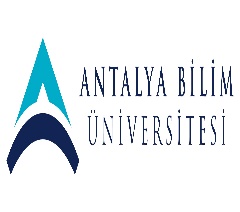 AKTS DERS TANITIM FORMUAKTS DERS TANITIM FORMUAKTS DERS TANITIM FORMUAKTS DERS TANITIM FORMUAKTS DERS TANITIM FORMUAKTS DERS TANITIM FORMUAKTS DERS TANITIM FORMUAKTS DERS TANITIM FORMUAKTS DERS TANITIM FORMUAKTS DERS TANITIM FORMUAKTS DERS TANITIM FORMUAKTS DERS TANITIM FORMUAKTS DERS TANITIM FORMUAKTS DERS TANITIM FORMUAKTS DERS TANITIM FORMUAKTS DERS TANITIM FORMUAKTS DERS TANITIM FORMUAKTS DERS TANITIM FORMUAKTS DERS TANITIM FORMUAKTS DERS TANITIM FORMUAKTS DERS TANITIM FORMUAKTS DERS TANITIM FORMUAKTS DERS TANITIM FORMU	I. BÖLÜM (Senato Onayı)	I. BÖLÜM (Senato Onayı)	I. BÖLÜM (Senato Onayı)	I. BÖLÜM (Senato Onayı)	I. BÖLÜM (Senato Onayı)	I. BÖLÜM (Senato Onayı)	I. BÖLÜM (Senato Onayı)	I. BÖLÜM (Senato Onayı)	I. BÖLÜM (Senato Onayı)	I. BÖLÜM (Senato Onayı)	I. BÖLÜM (Senato Onayı)	I. BÖLÜM (Senato Onayı)	I. BÖLÜM (Senato Onayı)	I. BÖLÜM (Senato Onayı)	I. BÖLÜM (Senato Onayı)	I. BÖLÜM (Senato Onayı)	I. BÖLÜM (Senato Onayı)	I. BÖLÜM (Senato Onayı)	I. BÖLÜM (Senato Onayı)	I. BÖLÜM (Senato Onayı)	I. BÖLÜM (Senato Onayı)	I. BÖLÜM (Senato Onayı)	I. BÖLÜM (Senato Onayı)	I. BÖLÜM (Senato Onayı)Dersi Açan Fakülte /YOHUKUKHUKUKHUKUKHUKUKHUKUKHUKUKHUKUKHUKUKHUKUKHUKUKHUKUKHUKUKHUKUKHUKUKHUKUKHUKUKHUKUKHUKUKHUKUKHUKUKHUKUKHUKUKHUKUKDersi Açan BölümHUKUKHUKUKHUKUKHUKUKHUKUKHUKUKHUKUKHUKUKHUKUKHUKUKHUKUKHUKUKHUKUKHUKUKHUKUKHUKUKHUKUKHUKUKHUKUKHUKUKHUKUKHUKUKHUKUKDersi Alan Program (lar)HUKUKHUKUKHUKUKHUKUKHUKUKHUKUKHUKUKHUKUKHUKUKHUKUKHUKUKHUKUKHUKUKZorunluZorunluZorunluZorunluZorunluZorunluZorunluZorunluZorunluZorunluDersi Alan Program (lar)Dersi Alan Program (lar)Ders Kodu LAW412LAW412LAW412LAW412LAW412LAW412LAW412LAW412LAW412LAW412LAW412LAW412LAW412LAW412LAW412LAW412LAW412LAW412LAW412LAW412LAW412LAW412LAW412Ders Adıİnsan Hakları Hukukuİnsan Hakları Hukukuİnsan Hakları Hukukuİnsan Hakları Hukukuİnsan Hakları Hukukuİnsan Hakları Hukukuİnsan Hakları Hukukuİnsan Hakları Hukukuİnsan Hakları Hukukuİnsan Hakları Hukukuİnsan Hakları Hukukuİnsan Hakları Hukukuİnsan Hakları Hukukuİnsan Hakları Hukukuİnsan Hakları Hukukuİnsan Hakları Hukukuİnsan Hakları Hukukuİnsan Hakları Hukukuİnsan Hakları Hukukuİnsan Hakları Hukukuİnsan Hakları Hukukuİnsan Hakları Hukukuİnsan Hakları HukukuÖğretim dili TürkçeTürkçeTürkçeTürkçeTürkçeTürkçeTürkçeTürkçeTürkçeTürkçeTürkçeTürkçeTürkçeTürkçeTürkçeTürkçeTürkçeTürkçeTürkçeTürkçeTürkçeTürkçeTürkçeDers TürüDersDersDersDersDersDersDersDersDersDersDersDersDersDersDersDersDersDersDersDersDersDersDersDers SeviyesiLisansLisansLisansLisansLisansLisansLisansLisansLisansLisansLisansLisansLisansLisansLisansLisansLisansLisansLisansLisansLisansLisansLisansHaftalık Ders SaatiDers: 2Ders: 2Ders: 2Ders: 2Ders: 2Ders: 2Lab: -Lab: -Lab: -Uygulama: 1Uygulama: 1Uygulama: 1Uygulama: 1Uygulama: 1Uygulama: 1Uygulama: 1Diğer: -Diğer: -Diğer: -Diğer: -Diğer: -Diğer: -Diğer: -AKTS Kredisi33333333333333333333333Notlandırma TürüStandart harfli not sistemiStandart harfli not sistemiStandart harfli not sistemiStandart harfli not sistemiStandart harfli not sistemiStandart harfli not sistemiStandart harfli not sistemiStandart harfli not sistemiStandart harfli not sistemiStandart harfli not sistemiStandart harfli not sistemiStandart harfli not sistemiStandart harfli not sistemiStandart harfli not sistemiStandart harfli not sistemiStandart harfli not sistemiStandart harfli not sistemiStandart harfli not sistemiStandart harfli not sistemiStandart harfli not sistemiStandart harfli not sistemiStandart harfli not sistemiStandart harfli not sistemiÖn koşul/larYOKYOKYOKYOKYOKYOKYOKYOKYOKYOKYOKYOKYOKYOKYOKYOKYOKYOKYOKYOKYOKYOKYOKYan koşul/larYOKYOKYOKYOKYOKYOKYOKYOKYOKYOKYOKYOKYOKYOKYOKYOKYOKYOKYOKYOKYOKYOKYOKKayıt KısıtlamasıBölüm öğrencisi olmayanlar için öğretim elemanının onayı gerekir.Bölüm öğrencisi olmayanlar için öğretim elemanının onayı gerekir.Bölüm öğrencisi olmayanlar için öğretim elemanının onayı gerekir.Bölüm öğrencisi olmayanlar için öğretim elemanının onayı gerekir.Bölüm öğrencisi olmayanlar için öğretim elemanının onayı gerekir.Bölüm öğrencisi olmayanlar için öğretim elemanının onayı gerekir.Bölüm öğrencisi olmayanlar için öğretim elemanının onayı gerekir.Bölüm öğrencisi olmayanlar için öğretim elemanının onayı gerekir.Bölüm öğrencisi olmayanlar için öğretim elemanının onayı gerekir.Bölüm öğrencisi olmayanlar için öğretim elemanının onayı gerekir.Bölüm öğrencisi olmayanlar için öğretim elemanının onayı gerekir.Bölüm öğrencisi olmayanlar için öğretim elemanının onayı gerekir.Bölüm öğrencisi olmayanlar için öğretim elemanının onayı gerekir.Bölüm öğrencisi olmayanlar için öğretim elemanının onayı gerekir.Bölüm öğrencisi olmayanlar için öğretim elemanının onayı gerekir.Bölüm öğrencisi olmayanlar için öğretim elemanının onayı gerekir.Bölüm öğrencisi olmayanlar için öğretim elemanının onayı gerekir.Bölüm öğrencisi olmayanlar için öğretim elemanının onayı gerekir.Bölüm öğrencisi olmayanlar için öğretim elemanının onayı gerekir.Bölüm öğrencisi olmayanlar için öğretim elemanının onayı gerekir.Bölüm öğrencisi olmayanlar için öğretim elemanının onayı gerekir.Bölüm öğrencisi olmayanlar için öğretim elemanının onayı gerekir.Bölüm öğrencisi olmayanlar için öğretim elemanının onayı gerekir.Dersin Amacı Bu derste öncelikle kısaca İnsan Haklarının felsefi temellerine ilişkin genel bir değerlendirme ve bu bağlamda Doğal Hukuk anlayışının İnsan Haklarına bir kavram olarak katkısı anlatıldıktan sonra, modern zamanlardan İnsan Haklarının doğumu ve gelişimi tarihsel bir perspektifle ele alınacaktır. Bu derste öncelikle kısaca İnsan Haklarının felsefi temellerine ilişkin genel bir değerlendirme ve bu bağlamda Doğal Hukuk anlayışının İnsan Haklarına bir kavram olarak katkısı anlatıldıktan sonra, modern zamanlardan İnsan Haklarının doğumu ve gelişimi tarihsel bir perspektifle ele alınacaktır. Bu derste öncelikle kısaca İnsan Haklarının felsefi temellerine ilişkin genel bir değerlendirme ve bu bağlamda Doğal Hukuk anlayışının İnsan Haklarına bir kavram olarak katkısı anlatıldıktan sonra, modern zamanlardan İnsan Haklarının doğumu ve gelişimi tarihsel bir perspektifle ele alınacaktır. Bu derste öncelikle kısaca İnsan Haklarının felsefi temellerine ilişkin genel bir değerlendirme ve bu bağlamda Doğal Hukuk anlayışının İnsan Haklarına bir kavram olarak katkısı anlatıldıktan sonra, modern zamanlardan İnsan Haklarının doğumu ve gelişimi tarihsel bir perspektifle ele alınacaktır. Bu derste öncelikle kısaca İnsan Haklarının felsefi temellerine ilişkin genel bir değerlendirme ve bu bağlamda Doğal Hukuk anlayışının İnsan Haklarına bir kavram olarak katkısı anlatıldıktan sonra, modern zamanlardan İnsan Haklarının doğumu ve gelişimi tarihsel bir perspektifle ele alınacaktır. Bu derste öncelikle kısaca İnsan Haklarının felsefi temellerine ilişkin genel bir değerlendirme ve bu bağlamda Doğal Hukuk anlayışının İnsan Haklarına bir kavram olarak katkısı anlatıldıktan sonra, modern zamanlardan İnsan Haklarının doğumu ve gelişimi tarihsel bir perspektifle ele alınacaktır. Bu derste öncelikle kısaca İnsan Haklarının felsefi temellerine ilişkin genel bir değerlendirme ve bu bağlamda Doğal Hukuk anlayışının İnsan Haklarına bir kavram olarak katkısı anlatıldıktan sonra, modern zamanlardan İnsan Haklarının doğumu ve gelişimi tarihsel bir perspektifle ele alınacaktır. Bu derste öncelikle kısaca İnsan Haklarının felsefi temellerine ilişkin genel bir değerlendirme ve bu bağlamda Doğal Hukuk anlayışının İnsan Haklarına bir kavram olarak katkısı anlatıldıktan sonra, modern zamanlardan İnsan Haklarının doğumu ve gelişimi tarihsel bir perspektifle ele alınacaktır. Bu derste öncelikle kısaca İnsan Haklarının felsefi temellerine ilişkin genel bir değerlendirme ve bu bağlamda Doğal Hukuk anlayışının İnsan Haklarına bir kavram olarak katkısı anlatıldıktan sonra, modern zamanlardan İnsan Haklarının doğumu ve gelişimi tarihsel bir perspektifle ele alınacaktır. Bu derste öncelikle kısaca İnsan Haklarının felsefi temellerine ilişkin genel bir değerlendirme ve bu bağlamda Doğal Hukuk anlayışının İnsan Haklarına bir kavram olarak katkısı anlatıldıktan sonra, modern zamanlardan İnsan Haklarının doğumu ve gelişimi tarihsel bir perspektifle ele alınacaktır. Bu derste öncelikle kısaca İnsan Haklarının felsefi temellerine ilişkin genel bir değerlendirme ve bu bağlamda Doğal Hukuk anlayışının İnsan Haklarına bir kavram olarak katkısı anlatıldıktan sonra, modern zamanlardan İnsan Haklarının doğumu ve gelişimi tarihsel bir perspektifle ele alınacaktır. Bu derste öncelikle kısaca İnsan Haklarının felsefi temellerine ilişkin genel bir değerlendirme ve bu bağlamda Doğal Hukuk anlayışının İnsan Haklarına bir kavram olarak katkısı anlatıldıktan sonra, modern zamanlardan İnsan Haklarının doğumu ve gelişimi tarihsel bir perspektifle ele alınacaktır. Bu derste öncelikle kısaca İnsan Haklarının felsefi temellerine ilişkin genel bir değerlendirme ve bu bağlamda Doğal Hukuk anlayışının İnsan Haklarına bir kavram olarak katkısı anlatıldıktan sonra, modern zamanlardan İnsan Haklarının doğumu ve gelişimi tarihsel bir perspektifle ele alınacaktır. Bu derste öncelikle kısaca İnsan Haklarının felsefi temellerine ilişkin genel bir değerlendirme ve bu bağlamda Doğal Hukuk anlayışının İnsan Haklarına bir kavram olarak katkısı anlatıldıktan sonra, modern zamanlardan İnsan Haklarının doğumu ve gelişimi tarihsel bir perspektifle ele alınacaktır. Bu derste öncelikle kısaca İnsan Haklarının felsefi temellerine ilişkin genel bir değerlendirme ve bu bağlamda Doğal Hukuk anlayışının İnsan Haklarına bir kavram olarak katkısı anlatıldıktan sonra, modern zamanlardan İnsan Haklarının doğumu ve gelişimi tarihsel bir perspektifle ele alınacaktır. Bu derste öncelikle kısaca İnsan Haklarının felsefi temellerine ilişkin genel bir değerlendirme ve bu bağlamda Doğal Hukuk anlayışının İnsan Haklarına bir kavram olarak katkısı anlatıldıktan sonra, modern zamanlardan İnsan Haklarının doğumu ve gelişimi tarihsel bir perspektifle ele alınacaktır. Bu derste öncelikle kısaca İnsan Haklarının felsefi temellerine ilişkin genel bir değerlendirme ve bu bağlamda Doğal Hukuk anlayışının İnsan Haklarına bir kavram olarak katkısı anlatıldıktan sonra, modern zamanlardan İnsan Haklarının doğumu ve gelişimi tarihsel bir perspektifle ele alınacaktır. Bu derste öncelikle kısaca İnsan Haklarının felsefi temellerine ilişkin genel bir değerlendirme ve bu bağlamda Doğal Hukuk anlayışının İnsan Haklarına bir kavram olarak katkısı anlatıldıktan sonra, modern zamanlardan İnsan Haklarının doğumu ve gelişimi tarihsel bir perspektifle ele alınacaktır. Bu derste öncelikle kısaca İnsan Haklarının felsefi temellerine ilişkin genel bir değerlendirme ve bu bağlamda Doğal Hukuk anlayışının İnsan Haklarına bir kavram olarak katkısı anlatıldıktan sonra, modern zamanlardan İnsan Haklarının doğumu ve gelişimi tarihsel bir perspektifle ele alınacaktır. Bu derste öncelikle kısaca İnsan Haklarının felsefi temellerine ilişkin genel bir değerlendirme ve bu bağlamda Doğal Hukuk anlayışının İnsan Haklarına bir kavram olarak katkısı anlatıldıktan sonra, modern zamanlardan İnsan Haklarının doğumu ve gelişimi tarihsel bir perspektifle ele alınacaktır. Bu derste öncelikle kısaca İnsan Haklarının felsefi temellerine ilişkin genel bir değerlendirme ve bu bağlamda Doğal Hukuk anlayışının İnsan Haklarına bir kavram olarak katkısı anlatıldıktan sonra, modern zamanlardan İnsan Haklarının doğumu ve gelişimi tarihsel bir perspektifle ele alınacaktır. Bu derste öncelikle kısaca İnsan Haklarının felsefi temellerine ilişkin genel bir değerlendirme ve bu bağlamda Doğal Hukuk anlayışının İnsan Haklarına bir kavram olarak katkısı anlatıldıktan sonra, modern zamanlardan İnsan Haklarının doğumu ve gelişimi tarihsel bir perspektifle ele alınacaktır. Bu derste öncelikle kısaca İnsan Haklarının felsefi temellerine ilişkin genel bir değerlendirme ve bu bağlamda Doğal Hukuk anlayışının İnsan Haklarına bir kavram olarak katkısı anlatıldıktan sonra, modern zamanlardan İnsan Haklarının doğumu ve gelişimi tarihsel bir perspektifle ele alınacaktır. Ders İçeriği Derste İnsan Haklarının ulusal ve uluslararası bağlamda korunmasına ilişkin var olan metinler ve kurumlar (Özellikle Avrupa İnsan Hakları Hakları Sözleşmesi ve Avrupa İnsan Hakları Mahkemesi) ele alınacaktır. Dersimizde İnsan Hakları kavramına ilişkin interdisipliner bir bakış açısı geliştirilip, özellikle İnsan Haklarına ilişkin geç modern zamanlarda geliştirilen eleştirel yaklaşımlar (Eleştirel Kuram, Feminizm, Post Yapısalcılık, Post Modern görüşler vs…) ele alınacaktır.Derste İnsan Haklarının ulusal ve uluslararası bağlamda korunmasına ilişkin var olan metinler ve kurumlar (Özellikle Avrupa İnsan Hakları Hakları Sözleşmesi ve Avrupa İnsan Hakları Mahkemesi) ele alınacaktır. Dersimizde İnsan Hakları kavramına ilişkin interdisipliner bir bakış açısı geliştirilip, özellikle İnsan Haklarına ilişkin geç modern zamanlarda geliştirilen eleştirel yaklaşımlar (Eleştirel Kuram, Feminizm, Post Yapısalcılık, Post Modern görüşler vs…) ele alınacaktır.Derste İnsan Haklarının ulusal ve uluslararası bağlamda korunmasına ilişkin var olan metinler ve kurumlar (Özellikle Avrupa İnsan Hakları Hakları Sözleşmesi ve Avrupa İnsan Hakları Mahkemesi) ele alınacaktır. Dersimizde İnsan Hakları kavramına ilişkin interdisipliner bir bakış açısı geliştirilip, özellikle İnsan Haklarına ilişkin geç modern zamanlarda geliştirilen eleştirel yaklaşımlar (Eleştirel Kuram, Feminizm, Post Yapısalcılık, Post Modern görüşler vs…) ele alınacaktır.Derste İnsan Haklarının ulusal ve uluslararası bağlamda korunmasına ilişkin var olan metinler ve kurumlar (Özellikle Avrupa İnsan Hakları Hakları Sözleşmesi ve Avrupa İnsan Hakları Mahkemesi) ele alınacaktır. Dersimizde İnsan Hakları kavramına ilişkin interdisipliner bir bakış açısı geliştirilip, özellikle İnsan Haklarına ilişkin geç modern zamanlarda geliştirilen eleştirel yaklaşımlar (Eleştirel Kuram, Feminizm, Post Yapısalcılık, Post Modern görüşler vs…) ele alınacaktır.Derste İnsan Haklarının ulusal ve uluslararası bağlamda korunmasına ilişkin var olan metinler ve kurumlar (Özellikle Avrupa İnsan Hakları Hakları Sözleşmesi ve Avrupa İnsan Hakları Mahkemesi) ele alınacaktır. Dersimizde İnsan Hakları kavramına ilişkin interdisipliner bir bakış açısı geliştirilip, özellikle İnsan Haklarına ilişkin geç modern zamanlarda geliştirilen eleştirel yaklaşımlar (Eleştirel Kuram, Feminizm, Post Yapısalcılık, Post Modern görüşler vs…) ele alınacaktır.Derste İnsan Haklarının ulusal ve uluslararası bağlamda korunmasına ilişkin var olan metinler ve kurumlar (Özellikle Avrupa İnsan Hakları Hakları Sözleşmesi ve Avrupa İnsan Hakları Mahkemesi) ele alınacaktır. Dersimizde İnsan Hakları kavramına ilişkin interdisipliner bir bakış açısı geliştirilip, özellikle İnsan Haklarına ilişkin geç modern zamanlarda geliştirilen eleştirel yaklaşımlar (Eleştirel Kuram, Feminizm, Post Yapısalcılık, Post Modern görüşler vs…) ele alınacaktır.Derste İnsan Haklarının ulusal ve uluslararası bağlamda korunmasına ilişkin var olan metinler ve kurumlar (Özellikle Avrupa İnsan Hakları Hakları Sözleşmesi ve Avrupa İnsan Hakları Mahkemesi) ele alınacaktır. Dersimizde İnsan Hakları kavramına ilişkin interdisipliner bir bakış açısı geliştirilip, özellikle İnsan Haklarına ilişkin geç modern zamanlarda geliştirilen eleştirel yaklaşımlar (Eleştirel Kuram, Feminizm, Post Yapısalcılık, Post Modern görüşler vs…) ele alınacaktır.Derste İnsan Haklarının ulusal ve uluslararası bağlamda korunmasına ilişkin var olan metinler ve kurumlar (Özellikle Avrupa İnsan Hakları Hakları Sözleşmesi ve Avrupa İnsan Hakları Mahkemesi) ele alınacaktır. Dersimizde İnsan Hakları kavramına ilişkin interdisipliner bir bakış açısı geliştirilip, özellikle İnsan Haklarına ilişkin geç modern zamanlarda geliştirilen eleştirel yaklaşımlar (Eleştirel Kuram, Feminizm, Post Yapısalcılık, Post Modern görüşler vs…) ele alınacaktır.Derste İnsan Haklarının ulusal ve uluslararası bağlamda korunmasına ilişkin var olan metinler ve kurumlar (Özellikle Avrupa İnsan Hakları Hakları Sözleşmesi ve Avrupa İnsan Hakları Mahkemesi) ele alınacaktır. Dersimizde İnsan Hakları kavramına ilişkin interdisipliner bir bakış açısı geliştirilip, özellikle İnsan Haklarına ilişkin geç modern zamanlarda geliştirilen eleştirel yaklaşımlar (Eleştirel Kuram, Feminizm, Post Yapısalcılık, Post Modern görüşler vs…) ele alınacaktır.Derste İnsan Haklarının ulusal ve uluslararası bağlamda korunmasına ilişkin var olan metinler ve kurumlar (Özellikle Avrupa İnsan Hakları Hakları Sözleşmesi ve Avrupa İnsan Hakları Mahkemesi) ele alınacaktır. Dersimizde İnsan Hakları kavramına ilişkin interdisipliner bir bakış açısı geliştirilip, özellikle İnsan Haklarına ilişkin geç modern zamanlarda geliştirilen eleştirel yaklaşımlar (Eleştirel Kuram, Feminizm, Post Yapısalcılık, Post Modern görüşler vs…) ele alınacaktır.Derste İnsan Haklarının ulusal ve uluslararası bağlamda korunmasına ilişkin var olan metinler ve kurumlar (Özellikle Avrupa İnsan Hakları Hakları Sözleşmesi ve Avrupa İnsan Hakları Mahkemesi) ele alınacaktır. Dersimizde İnsan Hakları kavramına ilişkin interdisipliner bir bakış açısı geliştirilip, özellikle İnsan Haklarına ilişkin geç modern zamanlarda geliştirilen eleştirel yaklaşımlar (Eleştirel Kuram, Feminizm, Post Yapısalcılık, Post Modern görüşler vs…) ele alınacaktır.Derste İnsan Haklarının ulusal ve uluslararası bağlamda korunmasına ilişkin var olan metinler ve kurumlar (Özellikle Avrupa İnsan Hakları Hakları Sözleşmesi ve Avrupa İnsan Hakları Mahkemesi) ele alınacaktır. Dersimizde İnsan Hakları kavramına ilişkin interdisipliner bir bakış açısı geliştirilip, özellikle İnsan Haklarına ilişkin geç modern zamanlarda geliştirilen eleştirel yaklaşımlar (Eleştirel Kuram, Feminizm, Post Yapısalcılık, Post Modern görüşler vs…) ele alınacaktır.Derste İnsan Haklarının ulusal ve uluslararası bağlamda korunmasına ilişkin var olan metinler ve kurumlar (Özellikle Avrupa İnsan Hakları Hakları Sözleşmesi ve Avrupa İnsan Hakları Mahkemesi) ele alınacaktır. Dersimizde İnsan Hakları kavramına ilişkin interdisipliner bir bakış açısı geliştirilip, özellikle İnsan Haklarına ilişkin geç modern zamanlarda geliştirilen eleştirel yaklaşımlar (Eleştirel Kuram, Feminizm, Post Yapısalcılık, Post Modern görüşler vs…) ele alınacaktır.Derste İnsan Haklarının ulusal ve uluslararası bağlamda korunmasına ilişkin var olan metinler ve kurumlar (Özellikle Avrupa İnsan Hakları Hakları Sözleşmesi ve Avrupa İnsan Hakları Mahkemesi) ele alınacaktır. Dersimizde İnsan Hakları kavramına ilişkin interdisipliner bir bakış açısı geliştirilip, özellikle İnsan Haklarına ilişkin geç modern zamanlarda geliştirilen eleştirel yaklaşımlar (Eleştirel Kuram, Feminizm, Post Yapısalcılık, Post Modern görüşler vs…) ele alınacaktır.Derste İnsan Haklarının ulusal ve uluslararası bağlamda korunmasına ilişkin var olan metinler ve kurumlar (Özellikle Avrupa İnsan Hakları Hakları Sözleşmesi ve Avrupa İnsan Hakları Mahkemesi) ele alınacaktır. Dersimizde İnsan Hakları kavramına ilişkin interdisipliner bir bakış açısı geliştirilip, özellikle İnsan Haklarına ilişkin geç modern zamanlarda geliştirilen eleştirel yaklaşımlar (Eleştirel Kuram, Feminizm, Post Yapısalcılık, Post Modern görüşler vs…) ele alınacaktır.Derste İnsan Haklarının ulusal ve uluslararası bağlamda korunmasına ilişkin var olan metinler ve kurumlar (Özellikle Avrupa İnsan Hakları Hakları Sözleşmesi ve Avrupa İnsan Hakları Mahkemesi) ele alınacaktır. Dersimizde İnsan Hakları kavramına ilişkin interdisipliner bir bakış açısı geliştirilip, özellikle İnsan Haklarına ilişkin geç modern zamanlarda geliştirilen eleştirel yaklaşımlar (Eleştirel Kuram, Feminizm, Post Yapısalcılık, Post Modern görüşler vs…) ele alınacaktır.Derste İnsan Haklarının ulusal ve uluslararası bağlamda korunmasına ilişkin var olan metinler ve kurumlar (Özellikle Avrupa İnsan Hakları Hakları Sözleşmesi ve Avrupa İnsan Hakları Mahkemesi) ele alınacaktır. Dersimizde İnsan Hakları kavramına ilişkin interdisipliner bir bakış açısı geliştirilip, özellikle İnsan Haklarına ilişkin geç modern zamanlarda geliştirilen eleştirel yaklaşımlar (Eleştirel Kuram, Feminizm, Post Yapısalcılık, Post Modern görüşler vs…) ele alınacaktır.Derste İnsan Haklarının ulusal ve uluslararası bağlamda korunmasına ilişkin var olan metinler ve kurumlar (Özellikle Avrupa İnsan Hakları Hakları Sözleşmesi ve Avrupa İnsan Hakları Mahkemesi) ele alınacaktır. Dersimizde İnsan Hakları kavramına ilişkin interdisipliner bir bakış açısı geliştirilip, özellikle İnsan Haklarına ilişkin geç modern zamanlarda geliştirilen eleştirel yaklaşımlar (Eleştirel Kuram, Feminizm, Post Yapısalcılık, Post Modern görüşler vs…) ele alınacaktır.Derste İnsan Haklarının ulusal ve uluslararası bağlamda korunmasına ilişkin var olan metinler ve kurumlar (Özellikle Avrupa İnsan Hakları Hakları Sözleşmesi ve Avrupa İnsan Hakları Mahkemesi) ele alınacaktır. Dersimizde İnsan Hakları kavramına ilişkin interdisipliner bir bakış açısı geliştirilip, özellikle İnsan Haklarına ilişkin geç modern zamanlarda geliştirilen eleştirel yaklaşımlar (Eleştirel Kuram, Feminizm, Post Yapısalcılık, Post Modern görüşler vs…) ele alınacaktır.Derste İnsan Haklarının ulusal ve uluslararası bağlamda korunmasına ilişkin var olan metinler ve kurumlar (Özellikle Avrupa İnsan Hakları Hakları Sözleşmesi ve Avrupa İnsan Hakları Mahkemesi) ele alınacaktır. Dersimizde İnsan Hakları kavramına ilişkin interdisipliner bir bakış açısı geliştirilip, özellikle İnsan Haklarına ilişkin geç modern zamanlarda geliştirilen eleştirel yaklaşımlar (Eleştirel Kuram, Feminizm, Post Yapısalcılık, Post Modern görüşler vs…) ele alınacaktır.Derste İnsan Haklarının ulusal ve uluslararası bağlamda korunmasına ilişkin var olan metinler ve kurumlar (Özellikle Avrupa İnsan Hakları Hakları Sözleşmesi ve Avrupa İnsan Hakları Mahkemesi) ele alınacaktır. Dersimizde İnsan Hakları kavramına ilişkin interdisipliner bir bakış açısı geliştirilip, özellikle İnsan Haklarına ilişkin geç modern zamanlarda geliştirilen eleştirel yaklaşımlar (Eleştirel Kuram, Feminizm, Post Yapısalcılık, Post Modern görüşler vs…) ele alınacaktır.Derste İnsan Haklarının ulusal ve uluslararası bağlamda korunmasına ilişkin var olan metinler ve kurumlar (Özellikle Avrupa İnsan Hakları Hakları Sözleşmesi ve Avrupa İnsan Hakları Mahkemesi) ele alınacaktır. Dersimizde İnsan Hakları kavramına ilişkin interdisipliner bir bakış açısı geliştirilip, özellikle İnsan Haklarına ilişkin geç modern zamanlarda geliştirilen eleştirel yaklaşımlar (Eleştirel Kuram, Feminizm, Post Yapısalcılık, Post Modern görüşler vs…) ele alınacaktır.Derste İnsan Haklarının ulusal ve uluslararası bağlamda korunmasına ilişkin var olan metinler ve kurumlar (Özellikle Avrupa İnsan Hakları Hakları Sözleşmesi ve Avrupa İnsan Hakları Mahkemesi) ele alınacaktır. Dersimizde İnsan Hakları kavramına ilişkin interdisipliner bir bakış açısı geliştirilip, özellikle İnsan Haklarına ilişkin geç modern zamanlarda geliştirilen eleştirel yaklaşımlar (Eleştirel Kuram, Feminizm, Post Yapısalcılık, Post Modern görüşler vs…) ele alınacaktır.Öğrenim Çıktıları ÖÇ1ÖÇ1Bu dersi başarı ile tamamlayan öğrenciler;1. Uluslararası İnsan Hakları Hukuku’nun temel kavram ve ilkelerini somut vakaların tartışılmasında kullanacak;2. Uluslararası İnsan Hakları Hukuku’nun ulusal hukukla ilişkisini açıklayacak;3. Uluslararası insan hakları sözleşmelerinin hükümlerini somut vakalara uygulayacak;4. Uluslararası insan hakları koruma usullerinin işleyişini bilecek ve hangi hallerde bu koruma usullerinin hangilerinin daha etkili olacağını değerlendirecek;5. Güncel gelişmeleri uluslararası insan hakları hukuku ışığında tartışacak;6. Yasama, yürütme ve yargı organlarının insan hakları yükümlülüklerine ne ölçüde riayet ettiklerini değerlendirecek.Bu dersi başarı ile tamamlayan öğrenciler;1. Uluslararası İnsan Hakları Hukuku’nun temel kavram ve ilkelerini somut vakaların tartışılmasında kullanacak;2. Uluslararası İnsan Hakları Hukuku’nun ulusal hukukla ilişkisini açıklayacak;3. Uluslararası insan hakları sözleşmelerinin hükümlerini somut vakalara uygulayacak;4. Uluslararası insan hakları koruma usullerinin işleyişini bilecek ve hangi hallerde bu koruma usullerinin hangilerinin daha etkili olacağını değerlendirecek;5. Güncel gelişmeleri uluslararası insan hakları hukuku ışığında tartışacak;6. Yasama, yürütme ve yargı organlarının insan hakları yükümlülüklerine ne ölçüde riayet ettiklerini değerlendirecek.Bu dersi başarı ile tamamlayan öğrenciler;1. Uluslararası İnsan Hakları Hukuku’nun temel kavram ve ilkelerini somut vakaların tartışılmasında kullanacak;2. Uluslararası İnsan Hakları Hukuku’nun ulusal hukukla ilişkisini açıklayacak;3. Uluslararası insan hakları sözleşmelerinin hükümlerini somut vakalara uygulayacak;4. Uluslararası insan hakları koruma usullerinin işleyişini bilecek ve hangi hallerde bu koruma usullerinin hangilerinin daha etkili olacağını değerlendirecek;5. Güncel gelişmeleri uluslararası insan hakları hukuku ışığında tartışacak;6. Yasama, yürütme ve yargı organlarının insan hakları yükümlülüklerine ne ölçüde riayet ettiklerini değerlendirecek.Bu dersi başarı ile tamamlayan öğrenciler;1. Uluslararası İnsan Hakları Hukuku’nun temel kavram ve ilkelerini somut vakaların tartışılmasında kullanacak;2. Uluslararası İnsan Hakları Hukuku’nun ulusal hukukla ilişkisini açıklayacak;3. Uluslararası insan hakları sözleşmelerinin hükümlerini somut vakalara uygulayacak;4. Uluslararası insan hakları koruma usullerinin işleyişini bilecek ve hangi hallerde bu koruma usullerinin hangilerinin daha etkili olacağını değerlendirecek;5. Güncel gelişmeleri uluslararası insan hakları hukuku ışığında tartışacak;6. Yasama, yürütme ve yargı organlarının insan hakları yükümlülüklerine ne ölçüde riayet ettiklerini değerlendirecek.Bu dersi başarı ile tamamlayan öğrenciler;1. Uluslararası İnsan Hakları Hukuku’nun temel kavram ve ilkelerini somut vakaların tartışılmasında kullanacak;2. Uluslararası İnsan Hakları Hukuku’nun ulusal hukukla ilişkisini açıklayacak;3. Uluslararası insan hakları sözleşmelerinin hükümlerini somut vakalara uygulayacak;4. Uluslararası insan hakları koruma usullerinin işleyişini bilecek ve hangi hallerde bu koruma usullerinin hangilerinin daha etkili olacağını değerlendirecek;5. Güncel gelişmeleri uluslararası insan hakları hukuku ışığında tartışacak;6. Yasama, yürütme ve yargı organlarının insan hakları yükümlülüklerine ne ölçüde riayet ettiklerini değerlendirecek.Bu dersi başarı ile tamamlayan öğrenciler;1. Uluslararası İnsan Hakları Hukuku’nun temel kavram ve ilkelerini somut vakaların tartışılmasında kullanacak;2. Uluslararası İnsan Hakları Hukuku’nun ulusal hukukla ilişkisini açıklayacak;3. Uluslararası insan hakları sözleşmelerinin hükümlerini somut vakalara uygulayacak;4. Uluslararası insan hakları koruma usullerinin işleyişini bilecek ve hangi hallerde bu koruma usullerinin hangilerinin daha etkili olacağını değerlendirecek;5. Güncel gelişmeleri uluslararası insan hakları hukuku ışığında tartışacak;6. Yasama, yürütme ve yargı organlarının insan hakları yükümlülüklerine ne ölçüde riayet ettiklerini değerlendirecek.Bu dersi başarı ile tamamlayan öğrenciler;1. Uluslararası İnsan Hakları Hukuku’nun temel kavram ve ilkelerini somut vakaların tartışılmasında kullanacak;2. Uluslararası İnsan Hakları Hukuku’nun ulusal hukukla ilişkisini açıklayacak;3. Uluslararası insan hakları sözleşmelerinin hükümlerini somut vakalara uygulayacak;4. Uluslararası insan hakları koruma usullerinin işleyişini bilecek ve hangi hallerde bu koruma usullerinin hangilerinin daha etkili olacağını değerlendirecek;5. Güncel gelişmeleri uluslararası insan hakları hukuku ışığında tartışacak;6. Yasama, yürütme ve yargı organlarının insan hakları yükümlülüklerine ne ölçüde riayet ettiklerini değerlendirecek.Bu dersi başarı ile tamamlayan öğrenciler;1. Uluslararası İnsan Hakları Hukuku’nun temel kavram ve ilkelerini somut vakaların tartışılmasında kullanacak;2. Uluslararası İnsan Hakları Hukuku’nun ulusal hukukla ilişkisini açıklayacak;3. Uluslararası insan hakları sözleşmelerinin hükümlerini somut vakalara uygulayacak;4. Uluslararası insan hakları koruma usullerinin işleyişini bilecek ve hangi hallerde bu koruma usullerinin hangilerinin daha etkili olacağını değerlendirecek;5. Güncel gelişmeleri uluslararası insan hakları hukuku ışığında tartışacak;6. Yasama, yürütme ve yargı organlarının insan hakları yükümlülüklerine ne ölçüde riayet ettiklerini değerlendirecek.Bu dersi başarı ile tamamlayan öğrenciler;1. Uluslararası İnsan Hakları Hukuku’nun temel kavram ve ilkelerini somut vakaların tartışılmasında kullanacak;2. Uluslararası İnsan Hakları Hukuku’nun ulusal hukukla ilişkisini açıklayacak;3. Uluslararası insan hakları sözleşmelerinin hükümlerini somut vakalara uygulayacak;4. Uluslararası insan hakları koruma usullerinin işleyişini bilecek ve hangi hallerde bu koruma usullerinin hangilerinin daha etkili olacağını değerlendirecek;5. Güncel gelişmeleri uluslararası insan hakları hukuku ışığında tartışacak;6. Yasama, yürütme ve yargı organlarının insan hakları yükümlülüklerine ne ölçüde riayet ettiklerini değerlendirecek.Bu dersi başarı ile tamamlayan öğrenciler;1. Uluslararası İnsan Hakları Hukuku’nun temel kavram ve ilkelerini somut vakaların tartışılmasında kullanacak;2. Uluslararası İnsan Hakları Hukuku’nun ulusal hukukla ilişkisini açıklayacak;3. Uluslararası insan hakları sözleşmelerinin hükümlerini somut vakalara uygulayacak;4. Uluslararası insan hakları koruma usullerinin işleyişini bilecek ve hangi hallerde bu koruma usullerinin hangilerinin daha etkili olacağını değerlendirecek;5. Güncel gelişmeleri uluslararası insan hakları hukuku ışığında tartışacak;6. Yasama, yürütme ve yargı organlarının insan hakları yükümlülüklerine ne ölçüde riayet ettiklerini değerlendirecek.Bu dersi başarı ile tamamlayan öğrenciler;1. Uluslararası İnsan Hakları Hukuku’nun temel kavram ve ilkelerini somut vakaların tartışılmasında kullanacak;2. Uluslararası İnsan Hakları Hukuku’nun ulusal hukukla ilişkisini açıklayacak;3. Uluslararası insan hakları sözleşmelerinin hükümlerini somut vakalara uygulayacak;4. Uluslararası insan hakları koruma usullerinin işleyişini bilecek ve hangi hallerde bu koruma usullerinin hangilerinin daha etkili olacağını değerlendirecek;5. Güncel gelişmeleri uluslararası insan hakları hukuku ışığında tartışacak;6. Yasama, yürütme ve yargı organlarının insan hakları yükümlülüklerine ne ölçüde riayet ettiklerini değerlendirecek.Bu dersi başarı ile tamamlayan öğrenciler;1. Uluslararası İnsan Hakları Hukuku’nun temel kavram ve ilkelerini somut vakaların tartışılmasında kullanacak;2. Uluslararası İnsan Hakları Hukuku’nun ulusal hukukla ilişkisini açıklayacak;3. Uluslararası insan hakları sözleşmelerinin hükümlerini somut vakalara uygulayacak;4. Uluslararası insan hakları koruma usullerinin işleyişini bilecek ve hangi hallerde bu koruma usullerinin hangilerinin daha etkili olacağını değerlendirecek;5. Güncel gelişmeleri uluslararası insan hakları hukuku ışığında tartışacak;6. Yasama, yürütme ve yargı organlarının insan hakları yükümlülüklerine ne ölçüde riayet ettiklerini değerlendirecek.Bu dersi başarı ile tamamlayan öğrenciler;1. Uluslararası İnsan Hakları Hukuku’nun temel kavram ve ilkelerini somut vakaların tartışılmasında kullanacak;2. Uluslararası İnsan Hakları Hukuku’nun ulusal hukukla ilişkisini açıklayacak;3. Uluslararası insan hakları sözleşmelerinin hükümlerini somut vakalara uygulayacak;4. Uluslararası insan hakları koruma usullerinin işleyişini bilecek ve hangi hallerde bu koruma usullerinin hangilerinin daha etkili olacağını değerlendirecek;5. Güncel gelişmeleri uluslararası insan hakları hukuku ışığında tartışacak;6. Yasama, yürütme ve yargı organlarının insan hakları yükümlülüklerine ne ölçüde riayet ettiklerini değerlendirecek.Bu dersi başarı ile tamamlayan öğrenciler;1. Uluslararası İnsan Hakları Hukuku’nun temel kavram ve ilkelerini somut vakaların tartışılmasında kullanacak;2. Uluslararası İnsan Hakları Hukuku’nun ulusal hukukla ilişkisini açıklayacak;3. Uluslararası insan hakları sözleşmelerinin hükümlerini somut vakalara uygulayacak;4. Uluslararası insan hakları koruma usullerinin işleyişini bilecek ve hangi hallerde bu koruma usullerinin hangilerinin daha etkili olacağını değerlendirecek;5. Güncel gelişmeleri uluslararası insan hakları hukuku ışığında tartışacak;6. Yasama, yürütme ve yargı organlarının insan hakları yükümlülüklerine ne ölçüde riayet ettiklerini değerlendirecek.Bu dersi başarı ile tamamlayan öğrenciler;1. Uluslararası İnsan Hakları Hukuku’nun temel kavram ve ilkelerini somut vakaların tartışılmasında kullanacak;2. Uluslararası İnsan Hakları Hukuku’nun ulusal hukukla ilişkisini açıklayacak;3. Uluslararası insan hakları sözleşmelerinin hükümlerini somut vakalara uygulayacak;4. Uluslararası insan hakları koruma usullerinin işleyişini bilecek ve hangi hallerde bu koruma usullerinin hangilerinin daha etkili olacağını değerlendirecek;5. Güncel gelişmeleri uluslararası insan hakları hukuku ışığında tartışacak;6. Yasama, yürütme ve yargı organlarının insan hakları yükümlülüklerine ne ölçüde riayet ettiklerini değerlendirecek.Bu dersi başarı ile tamamlayan öğrenciler;1. Uluslararası İnsan Hakları Hukuku’nun temel kavram ve ilkelerini somut vakaların tartışılmasında kullanacak;2. Uluslararası İnsan Hakları Hukuku’nun ulusal hukukla ilişkisini açıklayacak;3. Uluslararası insan hakları sözleşmelerinin hükümlerini somut vakalara uygulayacak;4. Uluslararası insan hakları koruma usullerinin işleyişini bilecek ve hangi hallerde bu koruma usullerinin hangilerinin daha etkili olacağını değerlendirecek;5. Güncel gelişmeleri uluslararası insan hakları hukuku ışığında tartışacak;6. Yasama, yürütme ve yargı organlarının insan hakları yükümlülüklerine ne ölçüde riayet ettiklerini değerlendirecek.Bu dersi başarı ile tamamlayan öğrenciler;1. Uluslararası İnsan Hakları Hukuku’nun temel kavram ve ilkelerini somut vakaların tartışılmasında kullanacak;2. Uluslararası İnsan Hakları Hukuku’nun ulusal hukukla ilişkisini açıklayacak;3. Uluslararası insan hakları sözleşmelerinin hükümlerini somut vakalara uygulayacak;4. Uluslararası insan hakları koruma usullerinin işleyişini bilecek ve hangi hallerde bu koruma usullerinin hangilerinin daha etkili olacağını değerlendirecek;5. Güncel gelişmeleri uluslararası insan hakları hukuku ışığında tartışacak;6. Yasama, yürütme ve yargı organlarının insan hakları yükümlülüklerine ne ölçüde riayet ettiklerini değerlendirecek.Bu dersi başarı ile tamamlayan öğrenciler;1. Uluslararası İnsan Hakları Hukuku’nun temel kavram ve ilkelerini somut vakaların tartışılmasında kullanacak;2. Uluslararası İnsan Hakları Hukuku’nun ulusal hukukla ilişkisini açıklayacak;3. Uluslararası insan hakları sözleşmelerinin hükümlerini somut vakalara uygulayacak;4. Uluslararası insan hakları koruma usullerinin işleyişini bilecek ve hangi hallerde bu koruma usullerinin hangilerinin daha etkili olacağını değerlendirecek;5. Güncel gelişmeleri uluslararası insan hakları hukuku ışığında tartışacak;6. Yasama, yürütme ve yargı organlarının insan hakları yükümlülüklerine ne ölçüde riayet ettiklerini değerlendirecek.Bu dersi başarı ile tamamlayan öğrenciler;1. Uluslararası İnsan Hakları Hukuku’nun temel kavram ve ilkelerini somut vakaların tartışılmasında kullanacak;2. Uluslararası İnsan Hakları Hukuku’nun ulusal hukukla ilişkisini açıklayacak;3. Uluslararası insan hakları sözleşmelerinin hükümlerini somut vakalara uygulayacak;4. Uluslararası insan hakları koruma usullerinin işleyişini bilecek ve hangi hallerde bu koruma usullerinin hangilerinin daha etkili olacağını değerlendirecek;5. Güncel gelişmeleri uluslararası insan hakları hukuku ışığında tartışacak;6. Yasama, yürütme ve yargı organlarının insan hakları yükümlülüklerine ne ölçüde riayet ettiklerini değerlendirecek.Bu dersi başarı ile tamamlayan öğrenciler;1. Uluslararası İnsan Hakları Hukuku’nun temel kavram ve ilkelerini somut vakaların tartışılmasında kullanacak;2. Uluslararası İnsan Hakları Hukuku’nun ulusal hukukla ilişkisini açıklayacak;3. Uluslararası insan hakları sözleşmelerinin hükümlerini somut vakalara uygulayacak;4. Uluslararası insan hakları koruma usullerinin işleyişini bilecek ve hangi hallerde bu koruma usullerinin hangilerinin daha etkili olacağını değerlendirecek;5. Güncel gelişmeleri uluslararası insan hakları hukuku ışığında tartışacak;6. Yasama, yürütme ve yargı organlarının insan hakları yükümlülüklerine ne ölçüde riayet ettiklerini değerlendirecek.Bu dersi başarı ile tamamlayan öğrenciler;1. Uluslararası İnsan Hakları Hukuku’nun temel kavram ve ilkelerini somut vakaların tartışılmasında kullanacak;2. Uluslararası İnsan Hakları Hukuku’nun ulusal hukukla ilişkisini açıklayacak;3. Uluslararası insan hakları sözleşmelerinin hükümlerini somut vakalara uygulayacak;4. Uluslararası insan hakları koruma usullerinin işleyişini bilecek ve hangi hallerde bu koruma usullerinin hangilerinin daha etkili olacağını değerlendirecek;5. Güncel gelişmeleri uluslararası insan hakları hukuku ışığında tartışacak;6. Yasama, yürütme ve yargı organlarının insan hakları yükümlülüklerine ne ölçüde riayet ettiklerini değerlendirecek.Öğrenim Çıktıları ÖÇ2ÖÇ2Bu dersi başarı ile tamamlayan öğrenciler;1. Uluslararası İnsan Hakları Hukuku’nun temel kavram ve ilkelerini somut vakaların tartışılmasında kullanacak;2. Uluslararası İnsan Hakları Hukuku’nun ulusal hukukla ilişkisini açıklayacak;3. Uluslararası insan hakları sözleşmelerinin hükümlerini somut vakalara uygulayacak;4. Uluslararası insan hakları koruma usullerinin işleyişini bilecek ve hangi hallerde bu koruma usullerinin hangilerinin daha etkili olacağını değerlendirecek;5. Güncel gelişmeleri uluslararası insan hakları hukuku ışığında tartışacak;6. Yasama, yürütme ve yargı organlarının insan hakları yükümlülüklerine ne ölçüde riayet ettiklerini değerlendirecek.Bu dersi başarı ile tamamlayan öğrenciler;1. Uluslararası İnsan Hakları Hukuku’nun temel kavram ve ilkelerini somut vakaların tartışılmasında kullanacak;2. Uluslararası İnsan Hakları Hukuku’nun ulusal hukukla ilişkisini açıklayacak;3. Uluslararası insan hakları sözleşmelerinin hükümlerini somut vakalara uygulayacak;4. Uluslararası insan hakları koruma usullerinin işleyişini bilecek ve hangi hallerde bu koruma usullerinin hangilerinin daha etkili olacağını değerlendirecek;5. Güncel gelişmeleri uluslararası insan hakları hukuku ışığında tartışacak;6. Yasama, yürütme ve yargı organlarının insan hakları yükümlülüklerine ne ölçüde riayet ettiklerini değerlendirecek.Bu dersi başarı ile tamamlayan öğrenciler;1. Uluslararası İnsan Hakları Hukuku’nun temel kavram ve ilkelerini somut vakaların tartışılmasında kullanacak;2. Uluslararası İnsan Hakları Hukuku’nun ulusal hukukla ilişkisini açıklayacak;3. Uluslararası insan hakları sözleşmelerinin hükümlerini somut vakalara uygulayacak;4. Uluslararası insan hakları koruma usullerinin işleyişini bilecek ve hangi hallerde bu koruma usullerinin hangilerinin daha etkili olacağını değerlendirecek;5. Güncel gelişmeleri uluslararası insan hakları hukuku ışığında tartışacak;6. Yasama, yürütme ve yargı organlarının insan hakları yükümlülüklerine ne ölçüde riayet ettiklerini değerlendirecek.Bu dersi başarı ile tamamlayan öğrenciler;1. Uluslararası İnsan Hakları Hukuku’nun temel kavram ve ilkelerini somut vakaların tartışılmasında kullanacak;2. Uluslararası İnsan Hakları Hukuku’nun ulusal hukukla ilişkisini açıklayacak;3. Uluslararası insan hakları sözleşmelerinin hükümlerini somut vakalara uygulayacak;4. Uluslararası insan hakları koruma usullerinin işleyişini bilecek ve hangi hallerde bu koruma usullerinin hangilerinin daha etkili olacağını değerlendirecek;5. Güncel gelişmeleri uluslararası insan hakları hukuku ışığında tartışacak;6. Yasama, yürütme ve yargı organlarının insan hakları yükümlülüklerine ne ölçüde riayet ettiklerini değerlendirecek.Bu dersi başarı ile tamamlayan öğrenciler;1. Uluslararası İnsan Hakları Hukuku’nun temel kavram ve ilkelerini somut vakaların tartışılmasında kullanacak;2. Uluslararası İnsan Hakları Hukuku’nun ulusal hukukla ilişkisini açıklayacak;3. Uluslararası insan hakları sözleşmelerinin hükümlerini somut vakalara uygulayacak;4. Uluslararası insan hakları koruma usullerinin işleyişini bilecek ve hangi hallerde bu koruma usullerinin hangilerinin daha etkili olacağını değerlendirecek;5. Güncel gelişmeleri uluslararası insan hakları hukuku ışığında tartışacak;6. Yasama, yürütme ve yargı organlarının insan hakları yükümlülüklerine ne ölçüde riayet ettiklerini değerlendirecek.Bu dersi başarı ile tamamlayan öğrenciler;1. Uluslararası İnsan Hakları Hukuku’nun temel kavram ve ilkelerini somut vakaların tartışılmasında kullanacak;2. Uluslararası İnsan Hakları Hukuku’nun ulusal hukukla ilişkisini açıklayacak;3. Uluslararası insan hakları sözleşmelerinin hükümlerini somut vakalara uygulayacak;4. Uluslararası insan hakları koruma usullerinin işleyişini bilecek ve hangi hallerde bu koruma usullerinin hangilerinin daha etkili olacağını değerlendirecek;5. Güncel gelişmeleri uluslararası insan hakları hukuku ışığında tartışacak;6. Yasama, yürütme ve yargı organlarının insan hakları yükümlülüklerine ne ölçüde riayet ettiklerini değerlendirecek.Bu dersi başarı ile tamamlayan öğrenciler;1. Uluslararası İnsan Hakları Hukuku’nun temel kavram ve ilkelerini somut vakaların tartışılmasında kullanacak;2. Uluslararası İnsan Hakları Hukuku’nun ulusal hukukla ilişkisini açıklayacak;3. Uluslararası insan hakları sözleşmelerinin hükümlerini somut vakalara uygulayacak;4. Uluslararası insan hakları koruma usullerinin işleyişini bilecek ve hangi hallerde bu koruma usullerinin hangilerinin daha etkili olacağını değerlendirecek;5. Güncel gelişmeleri uluslararası insan hakları hukuku ışığında tartışacak;6. Yasama, yürütme ve yargı organlarının insan hakları yükümlülüklerine ne ölçüde riayet ettiklerini değerlendirecek.Bu dersi başarı ile tamamlayan öğrenciler;1. Uluslararası İnsan Hakları Hukuku’nun temel kavram ve ilkelerini somut vakaların tartışılmasında kullanacak;2. Uluslararası İnsan Hakları Hukuku’nun ulusal hukukla ilişkisini açıklayacak;3. Uluslararası insan hakları sözleşmelerinin hükümlerini somut vakalara uygulayacak;4. Uluslararası insan hakları koruma usullerinin işleyişini bilecek ve hangi hallerde bu koruma usullerinin hangilerinin daha etkili olacağını değerlendirecek;5. Güncel gelişmeleri uluslararası insan hakları hukuku ışığında tartışacak;6. Yasama, yürütme ve yargı organlarının insan hakları yükümlülüklerine ne ölçüde riayet ettiklerini değerlendirecek.Bu dersi başarı ile tamamlayan öğrenciler;1. Uluslararası İnsan Hakları Hukuku’nun temel kavram ve ilkelerini somut vakaların tartışılmasında kullanacak;2. Uluslararası İnsan Hakları Hukuku’nun ulusal hukukla ilişkisini açıklayacak;3. Uluslararası insan hakları sözleşmelerinin hükümlerini somut vakalara uygulayacak;4. Uluslararası insan hakları koruma usullerinin işleyişini bilecek ve hangi hallerde bu koruma usullerinin hangilerinin daha etkili olacağını değerlendirecek;5. Güncel gelişmeleri uluslararası insan hakları hukuku ışığında tartışacak;6. Yasama, yürütme ve yargı organlarının insan hakları yükümlülüklerine ne ölçüde riayet ettiklerini değerlendirecek.Bu dersi başarı ile tamamlayan öğrenciler;1. Uluslararası İnsan Hakları Hukuku’nun temel kavram ve ilkelerini somut vakaların tartışılmasında kullanacak;2. Uluslararası İnsan Hakları Hukuku’nun ulusal hukukla ilişkisini açıklayacak;3. Uluslararası insan hakları sözleşmelerinin hükümlerini somut vakalara uygulayacak;4. Uluslararası insan hakları koruma usullerinin işleyişini bilecek ve hangi hallerde bu koruma usullerinin hangilerinin daha etkili olacağını değerlendirecek;5. Güncel gelişmeleri uluslararası insan hakları hukuku ışığında tartışacak;6. Yasama, yürütme ve yargı organlarının insan hakları yükümlülüklerine ne ölçüde riayet ettiklerini değerlendirecek.Bu dersi başarı ile tamamlayan öğrenciler;1. Uluslararası İnsan Hakları Hukuku’nun temel kavram ve ilkelerini somut vakaların tartışılmasında kullanacak;2. Uluslararası İnsan Hakları Hukuku’nun ulusal hukukla ilişkisini açıklayacak;3. Uluslararası insan hakları sözleşmelerinin hükümlerini somut vakalara uygulayacak;4. Uluslararası insan hakları koruma usullerinin işleyişini bilecek ve hangi hallerde bu koruma usullerinin hangilerinin daha etkili olacağını değerlendirecek;5. Güncel gelişmeleri uluslararası insan hakları hukuku ışığında tartışacak;6. Yasama, yürütme ve yargı organlarının insan hakları yükümlülüklerine ne ölçüde riayet ettiklerini değerlendirecek.Bu dersi başarı ile tamamlayan öğrenciler;1. Uluslararası İnsan Hakları Hukuku’nun temel kavram ve ilkelerini somut vakaların tartışılmasında kullanacak;2. Uluslararası İnsan Hakları Hukuku’nun ulusal hukukla ilişkisini açıklayacak;3. Uluslararası insan hakları sözleşmelerinin hükümlerini somut vakalara uygulayacak;4. Uluslararası insan hakları koruma usullerinin işleyişini bilecek ve hangi hallerde bu koruma usullerinin hangilerinin daha etkili olacağını değerlendirecek;5. Güncel gelişmeleri uluslararası insan hakları hukuku ışığında tartışacak;6. Yasama, yürütme ve yargı organlarının insan hakları yükümlülüklerine ne ölçüde riayet ettiklerini değerlendirecek.Bu dersi başarı ile tamamlayan öğrenciler;1. Uluslararası İnsan Hakları Hukuku’nun temel kavram ve ilkelerini somut vakaların tartışılmasında kullanacak;2. Uluslararası İnsan Hakları Hukuku’nun ulusal hukukla ilişkisini açıklayacak;3. Uluslararası insan hakları sözleşmelerinin hükümlerini somut vakalara uygulayacak;4. Uluslararası insan hakları koruma usullerinin işleyişini bilecek ve hangi hallerde bu koruma usullerinin hangilerinin daha etkili olacağını değerlendirecek;5. Güncel gelişmeleri uluslararası insan hakları hukuku ışığında tartışacak;6. Yasama, yürütme ve yargı organlarının insan hakları yükümlülüklerine ne ölçüde riayet ettiklerini değerlendirecek.Bu dersi başarı ile tamamlayan öğrenciler;1. Uluslararası İnsan Hakları Hukuku’nun temel kavram ve ilkelerini somut vakaların tartışılmasında kullanacak;2. Uluslararası İnsan Hakları Hukuku’nun ulusal hukukla ilişkisini açıklayacak;3. Uluslararası insan hakları sözleşmelerinin hükümlerini somut vakalara uygulayacak;4. Uluslararası insan hakları koruma usullerinin işleyişini bilecek ve hangi hallerde bu koruma usullerinin hangilerinin daha etkili olacağını değerlendirecek;5. Güncel gelişmeleri uluslararası insan hakları hukuku ışığında tartışacak;6. Yasama, yürütme ve yargı organlarının insan hakları yükümlülüklerine ne ölçüde riayet ettiklerini değerlendirecek.Bu dersi başarı ile tamamlayan öğrenciler;1. Uluslararası İnsan Hakları Hukuku’nun temel kavram ve ilkelerini somut vakaların tartışılmasında kullanacak;2. Uluslararası İnsan Hakları Hukuku’nun ulusal hukukla ilişkisini açıklayacak;3. Uluslararası insan hakları sözleşmelerinin hükümlerini somut vakalara uygulayacak;4. Uluslararası insan hakları koruma usullerinin işleyişini bilecek ve hangi hallerde bu koruma usullerinin hangilerinin daha etkili olacağını değerlendirecek;5. Güncel gelişmeleri uluslararası insan hakları hukuku ışığında tartışacak;6. Yasama, yürütme ve yargı organlarının insan hakları yükümlülüklerine ne ölçüde riayet ettiklerini değerlendirecek.Bu dersi başarı ile tamamlayan öğrenciler;1. Uluslararası İnsan Hakları Hukuku’nun temel kavram ve ilkelerini somut vakaların tartışılmasında kullanacak;2. Uluslararası İnsan Hakları Hukuku’nun ulusal hukukla ilişkisini açıklayacak;3. Uluslararası insan hakları sözleşmelerinin hükümlerini somut vakalara uygulayacak;4. Uluslararası insan hakları koruma usullerinin işleyişini bilecek ve hangi hallerde bu koruma usullerinin hangilerinin daha etkili olacağını değerlendirecek;5. Güncel gelişmeleri uluslararası insan hakları hukuku ışığında tartışacak;6. Yasama, yürütme ve yargı organlarının insan hakları yükümlülüklerine ne ölçüde riayet ettiklerini değerlendirecek.Bu dersi başarı ile tamamlayan öğrenciler;1. Uluslararası İnsan Hakları Hukuku’nun temel kavram ve ilkelerini somut vakaların tartışılmasında kullanacak;2. Uluslararası İnsan Hakları Hukuku’nun ulusal hukukla ilişkisini açıklayacak;3. Uluslararası insan hakları sözleşmelerinin hükümlerini somut vakalara uygulayacak;4. Uluslararası insan hakları koruma usullerinin işleyişini bilecek ve hangi hallerde bu koruma usullerinin hangilerinin daha etkili olacağını değerlendirecek;5. Güncel gelişmeleri uluslararası insan hakları hukuku ışığında tartışacak;6. Yasama, yürütme ve yargı organlarının insan hakları yükümlülüklerine ne ölçüde riayet ettiklerini değerlendirecek.Bu dersi başarı ile tamamlayan öğrenciler;1. Uluslararası İnsan Hakları Hukuku’nun temel kavram ve ilkelerini somut vakaların tartışılmasında kullanacak;2. Uluslararası İnsan Hakları Hukuku’nun ulusal hukukla ilişkisini açıklayacak;3. Uluslararası insan hakları sözleşmelerinin hükümlerini somut vakalara uygulayacak;4. Uluslararası insan hakları koruma usullerinin işleyişini bilecek ve hangi hallerde bu koruma usullerinin hangilerinin daha etkili olacağını değerlendirecek;5. Güncel gelişmeleri uluslararası insan hakları hukuku ışığında tartışacak;6. Yasama, yürütme ve yargı organlarının insan hakları yükümlülüklerine ne ölçüde riayet ettiklerini değerlendirecek.Bu dersi başarı ile tamamlayan öğrenciler;1. Uluslararası İnsan Hakları Hukuku’nun temel kavram ve ilkelerini somut vakaların tartışılmasında kullanacak;2. Uluslararası İnsan Hakları Hukuku’nun ulusal hukukla ilişkisini açıklayacak;3. Uluslararası insan hakları sözleşmelerinin hükümlerini somut vakalara uygulayacak;4. Uluslararası insan hakları koruma usullerinin işleyişini bilecek ve hangi hallerde bu koruma usullerinin hangilerinin daha etkili olacağını değerlendirecek;5. Güncel gelişmeleri uluslararası insan hakları hukuku ışığında tartışacak;6. Yasama, yürütme ve yargı organlarının insan hakları yükümlülüklerine ne ölçüde riayet ettiklerini değerlendirecek.Bu dersi başarı ile tamamlayan öğrenciler;1. Uluslararası İnsan Hakları Hukuku’nun temel kavram ve ilkelerini somut vakaların tartışılmasında kullanacak;2. Uluslararası İnsan Hakları Hukuku’nun ulusal hukukla ilişkisini açıklayacak;3. Uluslararası insan hakları sözleşmelerinin hükümlerini somut vakalara uygulayacak;4. Uluslararası insan hakları koruma usullerinin işleyişini bilecek ve hangi hallerde bu koruma usullerinin hangilerinin daha etkili olacağını değerlendirecek;5. Güncel gelişmeleri uluslararası insan hakları hukuku ışığında tartışacak;6. Yasama, yürütme ve yargı organlarının insan hakları yükümlülüklerine ne ölçüde riayet ettiklerini değerlendirecek.Bu dersi başarı ile tamamlayan öğrenciler;1. Uluslararası İnsan Hakları Hukuku’nun temel kavram ve ilkelerini somut vakaların tartışılmasında kullanacak;2. Uluslararası İnsan Hakları Hukuku’nun ulusal hukukla ilişkisini açıklayacak;3. Uluslararası insan hakları sözleşmelerinin hükümlerini somut vakalara uygulayacak;4. Uluslararası insan hakları koruma usullerinin işleyişini bilecek ve hangi hallerde bu koruma usullerinin hangilerinin daha etkili olacağını değerlendirecek;5. Güncel gelişmeleri uluslararası insan hakları hukuku ışığında tartışacak;6. Yasama, yürütme ve yargı organlarının insan hakları yükümlülüklerine ne ölçüde riayet ettiklerini değerlendirecek.Öğrenim Çıktıları ÖÇ2ÖÇ2Bu dersi başarı ile tamamlayan öğrenciler;1. Uluslararası İnsan Hakları Hukuku’nun temel kavram ve ilkelerini somut vakaların tartışılmasında kullanacak;2. Uluslararası İnsan Hakları Hukuku’nun ulusal hukukla ilişkisini açıklayacak;3. Uluslararası insan hakları sözleşmelerinin hükümlerini somut vakalara uygulayacak;4. Uluslararası insan hakları koruma usullerinin işleyişini bilecek ve hangi hallerde bu koruma usullerinin hangilerinin daha etkili olacağını değerlendirecek;5. Güncel gelişmeleri uluslararası insan hakları hukuku ışığında tartışacak;6. Yasama, yürütme ve yargı organlarının insan hakları yükümlülüklerine ne ölçüde riayet ettiklerini değerlendirecek.Bu dersi başarı ile tamamlayan öğrenciler;1. Uluslararası İnsan Hakları Hukuku’nun temel kavram ve ilkelerini somut vakaların tartışılmasında kullanacak;2. Uluslararası İnsan Hakları Hukuku’nun ulusal hukukla ilişkisini açıklayacak;3. Uluslararası insan hakları sözleşmelerinin hükümlerini somut vakalara uygulayacak;4. Uluslararası insan hakları koruma usullerinin işleyişini bilecek ve hangi hallerde bu koruma usullerinin hangilerinin daha etkili olacağını değerlendirecek;5. Güncel gelişmeleri uluslararası insan hakları hukuku ışığında tartışacak;6. Yasama, yürütme ve yargı organlarının insan hakları yükümlülüklerine ne ölçüde riayet ettiklerini değerlendirecek.Bu dersi başarı ile tamamlayan öğrenciler;1. Uluslararası İnsan Hakları Hukuku’nun temel kavram ve ilkelerini somut vakaların tartışılmasında kullanacak;2. Uluslararası İnsan Hakları Hukuku’nun ulusal hukukla ilişkisini açıklayacak;3. Uluslararası insan hakları sözleşmelerinin hükümlerini somut vakalara uygulayacak;4. Uluslararası insan hakları koruma usullerinin işleyişini bilecek ve hangi hallerde bu koruma usullerinin hangilerinin daha etkili olacağını değerlendirecek;5. Güncel gelişmeleri uluslararası insan hakları hukuku ışığında tartışacak;6. Yasama, yürütme ve yargı organlarının insan hakları yükümlülüklerine ne ölçüde riayet ettiklerini değerlendirecek.Bu dersi başarı ile tamamlayan öğrenciler;1. Uluslararası İnsan Hakları Hukuku’nun temel kavram ve ilkelerini somut vakaların tartışılmasında kullanacak;2. Uluslararası İnsan Hakları Hukuku’nun ulusal hukukla ilişkisini açıklayacak;3. Uluslararası insan hakları sözleşmelerinin hükümlerini somut vakalara uygulayacak;4. Uluslararası insan hakları koruma usullerinin işleyişini bilecek ve hangi hallerde bu koruma usullerinin hangilerinin daha etkili olacağını değerlendirecek;5. Güncel gelişmeleri uluslararası insan hakları hukuku ışığında tartışacak;6. Yasama, yürütme ve yargı organlarının insan hakları yükümlülüklerine ne ölçüde riayet ettiklerini değerlendirecek.Bu dersi başarı ile tamamlayan öğrenciler;1. Uluslararası İnsan Hakları Hukuku’nun temel kavram ve ilkelerini somut vakaların tartışılmasında kullanacak;2. Uluslararası İnsan Hakları Hukuku’nun ulusal hukukla ilişkisini açıklayacak;3. Uluslararası insan hakları sözleşmelerinin hükümlerini somut vakalara uygulayacak;4. Uluslararası insan hakları koruma usullerinin işleyişini bilecek ve hangi hallerde bu koruma usullerinin hangilerinin daha etkili olacağını değerlendirecek;5. Güncel gelişmeleri uluslararası insan hakları hukuku ışığında tartışacak;6. Yasama, yürütme ve yargı organlarının insan hakları yükümlülüklerine ne ölçüde riayet ettiklerini değerlendirecek.Bu dersi başarı ile tamamlayan öğrenciler;1. Uluslararası İnsan Hakları Hukuku’nun temel kavram ve ilkelerini somut vakaların tartışılmasında kullanacak;2. Uluslararası İnsan Hakları Hukuku’nun ulusal hukukla ilişkisini açıklayacak;3. Uluslararası insan hakları sözleşmelerinin hükümlerini somut vakalara uygulayacak;4. Uluslararası insan hakları koruma usullerinin işleyişini bilecek ve hangi hallerde bu koruma usullerinin hangilerinin daha etkili olacağını değerlendirecek;5. Güncel gelişmeleri uluslararası insan hakları hukuku ışığında tartışacak;6. Yasama, yürütme ve yargı organlarının insan hakları yükümlülüklerine ne ölçüde riayet ettiklerini değerlendirecek.Bu dersi başarı ile tamamlayan öğrenciler;1. Uluslararası İnsan Hakları Hukuku’nun temel kavram ve ilkelerini somut vakaların tartışılmasında kullanacak;2. Uluslararası İnsan Hakları Hukuku’nun ulusal hukukla ilişkisini açıklayacak;3. Uluslararası insan hakları sözleşmelerinin hükümlerini somut vakalara uygulayacak;4. Uluslararası insan hakları koruma usullerinin işleyişini bilecek ve hangi hallerde bu koruma usullerinin hangilerinin daha etkili olacağını değerlendirecek;5. Güncel gelişmeleri uluslararası insan hakları hukuku ışığında tartışacak;6. Yasama, yürütme ve yargı organlarının insan hakları yükümlülüklerine ne ölçüde riayet ettiklerini değerlendirecek.Bu dersi başarı ile tamamlayan öğrenciler;1. Uluslararası İnsan Hakları Hukuku’nun temel kavram ve ilkelerini somut vakaların tartışılmasında kullanacak;2. Uluslararası İnsan Hakları Hukuku’nun ulusal hukukla ilişkisini açıklayacak;3. Uluslararası insan hakları sözleşmelerinin hükümlerini somut vakalara uygulayacak;4. Uluslararası insan hakları koruma usullerinin işleyişini bilecek ve hangi hallerde bu koruma usullerinin hangilerinin daha etkili olacağını değerlendirecek;5. Güncel gelişmeleri uluslararası insan hakları hukuku ışığında tartışacak;6. Yasama, yürütme ve yargı organlarının insan hakları yükümlülüklerine ne ölçüde riayet ettiklerini değerlendirecek.Bu dersi başarı ile tamamlayan öğrenciler;1. Uluslararası İnsan Hakları Hukuku’nun temel kavram ve ilkelerini somut vakaların tartışılmasında kullanacak;2. Uluslararası İnsan Hakları Hukuku’nun ulusal hukukla ilişkisini açıklayacak;3. Uluslararası insan hakları sözleşmelerinin hükümlerini somut vakalara uygulayacak;4. Uluslararası insan hakları koruma usullerinin işleyişini bilecek ve hangi hallerde bu koruma usullerinin hangilerinin daha etkili olacağını değerlendirecek;5. Güncel gelişmeleri uluslararası insan hakları hukuku ışığında tartışacak;6. Yasama, yürütme ve yargı organlarının insan hakları yükümlülüklerine ne ölçüde riayet ettiklerini değerlendirecek.Bu dersi başarı ile tamamlayan öğrenciler;1. Uluslararası İnsan Hakları Hukuku’nun temel kavram ve ilkelerini somut vakaların tartışılmasında kullanacak;2. Uluslararası İnsan Hakları Hukuku’nun ulusal hukukla ilişkisini açıklayacak;3. Uluslararası insan hakları sözleşmelerinin hükümlerini somut vakalara uygulayacak;4. Uluslararası insan hakları koruma usullerinin işleyişini bilecek ve hangi hallerde bu koruma usullerinin hangilerinin daha etkili olacağını değerlendirecek;5. Güncel gelişmeleri uluslararası insan hakları hukuku ışığında tartışacak;6. Yasama, yürütme ve yargı organlarının insan hakları yükümlülüklerine ne ölçüde riayet ettiklerini değerlendirecek.Bu dersi başarı ile tamamlayan öğrenciler;1. Uluslararası İnsan Hakları Hukuku’nun temel kavram ve ilkelerini somut vakaların tartışılmasında kullanacak;2. Uluslararası İnsan Hakları Hukuku’nun ulusal hukukla ilişkisini açıklayacak;3. Uluslararası insan hakları sözleşmelerinin hükümlerini somut vakalara uygulayacak;4. Uluslararası insan hakları koruma usullerinin işleyişini bilecek ve hangi hallerde bu koruma usullerinin hangilerinin daha etkili olacağını değerlendirecek;5. Güncel gelişmeleri uluslararası insan hakları hukuku ışığında tartışacak;6. Yasama, yürütme ve yargı organlarının insan hakları yükümlülüklerine ne ölçüde riayet ettiklerini değerlendirecek.Bu dersi başarı ile tamamlayan öğrenciler;1. Uluslararası İnsan Hakları Hukuku’nun temel kavram ve ilkelerini somut vakaların tartışılmasında kullanacak;2. Uluslararası İnsan Hakları Hukuku’nun ulusal hukukla ilişkisini açıklayacak;3. Uluslararası insan hakları sözleşmelerinin hükümlerini somut vakalara uygulayacak;4. Uluslararası insan hakları koruma usullerinin işleyişini bilecek ve hangi hallerde bu koruma usullerinin hangilerinin daha etkili olacağını değerlendirecek;5. Güncel gelişmeleri uluslararası insan hakları hukuku ışığında tartışacak;6. Yasama, yürütme ve yargı organlarının insan hakları yükümlülüklerine ne ölçüde riayet ettiklerini değerlendirecek.Bu dersi başarı ile tamamlayan öğrenciler;1. Uluslararası İnsan Hakları Hukuku’nun temel kavram ve ilkelerini somut vakaların tartışılmasında kullanacak;2. Uluslararası İnsan Hakları Hukuku’nun ulusal hukukla ilişkisini açıklayacak;3. Uluslararası insan hakları sözleşmelerinin hükümlerini somut vakalara uygulayacak;4. Uluslararası insan hakları koruma usullerinin işleyişini bilecek ve hangi hallerde bu koruma usullerinin hangilerinin daha etkili olacağını değerlendirecek;5. Güncel gelişmeleri uluslararası insan hakları hukuku ışığında tartışacak;6. Yasama, yürütme ve yargı organlarının insan hakları yükümlülüklerine ne ölçüde riayet ettiklerini değerlendirecek.Bu dersi başarı ile tamamlayan öğrenciler;1. Uluslararası İnsan Hakları Hukuku’nun temel kavram ve ilkelerini somut vakaların tartışılmasında kullanacak;2. Uluslararası İnsan Hakları Hukuku’nun ulusal hukukla ilişkisini açıklayacak;3. Uluslararası insan hakları sözleşmelerinin hükümlerini somut vakalara uygulayacak;4. Uluslararası insan hakları koruma usullerinin işleyişini bilecek ve hangi hallerde bu koruma usullerinin hangilerinin daha etkili olacağını değerlendirecek;5. Güncel gelişmeleri uluslararası insan hakları hukuku ışığında tartışacak;6. Yasama, yürütme ve yargı organlarının insan hakları yükümlülüklerine ne ölçüde riayet ettiklerini değerlendirecek.Bu dersi başarı ile tamamlayan öğrenciler;1. Uluslararası İnsan Hakları Hukuku’nun temel kavram ve ilkelerini somut vakaların tartışılmasında kullanacak;2. Uluslararası İnsan Hakları Hukuku’nun ulusal hukukla ilişkisini açıklayacak;3. Uluslararası insan hakları sözleşmelerinin hükümlerini somut vakalara uygulayacak;4. Uluslararası insan hakları koruma usullerinin işleyişini bilecek ve hangi hallerde bu koruma usullerinin hangilerinin daha etkili olacağını değerlendirecek;5. Güncel gelişmeleri uluslararası insan hakları hukuku ışığında tartışacak;6. Yasama, yürütme ve yargı organlarının insan hakları yükümlülüklerine ne ölçüde riayet ettiklerini değerlendirecek.Bu dersi başarı ile tamamlayan öğrenciler;1. Uluslararası İnsan Hakları Hukuku’nun temel kavram ve ilkelerini somut vakaların tartışılmasında kullanacak;2. Uluslararası İnsan Hakları Hukuku’nun ulusal hukukla ilişkisini açıklayacak;3. Uluslararası insan hakları sözleşmelerinin hükümlerini somut vakalara uygulayacak;4. Uluslararası insan hakları koruma usullerinin işleyişini bilecek ve hangi hallerde bu koruma usullerinin hangilerinin daha etkili olacağını değerlendirecek;5. Güncel gelişmeleri uluslararası insan hakları hukuku ışığında tartışacak;6. Yasama, yürütme ve yargı organlarının insan hakları yükümlülüklerine ne ölçüde riayet ettiklerini değerlendirecek.Bu dersi başarı ile tamamlayan öğrenciler;1. Uluslararası İnsan Hakları Hukuku’nun temel kavram ve ilkelerini somut vakaların tartışılmasında kullanacak;2. Uluslararası İnsan Hakları Hukuku’nun ulusal hukukla ilişkisini açıklayacak;3. Uluslararası insan hakları sözleşmelerinin hükümlerini somut vakalara uygulayacak;4. Uluslararası insan hakları koruma usullerinin işleyişini bilecek ve hangi hallerde bu koruma usullerinin hangilerinin daha etkili olacağını değerlendirecek;5. Güncel gelişmeleri uluslararası insan hakları hukuku ışığında tartışacak;6. Yasama, yürütme ve yargı organlarının insan hakları yükümlülüklerine ne ölçüde riayet ettiklerini değerlendirecek.Bu dersi başarı ile tamamlayan öğrenciler;1. Uluslararası İnsan Hakları Hukuku’nun temel kavram ve ilkelerini somut vakaların tartışılmasında kullanacak;2. Uluslararası İnsan Hakları Hukuku’nun ulusal hukukla ilişkisini açıklayacak;3. Uluslararası insan hakları sözleşmelerinin hükümlerini somut vakalara uygulayacak;4. Uluslararası insan hakları koruma usullerinin işleyişini bilecek ve hangi hallerde bu koruma usullerinin hangilerinin daha etkili olacağını değerlendirecek;5. Güncel gelişmeleri uluslararası insan hakları hukuku ışığında tartışacak;6. Yasama, yürütme ve yargı organlarının insan hakları yükümlülüklerine ne ölçüde riayet ettiklerini değerlendirecek.Bu dersi başarı ile tamamlayan öğrenciler;1. Uluslararası İnsan Hakları Hukuku’nun temel kavram ve ilkelerini somut vakaların tartışılmasında kullanacak;2. Uluslararası İnsan Hakları Hukuku’nun ulusal hukukla ilişkisini açıklayacak;3. Uluslararası insan hakları sözleşmelerinin hükümlerini somut vakalara uygulayacak;4. Uluslararası insan hakları koruma usullerinin işleyişini bilecek ve hangi hallerde bu koruma usullerinin hangilerinin daha etkili olacağını değerlendirecek;5. Güncel gelişmeleri uluslararası insan hakları hukuku ışığında tartışacak;6. Yasama, yürütme ve yargı organlarının insan hakları yükümlülüklerine ne ölçüde riayet ettiklerini değerlendirecek.Bu dersi başarı ile tamamlayan öğrenciler;1. Uluslararası İnsan Hakları Hukuku’nun temel kavram ve ilkelerini somut vakaların tartışılmasında kullanacak;2. Uluslararası İnsan Hakları Hukuku’nun ulusal hukukla ilişkisini açıklayacak;3. Uluslararası insan hakları sözleşmelerinin hükümlerini somut vakalara uygulayacak;4. Uluslararası insan hakları koruma usullerinin işleyişini bilecek ve hangi hallerde bu koruma usullerinin hangilerinin daha etkili olacağını değerlendirecek;5. Güncel gelişmeleri uluslararası insan hakları hukuku ışığında tartışacak;6. Yasama, yürütme ve yargı organlarının insan hakları yükümlülüklerine ne ölçüde riayet ettiklerini değerlendirecek.Bu dersi başarı ile tamamlayan öğrenciler;1. Uluslararası İnsan Hakları Hukuku’nun temel kavram ve ilkelerini somut vakaların tartışılmasında kullanacak;2. Uluslararası İnsan Hakları Hukuku’nun ulusal hukukla ilişkisini açıklayacak;3. Uluslararası insan hakları sözleşmelerinin hükümlerini somut vakalara uygulayacak;4. Uluslararası insan hakları koruma usullerinin işleyişini bilecek ve hangi hallerde bu koruma usullerinin hangilerinin daha etkili olacağını değerlendirecek;5. Güncel gelişmeleri uluslararası insan hakları hukuku ışığında tartışacak;6. Yasama, yürütme ve yargı organlarının insan hakları yükümlülüklerine ne ölçüde riayet ettiklerini değerlendirecek.Öğrenim Çıktıları ÖÇ4ÖÇ4Bu dersi başarı ile tamamlayan öğrenciler;1. Uluslararası İnsan Hakları Hukuku’nun temel kavram ve ilkelerini somut vakaların tartışılmasında kullanacak;2. Uluslararası İnsan Hakları Hukuku’nun ulusal hukukla ilişkisini açıklayacak;3. Uluslararası insan hakları sözleşmelerinin hükümlerini somut vakalara uygulayacak;4. Uluslararası insan hakları koruma usullerinin işleyişini bilecek ve hangi hallerde bu koruma usullerinin hangilerinin daha etkili olacağını değerlendirecek;5. Güncel gelişmeleri uluslararası insan hakları hukuku ışığında tartışacak;6. Yasama, yürütme ve yargı organlarının insan hakları yükümlülüklerine ne ölçüde riayet ettiklerini değerlendirecek.Bu dersi başarı ile tamamlayan öğrenciler;1. Uluslararası İnsan Hakları Hukuku’nun temel kavram ve ilkelerini somut vakaların tartışılmasında kullanacak;2. Uluslararası İnsan Hakları Hukuku’nun ulusal hukukla ilişkisini açıklayacak;3. Uluslararası insan hakları sözleşmelerinin hükümlerini somut vakalara uygulayacak;4. Uluslararası insan hakları koruma usullerinin işleyişini bilecek ve hangi hallerde bu koruma usullerinin hangilerinin daha etkili olacağını değerlendirecek;5. Güncel gelişmeleri uluslararası insan hakları hukuku ışığında tartışacak;6. Yasama, yürütme ve yargı organlarının insan hakları yükümlülüklerine ne ölçüde riayet ettiklerini değerlendirecek.Bu dersi başarı ile tamamlayan öğrenciler;1. Uluslararası İnsan Hakları Hukuku’nun temel kavram ve ilkelerini somut vakaların tartışılmasında kullanacak;2. Uluslararası İnsan Hakları Hukuku’nun ulusal hukukla ilişkisini açıklayacak;3. Uluslararası insan hakları sözleşmelerinin hükümlerini somut vakalara uygulayacak;4. Uluslararası insan hakları koruma usullerinin işleyişini bilecek ve hangi hallerde bu koruma usullerinin hangilerinin daha etkili olacağını değerlendirecek;5. Güncel gelişmeleri uluslararası insan hakları hukuku ışığında tartışacak;6. Yasama, yürütme ve yargı organlarının insan hakları yükümlülüklerine ne ölçüde riayet ettiklerini değerlendirecek.Bu dersi başarı ile tamamlayan öğrenciler;1. Uluslararası İnsan Hakları Hukuku’nun temel kavram ve ilkelerini somut vakaların tartışılmasında kullanacak;2. Uluslararası İnsan Hakları Hukuku’nun ulusal hukukla ilişkisini açıklayacak;3. Uluslararası insan hakları sözleşmelerinin hükümlerini somut vakalara uygulayacak;4. Uluslararası insan hakları koruma usullerinin işleyişini bilecek ve hangi hallerde bu koruma usullerinin hangilerinin daha etkili olacağını değerlendirecek;5. Güncel gelişmeleri uluslararası insan hakları hukuku ışığında tartışacak;6. Yasama, yürütme ve yargı organlarının insan hakları yükümlülüklerine ne ölçüde riayet ettiklerini değerlendirecek.Bu dersi başarı ile tamamlayan öğrenciler;1. Uluslararası İnsan Hakları Hukuku’nun temel kavram ve ilkelerini somut vakaların tartışılmasında kullanacak;2. Uluslararası İnsan Hakları Hukuku’nun ulusal hukukla ilişkisini açıklayacak;3. Uluslararası insan hakları sözleşmelerinin hükümlerini somut vakalara uygulayacak;4. Uluslararası insan hakları koruma usullerinin işleyişini bilecek ve hangi hallerde bu koruma usullerinin hangilerinin daha etkili olacağını değerlendirecek;5. Güncel gelişmeleri uluslararası insan hakları hukuku ışığında tartışacak;6. Yasama, yürütme ve yargı organlarının insan hakları yükümlülüklerine ne ölçüde riayet ettiklerini değerlendirecek.Bu dersi başarı ile tamamlayan öğrenciler;1. Uluslararası İnsan Hakları Hukuku’nun temel kavram ve ilkelerini somut vakaların tartışılmasında kullanacak;2. Uluslararası İnsan Hakları Hukuku’nun ulusal hukukla ilişkisini açıklayacak;3. Uluslararası insan hakları sözleşmelerinin hükümlerini somut vakalara uygulayacak;4. Uluslararası insan hakları koruma usullerinin işleyişini bilecek ve hangi hallerde bu koruma usullerinin hangilerinin daha etkili olacağını değerlendirecek;5. Güncel gelişmeleri uluslararası insan hakları hukuku ışığında tartışacak;6. Yasama, yürütme ve yargı organlarının insan hakları yükümlülüklerine ne ölçüde riayet ettiklerini değerlendirecek.Bu dersi başarı ile tamamlayan öğrenciler;1. Uluslararası İnsan Hakları Hukuku’nun temel kavram ve ilkelerini somut vakaların tartışılmasında kullanacak;2. Uluslararası İnsan Hakları Hukuku’nun ulusal hukukla ilişkisini açıklayacak;3. Uluslararası insan hakları sözleşmelerinin hükümlerini somut vakalara uygulayacak;4. Uluslararası insan hakları koruma usullerinin işleyişini bilecek ve hangi hallerde bu koruma usullerinin hangilerinin daha etkili olacağını değerlendirecek;5. Güncel gelişmeleri uluslararası insan hakları hukuku ışığında tartışacak;6. Yasama, yürütme ve yargı organlarının insan hakları yükümlülüklerine ne ölçüde riayet ettiklerini değerlendirecek.Bu dersi başarı ile tamamlayan öğrenciler;1. Uluslararası İnsan Hakları Hukuku’nun temel kavram ve ilkelerini somut vakaların tartışılmasında kullanacak;2. Uluslararası İnsan Hakları Hukuku’nun ulusal hukukla ilişkisini açıklayacak;3. Uluslararası insan hakları sözleşmelerinin hükümlerini somut vakalara uygulayacak;4. Uluslararası insan hakları koruma usullerinin işleyişini bilecek ve hangi hallerde bu koruma usullerinin hangilerinin daha etkili olacağını değerlendirecek;5. Güncel gelişmeleri uluslararası insan hakları hukuku ışığında tartışacak;6. Yasama, yürütme ve yargı organlarının insan hakları yükümlülüklerine ne ölçüde riayet ettiklerini değerlendirecek.Bu dersi başarı ile tamamlayan öğrenciler;1. Uluslararası İnsan Hakları Hukuku’nun temel kavram ve ilkelerini somut vakaların tartışılmasında kullanacak;2. Uluslararası İnsan Hakları Hukuku’nun ulusal hukukla ilişkisini açıklayacak;3. Uluslararası insan hakları sözleşmelerinin hükümlerini somut vakalara uygulayacak;4. Uluslararası insan hakları koruma usullerinin işleyişini bilecek ve hangi hallerde bu koruma usullerinin hangilerinin daha etkili olacağını değerlendirecek;5. Güncel gelişmeleri uluslararası insan hakları hukuku ışığında tartışacak;6. Yasama, yürütme ve yargı organlarının insan hakları yükümlülüklerine ne ölçüde riayet ettiklerini değerlendirecek.Bu dersi başarı ile tamamlayan öğrenciler;1. Uluslararası İnsan Hakları Hukuku’nun temel kavram ve ilkelerini somut vakaların tartışılmasında kullanacak;2. Uluslararası İnsan Hakları Hukuku’nun ulusal hukukla ilişkisini açıklayacak;3. Uluslararası insan hakları sözleşmelerinin hükümlerini somut vakalara uygulayacak;4. Uluslararası insan hakları koruma usullerinin işleyişini bilecek ve hangi hallerde bu koruma usullerinin hangilerinin daha etkili olacağını değerlendirecek;5. Güncel gelişmeleri uluslararası insan hakları hukuku ışığında tartışacak;6. Yasama, yürütme ve yargı organlarının insan hakları yükümlülüklerine ne ölçüde riayet ettiklerini değerlendirecek.Bu dersi başarı ile tamamlayan öğrenciler;1. Uluslararası İnsan Hakları Hukuku’nun temel kavram ve ilkelerini somut vakaların tartışılmasında kullanacak;2. Uluslararası İnsan Hakları Hukuku’nun ulusal hukukla ilişkisini açıklayacak;3. Uluslararası insan hakları sözleşmelerinin hükümlerini somut vakalara uygulayacak;4. Uluslararası insan hakları koruma usullerinin işleyişini bilecek ve hangi hallerde bu koruma usullerinin hangilerinin daha etkili olacağını değerlendirecek;5. Güncel gelişmeleri uluslararası insan hakları hukuku ışığında tartışacak;6. Yasama, yürütme ve yargı organlarının insan hakları yükümlülüklerine ne ölçüde riayet ettiklerini değerlendirecek.Bu dersi başarı ile tamamlayan öğrenciler;1. Uluslararası İnsan Hakları Hukuku’nun temel kavram ve ilkelerini somut vakaların tartışılmasında kullanacak;2. Uluslararası İnsan Hakları Hukuku’nun ulusal hukukla ilişkisini açıklayacak;3. Uluslararası insan hakları sözleşmelerinin hükümlerini somut vakalara uygulayacak;4. Uluslararası insan hakları koruma usullerinin işleyişini bilecek ve hangi hallerde bu koruma usullerinin hangilerinin daha etkili olacağını değerlendirecek;5. Güncel gelişmeleri uluslararası insan hakları hukuku ışığında tartışacak;6. Yasama, yürütme ve yargı organlarının insan hakları yükümlülüklerine ne ölçüde riayet ettiklerini değerlendirecek.Bu dersi başarı ile tamamlayan öğrenciler;1. Uluslararası İnsan Hakları Hukuku’nun temel kavram ve ilkelerini somut vakaların tartışılmasında kullanacak;2. Uluslararası İnsan Hakları Hukuku’nun ulusal hukukla ilişkisini açıklayacak;3. Uluslararası insan hakları sözleşmelerinin hükümlerini somut vakalara uygulayacak;4. Uluslararası insan hakları koruma usullerinin işleyişini bilecek ve hangi hallerde bu koruma usullerinin hangilerinin daha etkili olacağını değerlendirecek;5. Güncel gelişmeleri uluslararası insan hakları hukuku ışığında tartışacak;6. Yasama, yürütme ve yargı organlarının insan hakları yükümlülüklerine ne ölçüde riayet ettiklerini değerlendirecek.Bu dersi başarı ile tamamlayan öğrenciler;1. Uluslararası İnsan Hakları Hukuku’nun temel kavram ve ilkelerini somut vakaların tartışılmasında kullanacak;2. Uluslararası İnsan Hakları Hukuku’nun ulusal hukukla ilişkisini açıklayacak;3. Uluslararası insan hakları sözleşmelerinin hükümlerini somut vakalara uygulayacak;4. Uluslararası insan hakları koruma usullerinin işleyişini bilecek ve hangi hallerde bu koruma usullerinin hangilerinin daha etkili olacağını değerlendirecek;5. Güncel gelişmeleri uluslararası insan hakları hukuku ışığında tartışacak;6. Yasama, yürütme ve yargı organlarının insan hakları yükümlülüklerine ne ölçüde riayet ettiklerini değerlendirecek.Bu dersi başarı ile tamamlayan öğrenciler;1. Uluslararası İnsan Hakları Hukuku’nun temel kavram ve ilkelerini somut vakaların tartışılmasında kullanacak;2. Uluslararası İnsan Hakları Hukuku’nun ulusal hukukla ilişkisini açıklayacak;3. Uluslararası insan hakları sözleşmelerinin hükümlerini somut vakalara uygulayacak;4. Uluslararası insan hakları koruma usullerinin işleyişini bilecek ve hangi hallerde bu koruma usullerinin hangilerinin daha etkili olacağını değerlendirecek;5. Güncel gelişmeleri uluslararası insan hakları hukuku ışığında tartışacak;6. Yasama, yürütme ve yargı organlarının insan hakları yükümlülüklerine ne ölçüde riayet ettiklerini değerlendirecek.Bu dersi başarı ile tamamlayan öğrenciler;1. Uluslararası İnsan Hakları Hukuku’nun temel kavram ve ilkelerini somut vakaların tartışılmasında kullanacak;2. Uluslararası İnsan Hakları Hukuku’nun ulusal hukukla ilişkisini açıklayacak;3. Uluslararası insan hakları sözleşmelerinin hükümlerini somut vakalara uygulayacak;4. Uluslararası insan hakları koruma usullerinin işleyişini bilecek ve hangi hallerde bu koruma usullerinin hangilerinin daha etkili olacağını değerlendirecek;5. Güncel gelişmeleri uluslararası insan hakları hukuku ışığında tartışacak;6. Yasama, yürütme ve yargı organlarının insan hakları yükümlülüklerine ne ölçüde riayet ettiklerini değerlendirecek.Bu dersi başarı ile tamamlayan öğrenciler;1. Uluslararası İnsan Hakları Hukuku’nun temel kavram ve ilkelerini somut vakaların tartışılmasında kullanacak;2. Uluslararası İnsan Hakları Hukuku’nun ulusal hukukla ilişkisini açıklayacak;3. Uluslararası insan hakları sözleşmelerinin hükümlerini somut vakalara uygulayacak;4. Uluslararası insan hakları koruma usullerinin işleyişini bilecek ve hangi hallerde bu koruma usullerinin hangilerinin daha etkili olacağını değerlendirecek;5. Güncel gelişmeleri uluslararası insan hakları hukuku ışığında tartışacak;6. Yasama, yürütme ve yargı organlarının insan hakları yükümlülüklerine ne ölçüde riayet ettiklerini değerlendirecek.Bu dersi başarı ile tamamlayan öğrenciler;1. Uluslararası İnsan Hakları Hukuku’nun temel kavram ve ilkelerini somut vakaların tartışılmasında kullanacak;2. Uluslararası İnsan Hakları Hukuku’nun ulusal hukukla ilişkisini açıklayacak;3. Uluslararası insan hakları sözleşmelerinin hükümlerini somut vakalara uygulayacak;4. Uluslararası insan hakları koruma usullerinin işleyişini bilecek ve hangi hallerde bu koruma usullerinin hangilerinin daha etkili olacağını değerlendirecek;5. Güncel gelişmeleri uluslararası insan hakları hukuku ışığında tartışacak;6. Yasama, yürütme ve yargı organlarının insan hakları yükümlülüklerine ne ölçüde riayet ettiklerini değerlendirecek.Bu dersi başarı ile tamamlayan öğrenciler;1. Uluslararası İnsan Hakları Hukuku’nun temel kavram ve ilkelerini somut vakaların tartışılmasında kullanacak;2. Uluslararası İnsan Hakları Hukuku’nun ulusal hukukla ilişkisini açıklayacak;3. Uluslararası insan hakları sözleşmelerinin hükümlerini somut vakalara uygulayacak;4. Uluslararası insan hakları koruma usullerinin işleyişini bilecek ve hangi hallerde bu koruma usullerinin hangilerinin daha etkili olacağını değerlendirecek;5. Güncel gelişmeleri uluslararası insan hakları hukuku ışığında tartışacak;6. Yasama, yürütme ve yargı organlarının insan hakları yükümlülüklerine ne ölçüde riayet ettiklerini değerlendirecek.Bu dersi başarı ile tamamlayan öğrenciler;1. Uluslararası İnsan Hakları Hukuku’nun temel kavram ve ilkelerini somut vakaların tartışılmasında kullanacak;2. Uluslararası İnsan Hakları Hukuku’nun ulusal hukukla ilişkisini açıklayacak;3. Uluslararası insan hakları sözleşmelerinin hükümlerini somut vakalara uygulayacak;4. Uluslararası insan hakları koruma usullerinin işleyişini bilecek ve hangi hallerde bu koruma usullerinin hangilerinin daha etkili olacağını değerlendirecek;5. Güncel gelişmeleri uluslararası insan hakları hukuku ışığında tartışacak;6. Yasama, yürütme ve yargı organlarının insan hakları yükümlülüklerine ne ölçüde riayet ettiklerini değerlendirecek.Bu dersi başarı ile tamamlayan öğrenciler;1. Uluslararası İnsan Hakları Hukuku’nun temel kavram ve ilkelerini somut vakaların tartışılmasında kullanacak;2. Uluslararası İnsan Hakları Hukuku’nun ulusal hukukla ilişkisini açıklayacak;3. Uluslararası insan hakları sözleşmelerinin hükümlerini somut vakalara uygulayacak;4. Uluslararası insan hakları koruma usullerinin işleyişini bilecek ve hangi hallerde bu koruma usullerinin hangilerinin daha etkili olacağını değerlendirecek;5. Güncel gelişmeleri uluslararası insan hakları hukuku ışığında tartışacak;6. Yasama, yürütme ve yargı organlarının insan hakları yükümlülüklerine ne ölçüde riayet ettiklerini değerlendirecek.Öğrenim Çıktıları ÖÇ5ÖÇ5Bu dersi başarı ile tamamlayan öğrenciler;1. Uluslararası İnsan Hakları Hukuku’nun temel kavram ve ilkelerini somut vakaların tartışılmasında kullanacak;2. Uluslararası İnsan Hakları Hukuku’nun ulusal hukukla ilişkisini açıklayacak;3. Uluslararası insan hakları sözleşmelerinin hükümlerini somut vakalara uygulayacak;4. Uluslararası insan hakları koruma usullerinin işleyişini bilecek ve hangi hallerde bu koruma usullerinin hangilerinin daha etkili olacağını değerlendirecek;5. Güncel gelişmeleri uluslararası insan hakları hukuku ışığında tartışacak;6. Yasama, yürütme ve yargı organlarının insan hakları yükümlülüklerine ne ölçüde riayet ettiklerini değerlendirecek.Bu dersi başarı ile tamamlayan öğrenciler;1. Uluslararası İnsan Hakları Hukuku’nun temel kavram ve ilkelerini somut vakaların tartışılmasında kullanacak;2. Uluslararası İnsan Hakları Hukuku’nun ulusal hukukla ilişkisini açıklayacak;3. Uluslararası insan hakları sözleşmelerinin hükümlerini somut vakalara uygulayacak;4. Uluslararası insan hakları koruma usullerinin işleyişini bilecek ve hangi hallerde bu koruma usullerinin hangilerinin daha etkili olacağını değerlendirecek;5. Güncel gelişmeleri uluslararası insan hakları hukuku ışığında tartışacak;6. Yasama, yürütme ve yargı organlarının insan hakları yükümlülüklerine ne ölçüde riayet ettiklerini değerlendirecek.Bu dersi başarı ile tamamlayan öğrenciler;1. Uluslararası İnsan Hakları Hukuku’nun temel kavram ve ilkelerini somut vakaların tartışılmasında kullanacak;2. Uluslararası İnsan Hakları Hukuku’nun ulusal hukukla ilişkisini açıklayacak;3. Uluslararası insan hakları sözleşmelerinin hükümlerini somut vakalara uygulayacak;4. Uluslararası insan hakları koruma usullerinin işleyişini bilecek ve hangi hallerde bu koruma usullerinin hangilerinin daha etkili olacağını değerlendirecek;5. Güncel gelişmeleri uluslararası insan hakları hukuku ışığında tartışacak;6. Yasama, yürütme ve yargı organlarının insan hakları yükümlülüklerine ne ölçüde riayet ettiklerini değerlendirecek.Bu dersi başarı ile tamamlayan öğrenciler;1. Uluslararası İnsan Hakları Hukuku’nun temel kavram ve ilkelerini somut vakaların tartışılmasında kullanacak;2. Uluslararası İnsan Hakları Hukuku’nun ulusal hukukla ilişkisini açıklayacak;3. Uluslararası insan hakları sözleşmelerinin hükümlerini somut vakalara uygulayacak;4. Uluslararası insan hakları koruma usullerinin işleyişini bilecek ve hangi hallerde bu koruma usullerinin hangilerinin daha etkili olacağını değerlendirecek;5. Güncel gelişmeleri uluslararası insan hakları hukuku ışığında tartışacak;6. Yasama, yürütme ve yargı organlarının insan hakları yükümlülüklerine ne ölçüde riayet ettiklerini değerlendirecek.Bu dersi başarı ile tamamlayan öğrenciler;1. Uluslararası İnsan Hakları Hukuku’nun temel kavram ve ilkelerini somut vakaların tartışılmasında kullanacak;2. Uluslararası İnsan Hakları Hukuku’nun ulusal hukukla ilişkisini açıklayacak;3. Uluslararası insan hakları sözleşmelerinin hükümlerini somut vakalara uygulayacak;4. Uluslararası insan hakları koruma usullerinin işleyişini bilecek ve hangi hallerde bu koruma usullerinin hangilerinin daha etkili olacağını değerlendirecek;5. Güncel gelişmeleri uluslararası insan hakları hukuku ışığında tartışacak;6. Yasama, yürütme ve yargı organlarının insan hakları yükümlülüklerine ne ölçüde riayet ettiklerini değerlendirecek.Bu dersi başarı ile tamamlayan öğrenciler;1. Uluslararası İnsan Hakları Hukuku’nun temel kavram ve ilkelerini somut vakaların tartışılmasında kullanacak;2. Uluslararası İnsan Hakları Hukuku’nun ulusal hukukla ilişkisini açıklayacak;3. Uluslararası insan hakları sözleşmelerinin hükümlerini somut vakalara uygulayacak;4. Uluslararası insan hakları koruma usullerinin işleyişini bilecek ve hangi hallerde bu koruma usullerinin hangilerinin daha etkili olacağını değerlendirecek;5. Güncel gelişmeleri uluslararası insan hakları hukuku ışığında tartışacak;6. Yasama, yürütme ve yargı organlarının insan hakları yükümlülüklerine ne ölçüde riayet ettiklerini değerlendirecek.Bu dersi başarı ile tamamlayan öğrenciler;1. Uluslararası İnsan Hakları Hukuku’nun temel kavram ve ilkelerini somut vakaların tartışılmasında kullanacak;2. Uluslararası İnsan Hakları Hukuku’nun ulusal hukukla ilişkisini açıklayacak;3. Uluslararası insan hakları sözleşmelerinin hükümlerini somut vakalara uygulayacak;4. Uluslararası insan hakları koruma usullerinin işleyişini bilecek ve hangi hallerde bu koruma usullerinin hangilerinin daha etkili olacağını değerlendirecek;5. Güncel gelişmeleri uluslararası insan hakları hukuku ışığında tartışacak;6. Yasama, yürütme ve yargı organlarının insan hakları yükümlülüklerine ne ölçüde riayet ettiklerini değerlendirecek.Bu dersi başarı ile tamamlayan öğrenciler;1. Uluslararası İnsan Hakları Hukuku’nun temel kavram ve ilkelerini somut vakaların tartışılmasında kullanacak;2. Uluslararası İnsan Hakları Hukuku’nun ulusal hukukla ilişkisini açıklayacak;3. Uluslararası insan hakları sözleşmelerinin hükümlerini somut vakalara uygulayacak;4. Uluslararası insan hakları koruma usullerinin işleyişini bilecek ve hangi hallerde bu koruma usullerinin hangilerinin daha etkili olacağını değerlendirecek;5. Güncel gelişmeleri uluslararası insan hakları hukuku ışığında tartışacak;6. Yasama, yürütme ve yargı organlarının insan hakları yükümlülüklerine ne ölçüde riayet ettiklerini değerlendirecek.Bu dersi başarı ile tamamlayan öğrenciler;1. Uluslararası İnsan Hakları Hukuku’nun temel kavram ve ilkelerini somut vakaların tartışılmasında kullanacak;2. Uluslararası İnsan Hakları Hukuku’nun ulusal hukukla ilişkisini açıklayacak;3. Uluslararası insan hakları sözleşmelerinin hükümlerini somut vakalara uygulayacak;4. Uluslararası insan hakları koruma usullerinin işleyişini bilecek ve hangi hallerde bu koruma usullerinin hangilerinin daha etkili olacağını değerlendirecek;5. Güncel gelişmeleri uluslararası insan hakları hukuku ışığında tartışacak;6. Yasama, yürütme ve yargı organlarının insan hakları yükümlülüklerine ne ölçüde riayet ettiklerini değerlendirecek.Bu dersi başarı ile tamamlayan öğrenciler;1. Uluslararası İnsan Hakları Hukuku’nun temel kavram ve ilkelerini somut vakaların tartışılmasında kullanacak;2. Uluslararası İnsan Hakları Hukuku’nun ulusal hukukla ilişkisini açıklayacak;3. Uluslararası insan hakları sözleşmelerinin hükümlerini somut vakalara uygulayacak;4. Uluslararası insan hakları koruma usullerinin işleyişini bilecek ve hangi hallerde bu koruma usullerinin hangilerinin daha etkili olacağını değerlendirecek;5. Güncel gelişmeleri uluslararası insan hakları hukuku ışığında tartışacak;6. Yasama, yürütme ve yargı organlarının insan hakları yükümlülüklerine ne ölçüde riayet ettiklerini değerlendirecek.Bu dersi başarı ile tamamlayan öğrenciler;1. Uluslararası İnsan Hakları Hukuku’nun temel kavram ve ilkelerini somut vakaların tartışılmasında kullanacak;2. Uluslararası İnsan Hakları Hukuku’nun ulusal hukukla ilişkisini açıklayacak;3. Uluslararası insan hakları sözleşmelerinin hükümlerini somut vakalara uygulayacak;4. Uluslararası insan hakları koruma usullerinin işleyişini bilecek ve hangi hallerde bu koruma usullerinin hangilerinin daha etkili olacağını değerlendirecek;5. Güncel gelişmeleri uluslararası insan hakları hukuku ışığında tartışacak;6. Yasama, yürütme ve yargı organlarının insan hakları yükümlülüklerine ne ölçüde riayet ettiklerini değerlendirecek.Bu dersi başarı ile tamamlayan öğrenciler;1. Uluslararası İnsan Hakları Hukuku’nun temel kavram ve ilkelerini somut vakaların tartışılmasında kullanacak;2. Uluslararası İnsan Hakları Hukuku’nun ulusal hukukla ilişkisini açıklayacak;3. Uluslararası insan hakları sözleşmelerinin hükümlerini somut vakalara uygulayacak;4. Uluslararası insan hakları koruma usullerinin işleyişini bilecek ve hangi hallerde bu koruma usullerinin hangilerinin daha etkili olacağını değerlendirecek;5. Güncel gelişmeleri uluslararası insan hakları hukuku ışığında tartışacak;6. Yasama, yürütme ve yargı organlarının insan hakları yükümlülüklerine ne ölçüde riayet ettiklerini değerlendirecek.Bu dersi başarı ile tamamlayan öğrenciler;1. Uluslararası İnsan Hakları Hukuku’nun temel kavram ve ilkelerini somut vakaların tartışılmasında kullanacak;2. Uluslararası İnsan Hakları Hukuku’nun ulusal hukukla ilişkisini açıklayacak;3. Uluslararası insan hakları sözleşmelerinin hükümlerini somut vakalara uygulayacak;4. Uluslararası insan hakları koruma usullerinin işleyişini bilecek ve hangi hallerde bu koruma usullerinin hangilerinin daha etkili olacağını değerlendirecek;5. Güncel gelişmeleri uluslararası insan hakları hukuku ışığında tartışacak;6. Yasama, yürütme ve yargı organlarının insan hakları yükümlülüklerine ne ölçüde riayet ettiklerini değerlendirecek.Bu dersi başarı ile tamamlayan öğrenciler;1. Uluslararası İnsan Hakları Hukuku’nun temel kavram ve ilkelerini somut vakaların tartışılmasında kullanacak;2. Uluslararası İnsan Hakları Hukuku’nun ulusal hukukla ilişkisini açıklayacak;3. Uluslararası insan hakları sözleşmelerinin hükümlerini somut vakalara uygulayacak;4. Uluslararası insan hakları koruma usullerinin işleyişini bilecek ve hangi hallerde bu koruma usullerinin hangilerinin daha etkili olacağını değerlendirecek;5. Güncel gelişmeleri uluslararası insan hakları hukuku ışığında tartışacak;6. Yasama, yürütme ve yargı organlarının insan hakları yükümlülüklerine ne ölçüde riayet ettiklerini değerlendirecek.Bu dersi başarı ile tamamlayan öğrenciler;1. Uluslararası İnsan Hakları Hukuku’nun temel kavram ve ilkelerini somut vakaların tartışılmasında kullanacak;2. Uluslararası İnsan Hakları Hukuku’nun ulusal hukukla ilişkisini açıklayacak;3. Uluslararası insan hakları sözleşmelerinin hükümlerini somut vakalara uygulayacak;4. Uluslararası insan hakları koruma usullerinin işleyişini bilecek ve hangi hallerde bu koruma usullerinin hangilerinin daha etkili olacağını değerlendirecek;5. Güncel gelişmeleri uluslararası insan hakları hukuku ışığında tartışacak;6. Yasama, yürütme ve yargı organlarının insan hakları yükümlülüklerine ne ölçüde riayet ettiklerini değerlendirecek.Bu dersi başarı ile tamamlayan öğrenciler;1. Uluslararası İnsan Hakları Hukuku’nun temel kavram ve ilkelerini somut vakaların tartışılmasında kullanacak;2. Uluslararası İnsan Hakları Hukuku’nun ulusal hukukla ilişkisini açıklayacak;3. Uluslararası insan hakları sözleşmelerinin hükümlerini somut vakalara uygulayacak;4. Uluslararası insan hakları koruma usullerinin işleyişini bilecek ve hangi hallerde bu koruma usullerinin hangilerinin daha etkili olacağını değerlendirecek;5. Güncel gelişmeleri uluslararası insan hakları hukuku ışığında tartışacak;6. Yasama, yürütme ve yargı organlarının insan hakları yükümlülüklerine ne ölçüde riayet ettiklerini değerlendirecek.Bu dersi başarı ile tamamlayan öğrenciler;1. Uluslararası İnsan Hakları Hukuku’nun temel kavram ve ilkelerini somut vakaların tartışılmasında kullanacak;2. Uluslararası İnsan Hakları Hukuku’nun ulusal hukukla ilişkisini açıklayacak;3. Uluslararası insan hakları sözleşmelerinin hükümlerini somut vakalara uygulayacak;4. Uluslararası insan hakları koruma usullerinin işleyişini bilecek ve hangi hallerde bu koruma usullerinin hangilerinin daha etkili olacağını değerlendirecek;5. Güncel gelişmeleri uluslararası insan hakları hukuku ışığında tartışacak;6. Yasama, yürütme ve yargı organlarının insan hakları yükümlülüklerine ne ölçüde riayet ettiklerini değerlendirecek.Bu dersi başarı ile tamamlayan öğrenciler;1. Uluslararası İnsan Hakları Hukuku’nun temel kavram ve ilkelerini somut vakaların tartışılmasında kullanacak;2. Uluslararası İnsan Hakları Hukuku’nun ulusal hukukla ilişkisini açıklayacak;3. Uluslararası insan hakları sözleşmelerinin hükümlerini somut vakalara uygulayacak;4. Uluslararası insan hakları koruma usullerinin işleyişini bilecek ve hangi hallerde bu koruma usullerinin hangilerinin daha etkili olacağını değerlendirecek;5. Güncel gelişmeleri uluslararası insan hakları hukuku ışığında tartışacak;6. Yasama, yürütme ve yargı organlarının insan hakları yükümlülüklerine ne ölçüde riayet ettiklerini değerlendirecek.Bu dersi başarı ile tamamlayan öğrenciler;1. Uluslararası İnsan Hakları Hukuku’nun temel kavram ve ilkelerini somut vakaların tartışılmasında kullanacak;2. Uluslararası İnsan Hakları Hukuku’nun ulusal hukukla ilişkisini açıklayacak;3. Uluslararası insan hakları sözleşmelerinin hükümlerini somut vakalara uygulayacak;4. Uluslararası insan hakları koruma usullerinin işleyişini bilecek ve hangi hallerde bu koruma usullerinin hangilerinin daha etkili olacağını değerlendirecek;5. Güncel gelişmeleri uluslararası insan hakları hukuku ışığında tartışacak;6. Yasama, yürütme ve yargı organlarının insan hakları yükümlülüklerine ne ölçüde riayet ettiklerini değerlendirecek.Bu dersi başarı ile tamamlayan öğrenciler;1. Uluslararası İnsan Hakları Hukuku’nun temel kavram ve ilkelerini somut vakaların tartışılmasında kullanacak;2. Uluslararası İnsan Hakları Hukuku’nun ulusal hukukla ilişkisini açıklayacak;3. Uluslararası insan hakları sözleşmelerinin hükümlerini somut vakalara uygulayacak;4. Uluslararası insan hakları koruma usullerinin işleyişini bilecek ve hangi hallerde bu koruma usullerinin hangilerinin daha etkili olacağını değerlendirecek;5. Güncel gelişmeleri uluslararası insan hakları hukuku ışığında tartışacak;6. Yasama, yürütme ve yargı organlarının insan hakları yükümlülüklerine ne ölçüde riayet ettiklerini değerlendirecek.Bu dersi başarı ile tamamlayan öğrenciler;1. Uluslararası İnsan Hakları Hukuku’nun temel kavram ve ilkelerini somut vakaların tartışılmasında kullanacak;2. Uluslararası İnsan Hakları Hukuku’nun ulusal hukukla ilişkisini açıklayacak;3. Uluslararası insan hakları sözleşmelerinin hükümlerini somut vakalara uygulayacak;4. Uluslararası insan hakları koruma usullerinin işleyişini bilecek ve hangi hallerde bu koruma usullerinin hangilerinin daha etkili olacağını değerlendirecek;5. Güncel gelişmeleri uluslararası insan hakları hukuku ışığında tartışacak;6. Yasama, yürütme ve yargı organlarının insan hakları yükümlülüklerine ne ölçüde riayet ettiklerini değerlendirecek.Öğrenim Çıktıları ÖÇ6ÖÇ6Bu dersi başarı ile tamamlayan öğrenciler;1. Uluslararası İnsan Hakları Hukuku’nun temel kavram ve ilkelerini somut vakaların tartışılmasında kullanacak;2. Uluslararası İnsan Hakları Hukuku’nun ulusal hukukla ilişkisini açıklayacak;3. Uluslararası insan hakları sözleşmelerinin hükümlerini somut vakalara uygulayacak;4. Uluslararası insan hakları koruma usullerinin işleyişini bilecek ve hangi hallerde bu koruma usullerinin hangilerinin daha etkili olacağını değerlendirecek;5. Güncel gelişmeleri uluslararası insan hakları hukuku ışığında tartışacak;6. Yasama, yürütme ve yargı organlarının insan hakları yükümlülüklerine ne ölçüde riayet ettiklerini değerlendirecek.Bu dersi başarı ile tamamlayan öğrenciler;1. Uluslararası İnsan Hakları Hukuku’nun temel kavram ve ilkelerini somut vakaların tartışılmasında kullanacak;2. Uluslararası İnsan Hakları Hukuku’nun ulusal hukukla ilişkisini açıklayacak;3. Uluslararası insan hakları sözleşmelerinin hükümlerini somut vakalara uygulayacak;4. Uluslararası insan hakları koruma usullerinin işleyişini bilecek ve hangi hallerde bu koruma usullerinin hangilerinin daha etkili olacağını değerlendirecek;5. Güncel gelişmeleri uluslararası insan hakları hukuku ışığında tartışacak;6. Yasama, yürütme ve yargı organlarının insan hakları yükümlülüklerine ne ölçüde riayet ettiklerini değerlendirecek.Bu dersi başarı ile tamamlayan öğrenciler;1. Uluslararası İnsan Hakları Hukuku’nun temel kavram ve ilkelerini somut vakaların tartışılmasında kullanacak;2. Uluslararası İnsan Hakları Hukuku’nun ulusal hukukla ilişkisini açıklayacak;3. Uluslararası insan hakları sözleşmelerinin hükümlerini somut vakalara uygulayacak;4. Uluslararası insan hakları koruma usullerinin işleyişini bilecek ve hangi hallerde bu koruma usullerinin hangilerinin daha etkili olacağını değerlendirecek;5. Güncel gelişmeleri uluslararası insan hakları hukuku ışığında tartışacak;6. Yasama, yürütme ve yargı organlarının insan hakları yükümlülüklerine ne ölçüde riayet ettiklerini değerlendirecek.Bu dersi başarı ile tamamlayan öğrenciler;1. Uluslararası İnsan Hakları Hukuku’nun temel kavram ve ilkelerini somut vakaların tartışılmasında kullanacak;2. Uluslararası İnsan Hakları Hukuku’nun ulusal hukukla ilişkisini açıklayacak;3. Uluslararası insan hakları sözleşmelerinin hükümlerini somut vakalara uygulayacak;4. Uluslararası insan hakları koruma usullerinin işleyişini bilecek ve hangi hallerde bu koruma usullerinin hangilerinin daha etkili olacağını değerlendirecek;5. Güncel gelişmeleri uluslararası insan hakları hukuku ışığında tartışacak;6. Yasama, yürütme ve yargı organlarının insan hakları yükümlülüklerine ne ölçüde riayet ettiklerini değerlendirecek.Bu dersi başarı ile tamamlayan öğrenciler;1. Uluslararası İnsan Hakları Hukuku’nun temel kavram ve ilkelerini somut vakaların tartışılmasında kullanacak;2. Uluslararası İnsan Hakları Hukuku’nun ulusal hukukla ilişkisini açıklayacak;3. Uluslararası insan hakları sözleşmelerinin hükümlerini somut vakalara uygulayacak;4. Uluslararası insan hakları koruma usullerinin işleyişini bilecek ve hangi hallerde bu koruma usullerinin hangilerinin daha etkili olacağını değerlendirecek;5. Güncel gelişmeleri uluslararası insan hakları hukuku ışığında tartışacak;6. Yasama, yürütme ve yargı organlarının insan hakları yükümlülüklerine ne ölçüde riayet ettiklerini değerlendirecek.Bu dersi başarı ile tamamlayan öğrenciler;1. Uluslararası İnsan Hakları Hukuku’nun temel kavram ve ilkelerini somut vakaların tartışılmasında kullanacak;2. Uluslararası İnsan Hakları Hukuku’nun ulusal hukukla ilişkisini açıklayacak;3. Uluslararası insan hakları sözleşmelerinin hükümlerini somut vakalara uygulayacak;4. Uluslararası insan hakları koruma usullerinin işleyişini bilecek ve hangi hallerde bu koruma usullerinin hangilerinin daha etkili olacağını değerlendirecek;5. Güncel gelişmeleri uluslararası insan hakları hukuku ışığında tartışacak;6. Yasama, yürütme ve yargı organlarının insan hakları yükümlülüklerine ne ölçüde riayet ettiklerini değerlendirecek.Bu dersi başarı ile tamamlayan öğrenciler;1. Uluslararası İnsan Hakları Hukuku’nun temel kavram ve ilkelerini somut vakaların tartışılmasında kullanacak;2. Uluslararası İnsan Hakları Hukuku’nun ulusal hukukla ilişkisini açıklayacak;3. Uluslararası insan hakları sözleşmelerinin hükümlerini somut vakalara uygulayacak;4. Uluslararası insan hakları koruma usullerinin işleyişini bilecek ve hangi hallerde bu koruma usullerinin hangilerinin daha etkili olacağını değerlendirecek;5. Güncel gelişmeleri uluslararası insan hakları hukuku ışığında tartışacak;6. Yasama, yürütme ve yargı organlarının insan hakları yükümlülüklerine ne ölçüde riayet ettiklerini değerlendirecek.Bu dersi başarı ile tamamlayan öğrenciler;1. Uluslararası İnsan Hakları Hukuku’nun temel kavram ve ilkelerini somut vakaların tartışılmasında kullanacak;2. Uluslararası İnsan Hakları Hukuku’nun ulusal hukukla ilişkisini açıklayacak;3. Uluslararası insan hakları sözleşmelerinin hükümlerini somut vakalara uygulayacak;4. Uluslararası insan hakları koruma usullerinin işleyişini bilecek ve hangi hallerde bu koruma usullerinin hangilerinin daha etkili olacağını değerlendirecek;5. Güncel gelişmeleri uluslararası insan hakları hukuku ışığında tartışacak;6. Yasama, yürütme ve yargı organlarının insan hakları yükümlülüklerine ne ölçüde riayet ettiklerini değerlendirecek.Bu dersi başarı ile tamamlayan öğrenciler;1. Uluslararası İnsan Hakları Hukuku’nun temel kavram ve ilkelerini somut vakaların tartışılmasında kullanacak;2. Uluslararası İnsan Hakları Hukuku’nun ulusal hukukla ilişkisini açıklayacak;3. Uluslararası insan hakları sözleşmelerinin hükümlerini somut vakalara uygulayacak;4. Uluslararası insan hakları koruma usullerinin işleyişini bilecek ve hangi hallerde bu koruma usullerinin hangilerinin daha etkili olacağını değerlendirecek;5. Güncel gelişmeleri uluslararası insan hakları hukuku ışığında tartışacak;6. Yasama, yürütme ve yargı organlarının insan hakları yükümlülüklerine ne ölçüde riayet ettiklerini değerlendirecek.Bu dersi başarı ile tamamlayan öğrenciler;1. Uluslararası İnsan Hakları Hukuku’nun temel kavram ve ilkelerini somut vakaların tartışılmasında kullanacak;2. Uluslararası İnsan Hakları Hukuku’nun ulusal hukukla ilişkisini açıklayacak;3. Uluslararası insan hakları sözleşmelerinin hükümlerini somut vakalara uygulayacak;4. Uluslararası insan hakları koruma usullerinin işleyişini bilecek ve hangi hallerde bu koruma usullerinin hangilerinin daha etkili olacağını değerlendirecek;5. Güncel gelişmeleri uluslararası insan hakları hukuku ışığında tartışacak;6. Yasama, yürütme ve yargı organlarının insan hakları yükümlülüklerine ne ölçüde riayet ettiklerini değerlendirecek.Bu dersi başarı ile tamamlayan öğrenciler;1. Uluslararası İnsan Hakları Hukuku’nun temel kavram ve ilkelerini somut vakaların tartışılmasında kullanacak;2. Uluslararası İnsan Hakları Hukuku’nun ulusal hukukla ilişkisini açıklayacak;3. Uluslararası insan hakları sözleşmelerinin hükümlerini somut vakalara uygulayacak;4. Uluslararası insan hakları koruma usullerinin işleyişini bilecek ve hangi hallerde bu koruma usullerinin hangilerinin daha etkili olacağını değerlendirecek;5. Güncel gelişmeleri uluslararası insan hakları hukuku ışığında tartışacak;6. Yasama, yürütme ve yargı organlarının insan hakları yükümlülüklerine ne ölçüde riayet ettiklerini değerlendirecek.Bu dersi başarı ile tamamlayan öğrenciler;1. Uluslararası İnsan Hakları Hukuku’nun temel kavram ve ilkelerini somut vakaların tartışılmasında kullanacak;2. Uluslararası İnsan Hakları Hukuku’nun ulusal hukukla ilişkisini açıklayacak;3. Uluslararası insan hakları sözleşmelerinin hükümlerini somut vakalara uygulayacak;4. Uluslararası insan hakları koruma usullerinin işleyişini bilecek ve hangi hallerde bu koruma usullerinin hangilerinin daha etkili olacağını değerlendirecek;5. Güncel gelişmeleri uluslararası insan hakları hukuku ışığında tartışacak;6. Yasama, yürütme ve yargı organlarının insan hakları yükümlülüklerine ne ölçüde riayet ettiklerini değerlendirecek.Bu dersi başarı ile tamamlayan öğrenciler;1. Uluslararası İnsan Hakları Hukuku’nun temel kavram ve ilkelerini somut vakaların tartışılmasında kullanacak;2. Uluslararası İnsan Hakları Hukuku’nun ulusal hukukla ilişkisini açıklayacak;3. Uluslararası insan hakları sözleşmelerinin hükümlerini somut vakalara uygulayacak;4. Uluslararası insan hakları koruma usullerinin işleyişini bilecek ve hangi hallerde bu koruma usullerinin hangilerinin daha etkili olacağını değerlendirecek;5. Güncel gelişmeleri uluslararası insan hakları hukuku ışığında tartışacak;6. Yasama, yürütme ve yargı organlarının insan hakları yükümlülüklerine ne ölçüde riayet ettiklerini değerlendirecek.Bu dersi başarı ile tamamlayan öğrenciler;1. Uluslararası İnsan Hakları Hukuku’nun temel kavram ve ilkelerini somut vakaların tartışılmasında kullanacak;2. Uluslararası İnsan Hakları Hukuku’nun ulusal hukukla ilişkisini açıklayacak;3. Uluslararası insan hakları sözleşmelerinin hükümlerini somut vakalara uygulayacak;4. Uluslararası insan hakları koruma usullerinin işleyişini bilecek ve hangi hallerde bu koruma usullerinin hangilerinin daha etkili olacağını değerlendirecek;5. Güncel gelişmeleri uluslararası insan hakları hukuku ışığında tartışacak;6. Yasama, yürütme ve yargı organlarının insan hakları yükümlülüklerine ne ölçüde riayet ettiklerini değerlendirecek.Bu dersi başarı ile tamamlayan öğrenciler;1. Uluslararası İnsan Hakları Hukuku’nun temel kavram ve ilkelerini somut vakaların tartışılmasında kullanacak;2. Uluslararası İnsan Hakları Hukuku’nun ulusal hukukla ilişkisini açıklayacak;3. Uluslararası insan hakları sözleşmelerinin hükümlerini somut vakalara uygulayacak;4. Uluslararası insan hakları koruma usullerinin işleyişini bilecek ve hangi hallerde bu koruma usullerinin hangilerinin daha etkili olacağını değerlendirecek;5. Güncel gelişmeleri uluslararası insan hakları hukuku ışığında tartışacak;6. Yasama, yürütme ve yargı organlarının insan hakları yükümlülüklerine ne ölçüde riayet ettiklerini değerlendirecek.Bu dersi başarı ile tamamlayan öğrenciler;1. Uluslararası İnsan Hakları Hukuku’nun temel kavram ve ilkelerini somut vakaların tartışılmasında kullanacak;2. Uluslararası İnsan Hakları Hukuku’nun ulusal hukukla ilişkisini açıklayacak;3. Uluslararası insan hakları sözleşmelerinin hükümlerini somut vakalara uygulayacak;4. Uluslararası insan hakları koruma usullerinin işleyişini bilecek ve hangi hallerde bu koruma usullerinin hangilerinin daha etkili olacağını değerlendirecek;5. Güncel gelişmeleri uluslararası insan hakları hukuku ışığında tartışacak;6. Yasama, yürütme ve yargı organlarının insan hakları yükümlülüklerine ne ölçüde riayet ettiklerini değerlendirecek.Bu dersi başarı ile tamamlayan öğrenciler;1. Uluslararası İnsan Hakları Hukuku’nun temel kavram ve ilkelerini somut vakaların tartışılmasında kullanacak;2. Uluslararası İnsan Hakları Hukuku’nun ulusal hukukla ilişkisini açıklayacak;3. Uluslararası insan hakları sözleşmelerinin hükümlerini somut vakalara uygulayacak;4. Uluslararası insan hakları koruma usullerinin işleyişini bilecek ve hangi hallerde bu koruma usullerinin hangilerinin daha etkili olacağını değerlendirecek;5. Güncel gelişmeleri uluslararası insan hakları hukuku ışığında tartışacak;6. Yasama, yürütme ve yargı organlarının insan hakları yükümlülüklerine ne ölçüde riayet ettiklerini değerlendirecek.Bu dersi başarı ile tamamlayan öğrenciler;1. Uluslararası İnsan Hakları Hukuku’nun temel kavram ve ilkelerini somut vakaların tartışılmasında kullanacak;2. Uluslararası İnsan Hakları Hukuku’nun ulusal hukukla ilişkisini açıklayacak;3. Uluslararası insan hakları sözleşmelerinin hükümlerini somut vakalara uygulayacak;4. Uluslararası insan hakları koruma usullerinin işleyişini bilecek ve hangi hallerde bu koruma usullerinin hangilerinin daha etkili olacağını değerlendirecek;5. Güncel gelişmeleri uluslararası insan hakları hukuku ışığında tartışacak;6. Yasama, yürütme ve yargı organlarının insan hakları yükümlülüklerine ne ölçüde riayet ettiklerini değerlendirecek.Bu dersi başarı ile tamamlayan öğrenciler;1. Uluslararası İnsan Hakları Hukuku’nun temel kavram ve ilkelerini somut vakaların tartışılmasında kullanacak;2. Uluslararası İnsan Hakları Hukuku’nun ulusal hukukla ilişkisini açıklayacak;3. Uluslararası insan hakları sözleşmelerinin hükümlerini somut vakalara uygulayacak;4. Uluslararası insan hakları koruma usullerinin işleyişini bilecek ve hangi hallerde bu koruma usullerinin hangilerinin daha etkili olacağını değerlendirecek;5. Güncel gelişmeleri uluslararası insan hakları hukuku ışığında tartışacak;6. Yasama, yürütme ve yargı organlarının insan hakları yükümlülüklerine ne ölçüde riayet ettiklerini değerlendirecek.Bu dersi başarı ile tamamlayan öğrenciler;1. Uluslararası İnsan Hakları Hukuku’nun temel kavram ve ilkelerini somut vakaların tartışılmasında kullanacak;2. Uluslararası İnsan Hakları Hukuku’nun ulusal hukukla ilişkisini açıklayacak;3. Uluslararası insan hakları sözleşmelerinin hükümlerini somut vakalara uygulayacak;4. Uluslararası insan hakları koruma usullerinin işleyişini bilecek ve hangi hallerde bu koruma usullerinin hangilerinin daha etkili olacağını değerlendirecek;5. Güncel gelişmeleri uluslararası insan hakları hukuku ışığında tartışacak;6. Yasama, yürütme ve yargı organlarının insan hakları yükümlülüklerine ne ölçüde riayet ettiklerini değerlendirecek.Bu dersi başarı ile tamamlayan öğrenciler;1. Uluslararası İnsan Hakları Hukuku’nun temel kavram ve ilkelerini somut vakaların tartışılmasında kullanacak;2. Uluslararası İnsan Hakları Hukuku’nun ulusal hukukla ilişkisini açıklayacak;3. Uluslararası insan hakları sözleşmelerinin hükümlerini somut vakalara uygulayacak;4. Uluslararası insan hakları koruma usullerinin işleyişini bilecek ve hangi hallerde bu koruma usullerinin hangilerinin daha etkili olacağını değerlendirecek;5. Güncel gelişmeleri uluslararası insan hakları hukuku ışığında tartışacak;6. Yasama, yürütme ve yargı organlarının insan hakları yükümlülüklerine ne ölçüde riayet ettiklerini değerlendirecek.II. BÖLÜM (Fakülte Kurulu Onayı)II. BÖLÜM (Fakülte Kurulu Onayı)II. BÖLÜM (Fakülte Kurulu Onayı)II. BÖLÜM (Fakülte Kurulu Onayı)II. BÖLÜM (Fakülte Kurulu Onayı)II. BÖLÜM (Fakülte Kurulu Onayı)II. BÖLÜM (Fakülte Kurulu Onayı)II. BÖLÜM (Fakülte Kurulu Onayı)II. BÖLÜM (Fakülte Kurulu Onayı)II. BÖLÜM (Fakülte Kurulu Onayı)II. BÖLÜM (Fakülte Kurulu Onayı)II. BÖLÜM (Fakülte Kurulu Onayı)II. BÖLÜM (Fakülte Kurulu Onayı)II. BÖLÜM (Fakülte Kurulu Onayı)II. BÖLÜM (Fakülte Kurulu Onayı)II. BÖLÜM (Fakülte Kurulu Onayı)II. BÖLÜM (Fakülte Kurulu Onayı)II. BÖLÜM (Fakülte Kurulu Onayı)II. BÖLÜM (Fakülte Kurulu Onayı)II. BÖLÜM (Fakülte Kurulu Onayı)II. BÖLÜM (Fakülte Kurulu Onayı)II. BÖLÜM (Fakülte Kurulu Onayı)II. BÖLÜM (Fakülte Kurulu Onayı)II. BÖLÜM (Fakülte Kurulu Onayı)Temel ÇıktılarProgram ÇıktılarıProgram ÇıktılarıProgram ÇıktılarıProgram ÇıktılarıProgram ÇıktılarıProgram ÇıktılarıProgram ÇıktılarıProgram ÇıktılarıProgram ÇıktılarıProgram ÇıktılarıÖÇ1ÖÇ1ÖÇ2ÖÇ2ÖÇ2ÖÇ3ÖÇ3ÖÇ4ÖÇ5ÖÇ5ÖÇ5Temel ÇıktılarPÇ1PÇ1Türkçe ve İngilizce sözlü, yazılı ve görsel yöntemlerle etkin iletişim kurma rapor yazma ve sunum yapma  becerisi.Türkçe ve İngilizce sözlü, yazılı ve görsel yöntemlerle etkin iletişim kurma rapor yazma ve sunum yapma  becerisi.Türkçe ve İngilizce sözlü, yazılı ve görsel yöntemlerle etkin iletişim kurma rapor yazma ve sunum yapma  becerisi.Türkçe ve İngilizce sözlü, yazılı ve görsel yöntemlerle etkin iletişim kurma rapor yazma ve sunum yapma  becerisi.Türkçe ve İngilizce sözlü, yazılı ve görsel yöntemlerle etkin iletişim kurma rapor yazma ve sunum yapma  becerisi.Türkçe ve İngilizce sözlü, yazılı ve görsel yöntemlerle etkin iletişim kurma rapor yazma ve sunum yapma  becerisi.Türkçe ve İngilizce sözlü, yazılı ve görsel yöntemlerle etkin iletişim kurma rapor yazma ve sunum yapma  becerisi.Türkçe ve İngilizce sözlü, yazılı ve görsel yöntemlerle etkin iletişim kurma rapor yazma ve sunum yapma  becerisi.Türkçe ve İngilizce sözlü, yazılı ve görsel yöntemlerle etkin iletişim kurma rapor yazma ve sunum yapma  becerisi.Türkçe ve İngilizce sözlü, yazılı ve görsel yöntemlerle etkin iletişim kurma rapor yazma ve sunum yapma  becerisi.Temel ÇıktılarPÇ2PÇ2Hem bireysel hem de disiplin içi ve çok disiplinli takımlarda etkin biçimde çalışabilme becerisi.Hem bireysel hem de disiplin içi ve çok disiplinli takımlarda etkin biçimde çalışabilme becerisi.Hem bireysel hem de disiplin içi ve çok disiplinli takımlarda etkin biçimde çalışabilme becerisi.Hem bireysel hem de disiplin içi ve çok disiplinli takımlarda etkin biçimde çalışabilme becerisi.Hem bireysel hem de disiplin içi ve çok disiplinli takımlarda etkin biçimde çalışabilme becerisi.Hem bireysel hem de disiplin içi ve çok disiplinli takımlarda etkin biçimde çalışabilme becerisi.Hem bireysel hem de disiplin içi ve çok disiplinli takımlarda etkin biçimde çalışabilme becerisi.Hem bireysel hem de disiplin içi ve çok disiplinli takımlarda etkin biçimde çalışabilme becerisi.Hem bireysel hem de disiplin içi ve çok disiplinli takımlarda etkin biçimde çalışabilme becerisi.Hem bireysel hem de disiplin içi ve çok disiplinli takımlarda etkin biçimde çalışabilme becerisi.Temel ÇıktılarPÇ3PÇ3Yaşam boyu öğrenmenin gerekliliği bilinci ve bilgiye erişebilme, bilim ve teknolojideki gelişmeleri izleme ve kendini sürekli yenileme becerisi.Yaşam boyu öğrenmenin gerekliliği bilinci ve bilgiye erişebilme, bilim ve teknolojideki gelişmeleri izleme ve kendini sürekli yenileme becerisi.Yaşam boyu öğrenmenin gerekliliği bilinci ve bilgiye erişebilme, bilim ve teknolojideki gelişmeleri izleme ve kendini sürekli yenileme becerisi.Yaşam boyu öğrenmenin gerekliliği bilinci ve bilgiye erişebilme, bilim ve teknolojideki gelişmeleri izleme ve kendini sürekli yenileme becerisi.Yaşam boyu öğrenmenin gerekliliği bilinci ve bilgiye erişebilme, bilim ve teknolojideki gelişmeleri izleme ve kendini sürekli yenileme becerisi.Yaşam boyu öğrenmenin gerekliliği bilinci ve bilgiye erişebilme, bilim ve teknolojideki gelişmeleri izleme ve kendini sürekli yenileme becerisi.Yaşam boyu öğrenmenin gerekliliği bilinci ve bilgiye erişebilme, bilim ve teknolojideki gelişmeleri izleme ve kendini sürekli yenileme becerisi.Yaşam boyu öğrenmenin gerekliliği bilinci ve bilgiye erişebilme, bilim ve teknolojideki gelişmeleri izleme ve kendini sürekli yenileme becerisi.Yaşam boyu öğrenmenin gerekliliği bilinci ve bilgiye erişebilme, bilim ve teknolojideki gelişmeleri izleme ve kendini sürekli yenileme becerisi.Yaşam boyu öğrenmenin gerekliliği bilinci ve bilgiye erişebilme, bilim ve teknolojideki gelişmeleri izleme ve kendini sürekli yenileme becerisi.Temel ÇıktılarPÇ4PÇ4Proje yönetimi , risk yönetimi, yenilikçilik ve değişiklik yönetimi, girişimcilik, ve sürdürülebilir kalkınma hakkında bilgi.Proje yönetimi , risk yönetimi, yenilikçilik ve değişiklik yönetimi, girişimcilik, ve sürdürülebilir kalkınma hakkında bilgi.Proje yönetimi , risk yönetimi, yenilikçilik ve değişiklik yönetimi, girişimcilik, ve sürdürülebilir kalkınma hakkında bilgi.Proje yönetimi , risk yönetimi, yenilikçilik ve değişiklik yönetimi, girişimcilik, ve sürdürülebilir kalkınma hakkında bilgi.Proje yönetimi , risk yönetimi, yenilikçilik ve değişiklik yönetimi, girişimcilik, ve sürdürülebilir kalkınma hakkında bilgi.Proje yönetimi , risk yönetimi, yenilikçilik ve değişiklik yönetimi, girişimcilik, ve sürdürülebilir kalkınma hakkında bilgi.Proje yönetimi , risk yönetimi, yenilikçilik ve değişiklik yönetimi, girişimcilik, ve sürdürülebilir kalkınma hakkında bilgi.Proje yönetimi , risk yönetimi, yenilikçilik ve değişiklik yönetimi, girişimcilik, ve sürdürülebilir kalkınma hakkında bilgi.Proje yönetimi , risk yönetimi, yenilikçilik ve değişiklik yönetimi, girişimcilik, ve sürdürülebilir kalkınma hakkında bilgi.Proje yönetimi , risk yönetimi, yenilikçilik ve değişiklik yönetimi, girişimcilik, ve sürdürülebilir kalkınma hakkında bilgi.Temel ÇıktılarPÇ5PÇ5Sektörler hakkında farkındalık  ve iş planı hazırlama becerisi .Sektörler hakkında farkındalık  ve iş planı hazırlama becerisi .Sektörler hakkında farkındalık  ve iş planı hazırlama becerisi .Sektörler hakkında farkındalık  ve iş planı hazırlama becerisi .Sektörler hakkında farkındalık  ve iş planı hazırlama becerisi .Sektörler hakkında farkındalık  ve iş planı hazırlama becerisi .Sektörler hakkında farkındalık  ve iş planı hazırlama becerisi .Sektörler hakkında farkındalık  ve iş planı hazırlama becerisi .Sektörler hakkında farkındalık  ve iş planı hazırlama becerisi .Sektörler hakkında farkındalık  ve iş planı hazırlama becerisi .Temel ÇıktılarPÇ6PÇ6Mesleki ve etik sorumluluk bilinci  ve etik ilkelerine uygun davranma.Mesleki ve etik sorumluluk bilinci  ve etik ilkelerine uygun davranma.Mesleki ve etik sorumluluk bilinci  ve etik ilkelerine uygun davranma.Mesleki ve etik sorumluluk bilinci  ve etik ilkelerine uygun davranma.Mesleki ve etik sorumluluk bilinci  ve etik ilkelerine uygun davranma.Mesleki ve etik sorumluluk bilinci  ve etik ilkelerine uygun davranma.Mesleki ve etik sorumluluk bilinci  ve etik ilkelerine uygun davranma.Mesleki ve etik sorumluluk bilinci  ve etik ilkelerine uygun davranma.Mesleki ve etik sorumluluk bilinci  ve etik ilkelerine uygun davranma.Mesleki ve etik sorumluluk bilinci  ve etik ilkelerine uygun davranma.Fakülte/YO Çıktıları PÇ7PÇ7Hukukun temel ilkelerini, hukuk teorilerini, hukuk metodolojisini, yorum yöntemlerini tanır ve uygularHukukun temel ilkelerini, hukuk teorilerini, hukuk metodolojisini, yorum yöntemlerini tanır ve uygularHukukun temel ilkelerini, hukuk teorilerini, hukuk metodolojisini, yorum yöntemlerini tanır ve uygularHukukun temel ilkelerini, hukuk teorilerini, hukuk metodolojisini, yorum yöntemlerini tanır ve uygularHukukun temel ilkelerini, hukuk teorilerini, hukuk metodolojisini, yorum yöntemlerini tanır ve uygularHukukun temel ilkelerini, hukuk teorilerini, hukuk metodolojisini, yorum yöntemlerini tanır ve uygularHukukun temel ilkelerini, hukuk teorilerini, hukuk metodolojisini, yorum yöntemlerini tanır ve uygularHukukun temel ilkelerini, hukuk teorilerini, hukuk metodolojisini, yorum yöntemlerini tanır ve uygularHukukun temel ilkelerini, hukuk teorilerini, hukuk metodolojisini, yorum yöntemlerini tanır ve uygularHukukun temel ilkelerini, hukuk teorilerini, hukuk metodolojisini, yorum yöntemlerini tanır ve uygularFakülte/YO Çıktıları PÇ8PÇ8Güncel yenilikler ve mevzuat değişiklikleri takip eder, değerlendirir, yorumlar ve uygular.Güncel yenilikler ve mevzuat değişiklikleri takip eder, değerlendirir, yorumlar ve uygular.Güncel yenilikler ve mevzuat değişiklikleri takip eder, değerlendirir, yorumlar ve uygular.Güncel yenilikler ve mevzuat değişiklikleri takip eder, değerlendirir, yorumlar ve uygular.Güncel yenilikler ve mevzuat değişiklikleri takip eder, değerlendirir, yorumlar ve uygular.Güncel yenilikler ve mevzuat değişiklikleri takip eder, değerlendirir, yorumlar ve uygular.Güncel yenilikler ve mevzuat değişiklikleri takip eder, değerlendirir, yorumlar ve uygular.Güncel yenilikler ve mevzuat değişiklikleri takip eder, değerlendirir, yorumlar ve uygular.Güncel yenilikler ve mevzuat değişiklikleri takip eder, değerlendirir, yorumlar ve uygular.Güncel yenilikler ve mevzuat değişiklikleri takip eder, değerlendirir, yorumlar ve uygular.Fakülte/YO Çıktıları PÇ9PÇ9Hukuksal bilgi kaynaklarına ulaşmayı ve bu kaynakları kullanmayı bilir, güncel mevzuat değişikliklerini, doktrindeki görüşleri ve mahkeme kararlarını takip eder ve değerlendirir.Hukuksal bilgi kaynaklarına ulaşmayı ve bu kaynakları kullanmayı bilir, güncel mevzuat değişikliklerini, doktrindeki görüşleri ve mahkeme kararlarını takip eder ve değerlendirir.Hukuksal bilgi kaynaklarına ulaşmayı ve bu kaynakları kullanmayı bilir, güncel mevzuat değişikliklerini, doktrindeki görüşleri ve mahkeme kararlarını takip eder ve değerlendirir.Hukuksal bilgi kaynaklarına ulaşmayı ve bu kaynakları kullanmayı bilir, güncel mevzuat değişikliklerini, doktrindeki görüşleri ve mahkeme kararlarını takip eder ve değerlendirir.Hukuksal bilgi kaynaklarına ulaşmayı ve bu kaynakları kullanmayı bilir, güncel mevzuat değişikliklerini, doktrindeki görüşleri ve mahkeme kararlarını takip eder ve değerlendirir.Hukuksal bilgi kaynaklarına ulaşmayı ve bu kaynakları kullanmayı bilir, güncel mevzuat değişikliklerini, doktrindeki görüşleri ve mahkeme kararlarını takip eder ve değerlendirir.Hukuksal bilgi kaynaklarına ulaşmayı ve bu kaynakları kullanmayı bilir, güncel mevzuat değişikliklerini, doktrindeki görüşleri ve mahkeme kararlarını takip eder ve değerlendirir.Hukuksal bilgi kaynaklarına ulaşmayı ve bu kaynakları kullanmayı bilir, güncel mevzuat değişikliklerini, doktrindeki görüşleri ve mahkeme kararlarını takip eder ve değerlendirir.Hukuksal bilgi kaynaklarına ulaşmayı ve bu kaynakları kullanmayı bilir, güncel mevzuat değişikliklerini, doktrindeki görüşleri ve mahkeme kararlarını takip eder ve değerlendirir.Hukuksal bilgi kaynaklarına ulaşmayı ve bu kaynakları kullanmayı bilir, güncel mevzuat değişikliklerini, doktrindeki görüşleri ve mahkeme kararlarını takip eder ve değerlendirir.Fakülte/YO Çıktıları PÇ10PÇ10Hukukla ilgili bilgiyi değerlendirirken toplumsal, bilimsel ve etik değerleri gözeterek içselleştirirHukukla ilgili bilgiyi değerlendirirken toplumsal, bilimsel ve etik değerleri gözeterek içselleştirirHukukla ilgili bilgiyi değerlendirirken toplumsal, bilimsel ve etik değerleri gözeterek içselleştirirHukukla ilgili bilgiyi değerlendirirken toplumsal, bilimsel ve etik değerleri gözeterek içselleştirirHukukla ilgili bilgiyi değerlendirirken toplumsal, bilimsel ve etik değerleri gözeterek içselleştirirHukukla ilgili bilgiyi değerlendirirken toplumsal, bilimsel ve etik değerleri gözeterek içselleştirirHukukla ilgili bilgiyi değerlendirirken toplumsal, bilimsel ve etik değerleri gözeterek içselleştirirHukukla ilgili bilgiyi değerlendirirken toplumsal, bilimsel ve etik değerleri gözeterek içselleştirirHukukla ilgili bilgiyi değerlendirirken toplumsal, bilimsel ve etik değerleri gözeterek içselleştirirHukukla ilgili bilgiyi değerlendirirken toplumsal, bilimsel ve etik değerleri gözeterek içselleştirirFakülte/YO Çıktıları PÇ11PÇ11Hukuki sorunları, hukukun genel ilkelerine, de lege feranda ve de lege lata’ya göre tespit eder, değerlendirir ve çözer; hukukun sadece ulusal değil, uluslararası yönünü de dikkate alır ve karar verirken vicdani kanaatin önemini kavrar.Hukuki sorunları, hukukun genel ilkelerine, de lege feranda ve de lege lata’ya göre tespit eder, değerlendirir ve çözer; hukukun sadece ulusal değil, uluslararası yönünü de dikkate alır ve karar verirken vicdani kanaatin önemini kavrar.Hukuki sorunları, hukukun genel ilkelerine, de lege feranda ve de lege lata’ya göre tespit eder, değerlendirir ve çözer; hukukun sadece ulusal değil, uluslararası yönünü de dikkate alır ve karar verirken vicdani kanaatin önemini kavrar.Hukuki sorunları, hukukun genel ilkelerine, de lege feranda ve de lege lata’ya göre tespit eder, değerlendirir ve çözer; hukukun sadece ulusal değil, uluslararası yönünü de dikkate alır ve karar verirken vicdani kanaatin önemini kavrar.Hukuki sorunları, hukukun genel ilkelerine, de lege feranda ve de lege lata’ya göre tespit eder, değerlendirir ve çözer; hukukun sadece ulusal değil, uluslararası yönünü de dikkate alır ve karar verirken vicdani kanaatin önemini kavrar.Hukuki sorunları, hukukun genel ilkelerine, de lege feranda ve de lege lata’ya göre tespit eder, değerlendirir ve çözer; hukukun sadece ulusal değil, uluslararası yönünü de dikkate alır ve karar verirken vicdani kanaatin önemini kavrar.Hukuki sorunları, hukukun genel ilkelerine, de lege feranda ve de lege lata’ya göre tespit eder, değerlendirir ve çözer; hukukun sadece ulusal değil, uluslararası yönünü de dikkate alır ve karar verirken vicdani kanaatin önemini kavrar.Hukuki sorunları, hukukun genel ilkelerine, de lege feranda ve de lege lata’ya göre tespit eder, değerlendirir ve çözer; hukukun sadece ulusal değil, uluslararası yönünü de dikkate alır ve karar verirken vicdani kanaatin önemini kavrar.Hukuki sorunları, hukukun genel ilkelerine, de lege feranda ve de lege lata’ya göre tespit eder, değerlendirir ve çözer; hukukun sadece ulusal değil, uluslararası yönünü de dikkate alır ve karar verirken vicdani kanaatin önemini kavrar.Hukuki sorunları, hukukun genel ilkelerine, de lege feranda ve de lege lata’ya göre tespit eder, değerlendirir ve çözer; hukukun sadece ulusal değil, uluslararası yönünü de dikkate alır ve karar verirken vicdani kanaatin önemini kavrar.Fakülte/YO Çıktıları PÇ12PÇ12Hukuki uyuşmazlıkları mevzuat metinleri, yargı kararlarını ve doktrindeki farklı görüşleri analitik bir bakış açısıyla değerlendirerek eleştirir, kendi görüşlerini oluşturur, hukuki eksiklikleri saptar ve önerilerde bulunur.Hukuki uyuşmazlıkları mevzuat metinleri, yargı kararlarını ve doktrindeki farklı görüşleri analitik bir bakış açısıyla değerlendirerek eleştirir, kendi görüşlerini oluşturur, hukuki eksiklikleri saptar ve önerilerde bulunur.Hukuki uyuşmazlıkları mevzuat metinleri, yargı kararlarını ve doktrindeki farklı görüşleri analitik bir bakış açısıyla değerlendirerek eleştirir, kendi görüşlerini oluşturur, hukuki eksiklikleri saptar ve önerilerde bulunur.Hukuki uyuşmazlıkları mevzuat metinleri, yargı kararlarını ve doktrindeki farklı görüşleri analitik bir bakış açısıyla değerlendirerek eleştirir, kendi görüşlerini oluşturur, hukuki eksiklikleri saptar ve önerilerde bulunur.Hukuki uyuşmazlıkları mevzuat metinleri, yargı kararlarını ve doktrindeki farklı görüşleri analitik bir bakış açısıyla değerlendirerek eleştirir, kendi görüşlerini oluşturur, hukuki eksiklikleri saptar ve önerilerde bulunur.Hukuki uyuşmazlıkları mevzuat metinleri, yargı kararlarını ve doktrindeki farklı görüşleri analitik bir bakış açısıyla değerlendirerek eleştirir, kendi görüşlerini oluşturur, hukuki eksiklikleri saptar ve önerilerde bulunur.Hukuki uyuşmazlıkları mevzuat metinleri, yargı kararlarını ve doktrindeki farklı görüşleri analitik bir bakış açısıyla değerlendirerek eleştirir, kendi görüşlerini oluşturur, hukuki eksiklikleri saptar ve önerilerde bulunur.Hukuki uyuşmazlıkları mevzuat metinleri, yargı kararlarını ve doktrindeki farklı görüşleri analitik bir bakış açısıyla değerlendirerek eleştirir, kendi görüşlerini oluşturur, hukuki eksiklikleri saptar ve önerilerde bulunur.Hukuki uyuşmazlıkları mevzuat metinleri, yargı kararlarını ve doktrindeki farklı görüşleri analitik bir bakış açısıyla değerlendirerek eleştirir, kendi görüşlerini oluşturur, hukuki eksiklikleri saptar ve önerilerde bulunur.Hukuki uyuşmazlıkları mevzuat metinleri, yargı kararlarını ve doktrindeki farklı görüşleri analitik bir bakış açısıyla değerlendirerek eleştirir, kendi görüşlerini oluşturur, hukuki eksiklikleri saptar ve önerilerde bulunur.Program ÇıktılarıPÇ13PÇ13PÇ13Farklı hukuk dallarına ait sorunları algılar, uygulamada karşılaşılan karmaşık sorunları nitelendirerek çözüm üretir.Farklı hukuk dallarına ait sorunları algılar, uygulamada karşılaşılan karmaşık sorunları nitelendirerek çözüm üretir.Farklı hukuk dallarına ait sorunları algılar, uygulamada karşılaşılan karmaşık sorunları nitelendirerek çözüm üretir.Farklı hukuk dallarına ait sorunları algılar, uygulamada karşılaşılan karmaşık sorunları nitelendirerek çözüm üretir.Farklı hukuk dallarına ait sorunları algılar, uygulamada karşılaşılan karmaşık sorunları nitelendirerek çözüm üretir.Farklı hukuk dallarına ait sorunları algılar, uygulamada karşılaşılan karmaşık sorunları nitelendirerek çözüm üretir.Farklı hukuk dallarına ait sorunları algılar, uygulamada karşılaşılan karmaşık sorunları nitelendirerek çözüm üretir.Farklı hukuk dallarına ait sorunları algılar, uygulamada karşılaşılan karmaşık sorunları nitelendirerek çözüm üretir.Farklı hukuk dallarına ait sorunları algılar, uygulamada karşılaşılan karmaşık sorunları nitelendirerek çözüm üretir.Program ÇıktılarıPÇ14PÇ14PÇ14Sosyal sorumluluk bilincinde bir birey olarak, hukukla ilgili proje ve çeşitli etkinliklere katılır, gerektiğinde organizatör olarak rol alır ve hukuksal bilgi ve becerisini gerekli yerlere (özel sektör, kamu sektörü) etkin şekilde aktarır.Sosyal sorumluluk bilincinde bir birey olarak, hukukla ilgili proje ve çeşitli etkinliklere katılır, gerektiğinde organizatör olarak rol alır ve hukuksal bilgi ve becerisini gerekli yerlere (özel sektör, kamu sektörü) etkin şekilde aktarır.Sosyal sorumluluk bilincinde bir birey olarak, hukukla ilgili proje ve çeşitli etkinliklere katılır, gerektiğinde organizatör olarak rol alır ve hukuksal bilgi ve becerisini gerekli yerlere (özel sektör, kamu sektörü) etkin şekilde aktarır.Sosyal sorumluluk bilincinde bir birey olarak, hukukla ilgili proje ve çeşitli etkinliklere katılır, gerektiğinde organizatör olarak rol alır ve hukuksal bilgi ve becerisini gerekli yerlere (özel sektör, kamu sektörü) etkin şekilde aktarır.Sosyal sorumluluk bilincinde bir birey olarak, hukukla ilgili proje ve çeşitli etkinliklere katılır, gerektiğinde organizatör olarak rol alır ve hukuksal bilgi ve becerisini gerekli yerlere (özel sektör, kamu sektörü) etkin şekilde aktarır.Sosyal sorumluluk bilincinde bir birey olarak, hukukla ilgili proje ve çeşitli etkinliklere katılır, gerektiğinde organizatör olarak rol alır ve hukuksal bilgi ve becerisini gerekli yerlere (özel sektör, kamu sektörü) etkin şekilde aktarır.Sosyal sorumluluk bilincinde bir birey olarak, hukukla ilgili proje ve çeşitli etkinliklere katılır, gerektiğinde organizatör olarak rol alır ve hukuksal bilgi ve becerisini gerekli yerlere (özel sektör, kamu sektörü) etkin şekilde aktarır.Sosyal sorumluluk bilincinde bir birey olarak, hukukla ilgili proje ve çeşitli etkinliklere katılır, gerektiğinde organizatör olarak rol alır ve hukuksal bilgi ve becerisini gerekli yerlere (özel sektör, kamu sektörü) etkin şekilde aktarır.Sosyal sorumluluk bilincinde bir birey olarak, hukukla ilgili proje ve çeşitli etkinliklere katılır, gerektiğinde organizatör olarak rol alır ve hukuksal bilgi ve becerisini gerekli yerlere (özel sektör, kamu sektörü) etkin şekilde aktarır.Program ÇıktılarıPÇ15PÇ15PÇ15Yaşam boyu öğrenmeye ilişkin olumlu bir tutum geliştirir.Yaşam boyu öğrenmeye ilişkin olumlu bir tutum geliştirir.Yaşam boyu öğrenmeye ilişkin olumlu bir tutum geliştirir.Yaşam boyu öğrenmeye ilişkin olumlu bir tutum geliştirir.Yaşam boyu öğrenmeye ilişkin olumlu bir tutum geliştirir.Yaşam boyu öğrenmeye ilişkin olumlu bir tutum geliştirir.Yaşam boyu öğrenmeye ilişkin olumlu bir tutum geliştirir.Yaşam boyu öğrenmeye ilişkin olumlu bir tutum geliştirir.Yaşam boyu öğrenmeye ilişkin olumlu bir tutum geliştirir.Program ÇıktılarıPÇ16PÇ16PÇ16Toplumun gelişim ve değişimini, sorunlarını anlar ve gerektiğinde hukuksal çözüm yolları ile sorunların çözümüne katkıda bulunur.Toplumun gelişim ve değişimini, sorunlarını anlar ve gerektiğinde hukuksal çözüm yolları ile sorunların çözümüne katkıda bulunur.Toplumun gelişim ve değişimini, sorunlarını anlar ve gerektiğinde hukuksal çözüm yolları ile sorunların çözümüne katkıda bulunur.Toplumun gelişim ve değişimini, sorunlarını anlar ve gerektiğinde hukuksal çözüm yolları ile sorunların çözümüne katkıda bulunur.Toplumun gelişim ve değişimini, sorunlarını anlar ve gerektiğinde hukuksal çözüm yolları ile sorunların çözümüne katkıda bulunur.Toplumun gelişim ve değişimini, sorunlarını anlar ve gerektiğinde hukuksal çözüm yolları ile sorunların çözümüne katkıda bulunur.Toplumun gelişim ve değişimini, sorunlarını anlar ve gerektiğinde hukuksal çözüm yolları ile sorunların çözümüne katkıda bulunur.Toplumun gelişim ve değişimini, sorunlarını anlar ve gerektiğinde hukuksal çözüm yolları ile sorunların çözümüne katkıda bulunur.Toplumun gelişim ve değişimini, sorunlarını anlar ve gerektiğinde hukuksal çözüm yolları ile sorunların çözümüne katkıda bulunur.Program ÇıktılarıPÇ17PÇ17PÇ17Hukukun ulusal ve uluslararası kurum ve yapılanmasını, işlevlerini bilir, bunların geliştirilmesine katkıda bulunur.Hukukun ulusal ve uluslararası kurum ve yapılanmasını, işlevlerini bilir, bunların geliştirilmesine katkıda bulunur.Hukukun ulusal ve uluslararası kurum ve yapılanmasını, işlevlerini bilir, bunların geliştirilmesine katkıda bulunur.Hukukun ulusal ve uluslararası kurum ve yapılanmasını, işlevlerini bilir, bunların geliştirilmesine katkıda bulunur.Hukukun ulusal ve uluslararası kurum ve yapılanmasını, işlevlerini bilir, bunların geliştirilmesine katkıda bulunur.Hukukun ulusal ve uluslararası kurum ve yapılanmasını, işlevlerini bilir, bunların geliştirilmesine katkıda bulunur.Hukukun ulusal ve uluslararası kurum ve yapılanmasını, işlevlerini bilir, bunların geliştirilmesine katkıda bulunur.Hukukun ulusal ve uluslararası kurum ve yapılanmasını, işlevlerini bilir, bunların geliştirilmesine katkıda bulunur.Hukukun ulusal ve uluslararası kurum ve yapılanmasını, işlevlerini bilir, bunların geliştirilmesine katkıda bulunur.Program ÇıktılarıPÇ18PÇ18PÇ18Hukuka ilişkin kaynakların kullanımında, gelişen bilişim teknolojisinden de yararlanacak düzeyde bilgi ve beceri sahibi olur.Hukuka ilişkin kaynakların kullanımında, gelişen bilişim teknolojisinden de yararlanacak düzeyde bilgi ve beceri sahibi olur.Hukuka ilişkin kaynakların kullanımında, gelişen bilişim teknolojisinden de yararlanacak düzeyde bilgi ve beceri sahibi olur.Hukuka ilişkin kaynakların kullanımında, gelişen bilişim teknolojisinden de yararlanacak düzeyde bilgi ve beceri sahibi olur.Hukuka ilişkin kaynakların kullanımında, gelişen bilişim teknolojisinden de yararlanacak düzeyde bilgi ve beceri sahibi olur.Hukuka ilişkin kaynakların kullanımında, gelişen bilişim teknolojisinden de yararlanacak düzeyde bilgi ve beceri sahibi olur.Hukuka ilişkin kaynakların kullanımında, gelişen bilişim teknolojisinden de yararlanacak düzeyde bilgi ve beceri sahibi olur.Hukuka ilişkin kaynakların kullanımında, gelişen bilişim teknolojisinden de yararlanacak düzeyde bilgi ve beceri sahibi olur.Hukuka ilişkin kaynakların kullanımında, gelişen bilişim teknolojisinden de yararlanacak düzeyde bilgi ve beceri sahibi olur.III. BÖLÜM (Bölüm Kurulunda Görüşülür)III. BÖLÜM (Bölüm Kurulunda Görüşülür)III. BÖLÜM (Bölüm Kurulunda Görüşülür)III. BÖLÜM (Bölüm Kurulunda Görüşülür)III. BÖLÜM (Bölüm Kurulunda Görüşülür)III. BÖLÜM (Bölüm Kurulunda Görüşülür)III. BÖLÜM (Bölüm Kurulunda Görüşülür)III. BÖLÜM (Bölüm Kurulunda Görüşülür)III. BÖLÜM (Bölüm Kurulunda Görüşülür)III. BÖLÜM (Bölüm Kurulunda Görüşülür)III. BÖLÜM (Bölüm Kurulunda Görüşülür)III. BÖLÜM (Bölüm Kurulunda Görüşülür)III. BÖLÜM (Bölüm Kurulunda Görüşülür)III. BÖLÜM (Bölüm Kurulunda Görüşülür)III. BÖLÜM (Bölüm Kurulunda Görüşülür)III. BÖLÜM (Bölüm Kurulunda Görüşülür)III. BÖLÜM (Bölüm Kurulunda Görüşülür)III. BÖLÜM (Bölüm Kurulunda Görüşülür)III. BÖLÜM (Bölüm Kurulunda Görüşülür)III. BÖLÜM (Bölüm Kurulunda Görüşülür)III. BÖLÜM (Bölüm Kurulunda Görüşülür)III. BÖLÜM (Bölüm Kurulunda Görüşülür)III. BÖLÜM (Bölüm Kurulunda Görüşülür)III. BÖLÜM (Bölüm Kurulunda Görüşülür)Öğretilen Konular, Konuların Öğrenim Çıktılarına Katkıları, ve Öğrenim Değerlendirme MetodlarıKonu#HaftaHaftaHaftaHaftaKonuKonuKonuKonuKonuÖğretilen Konular, Konuların Öğrenim Çıktılarına Katkıları, ve Öğrenim Değerlendirme MetodlarıK1İnsan Hakları Hukukuna Giriş: İnsan hakları kavramının tartışılmasıİnsan Hakları Hukukuna Giriş: İnsan hakları kavramının tartışılmasıİnsan Hakları Hukukuna Giriş: İnsan hakları kavramının tartışılmasıİnsan Hakları Hukukuna Giriş: İnsan hakları kavramının tartışılmasıİnsan Hakları Hukukuna Giriş: İnsan hakları kavramının tartışılmasıÖğretilen Konular, Konuların Öğrenim Çıktılarına Katkıları, ve Öğrenim Değerlendirme MetodlarıK22222İnsan Hakları- Kamu Özgürlükleri Ayrımı ve Ayrımın Getirdiği Teorik ve Pratik Sorunlarİnsan Hakları- Kamu Özgürlükleri Ayrımı ve Ayrımın Getirdiği Teorik ve Pratik Sorunlarİnsan Hakları- Kamu Özgürlükleri Ayrımı ve Ayrımın Getirdiği Teorik ve Pratik Sorunlarİnsan Hakları- Kamu Özgürlükleri Ayrımı ve Ayrımın Getirdiği Teorik ve Pratik Sorunlarİnsan Hakları- Kamu Özgürlükleri Ayrımı ve Ayrımın Getirdiği Teorik ve Pratik SorunlarÖğretilen Konular, Konuların Öğrenim Çıktılarına Katkıları, ve Öğrenim Değerlendirme MetodlarıK33333İnsan Haklarının Modern Zamanlarda Ortaya Çıkışı ve Tarihsel Gelişimi, Bir Soy Kütüğü Denemesiİnsan Haklarının Modern Zamanlarda Ortaya Çıkışı ve Tarihsel Gelişimi, Bir Soy Kütüğü Denemesiİnsan Haklarının Modern Zamanlarda Ortaya Çıkışı ve Tarihsel Gelişimi, Bir Soy Kütüğü Denemesiİnsan Haklarının Modern Zamanlarda Ortaya Çıkışı ve Tarihsel Gelişimi, Bir Soy Kütüğü Denemesiİnsan Haklarının Modern Zamanlarda Ortaya Çıkışı ve Tarihsel Gelişimi, Bir Soy Kütüğü DenemesiÖğretilen Konular, Konuların Öğrenim Çıktılarına Katkıları, ve Öğrenim Değerlendirme MetodlarıK44444İnsan Haklarına İlişkin Teorik Yaklaşımlar (Doğal Hukuk vs. Pozitivizm)İnsan Haklarına İlişkin Teorik Yaklaşımlar (Doğal Hukuk vs. Pozitivizm)İnsan Haklarına İlişkin Teorik Yaklaşımlar (Doğal Hukuk vs. Pozitivizm)İnsan Haklarına İlişkin Teorik Yaklaşımlar (Doğal Hukuk vs. Pozitivizm)İnsan Haklarına İlişkin Teorik Yaklaşımlar (Doğal Hukuk vs. Pozitivizm)Öğretilen Konular, Konuların Öğrenim Çıktılarına Katkıları, ve Öğrenim Değerlendirme MetodlarıK55555İnsan Hakları Kavramına Yönelik Farklı Sınıflandırma Çabalarıİnsan Hakları Kavramına Yönelik Farklı Sınıflandırma Çabalarıİnsan Hakları Kavramına Yönelik Farklı Sınıflandırma Çabalarıİnsan Hakları Kavramına Yönelik Farklı Sınıflandırma Çabalarıİnsan Hakları Kavramına Yönelik Farklı Sınıflandırma ÇabalarıÖğretilen Konular, Konuların Öğrenim Çıktılarına Katkıları, ve Öğrenim Değerlendirme MetodlarıK66666İnsan Haklarının İç Hukuk Düzeninde Korunmasıİnsan Haklarının İç Hukuk Düzeninde Korunmasıİnsan Haklarının İç Hukuk Düzeninde Korunmasıİnsan Haklarının İç Hukuk Düzeninde Korunmasıİnsan Haklarının İç Hukuk Düzeninde KorunmasıÖğretilen Konular, Konuların Öğrenim Çıktılarına Katkıları, ve Öğrenim Değerlendirme MetodlarıK77777İnsan Haklarının Uluslararası Düzeyde Korunmasıİnsan Haklarının Uluslararası Düzeyde Korunmasıİnsan Haklarının Uluslararası Düzeyde Korunmasıİnsan Haklarının Uluslararası Düzeyde Korunmasıİnsan Haklarının Uluslararası Düzeyde KorunmasıÖğretilen Konular, Konuların Öğrenim Çıktılarına Katkıları, ve Öğrenim Değerlendirme MetodlarıK88888VizeVizeVizeVizeVizeK99999Birleşmiş Milletler Sistemi ve Sağladığı Koruma Düzeni (Özellikle İkiz Sözleşmeler)Birleşmiş Milletler Sistemi ve Sağladığı Koruma Düzeni (Özellikle İkiz Sözleşmeler)Birleşmiş Milletler Sistemi ve Sağladığı Koruma Düzeni (Özellikle İkiz Sözleşmeler)Birleşmiş Milletler Sistemi ve Sağladığı Koruma Düzeni (Özellikle İkiz Sözleşmeler)Birleşmiş Milletler Sistemi ve Sağladığı Koruma Düzeni (Özellikle İkiz Sözleşmeler)K1010101010Avrupa İnsan Hakları Sözleşmesine Sistemi Genel GirişAvrupa İnsan Hakları Sözleşmesine Sistemi Genel GirişAvrupa İnsan Hakları Sözleşmesine Sistemi Genel GirişAvrupa İnsan Hakları Sözleşmesine Sistemi Genel GirişAvrupa İnsan Hakları Sözleşmesine Sistemi Genel GirişK1111111111Avrupa İnsan Hakları Sözleşmesi Sisteminde Spesifik Bazı Hakların KorunmasıAvrupa İnsan Hakları Sözleşmesi Sisteminde Spesifik Bazı Hakların KorunmasıAvrupa İnsan Hakları Sözleşmesi Sisteminde Spesifik Bazı Hakların KorunmasıAvrupa İnsan Hakları Sözleşmesi Sisteminde Spesifik Bazı Hakların KorunmasıAvrupa İnsan Hakları Sözleşmesi Sisteminde Spesifik Bazı Hakların KorunmasıK1212121212Türkiye’nin Avrupa İnsan Hakları Sözleşmesi Kapsamındaki Uygulamalar, Sorun Alanları ve Buna İlişkin Bazı Avrupa İnsan Hakları Mahkemesi Kararlarının DeğerlendirilmesiTürkiye’nin Avrupa İnsan Hakları Sözleşmesi Kapsamındaki Uygulamalar, Sorun Alanları ve Buna İlişkin Bazı Avrupa İnsan Hakları Mahkemesi Kararlarının DeğerlendirilmesiTürkiye’nin Avrupa İnsan Hakları Sözleşmesi Kapsamındaki Uygulamalar, Sorun Alanları ve Buna İlişkin Bazı Avrupa İnsan Hakları Mahkemesi Kararlarının DeğerlendirilmesiTürkiye’nin Avrupa İnsan Hakları Sözleşmesi Kapsamındaki Uygulamalar, Sorun Alanları ve Buna İlişkin Bazı Avrupa İnsan Hakları Mahkemesi Kararlarının DeğerlendirilmesiTürkiye’nin Avrupa İnsan Hakları Sözleşmesi Kapsamındaki Uygulamalar, Sorun Alanları ve Buna İlişkin Bazı Avrupa İnsan Hakları Mahkemesi Kararlarının DeğerlendirilmesiK1313131313İnsan Hakları Hukukuna Eleştirel Bakışlar, Genel Tartışmaİnsan Hakları Hukukuna Eleştirel Bakışlar, Genel Tartışmaİnsan Hakları Hukukuna Eleştirel Bakışlar, Genel Tartışmaİnsan Hakları Hukukuna Eleştirel Bakışlar, Genel Tartışmaİnsan Hakları Hukukuna Eleştirel Bakışlar, Genel TartışmaK1414141414Eleştirel Kuram, Post Yapısalcılık, Feminizm, Post Modern Görüşler, Queer Kuramı ve İnsanEleştirel Kuram, Post Yapısalcılık, Feminizm, Post Modern Görüşler, Queer Kuramı ve İnsanEleştirel Kuram, Post Yapısalcılık, Feminizm, Post Modern Görüşler, Queer Kuramı ve İnsanEleştirel Kuram, Post Yapısalcılık, Feminizm, Post Modern Görüşler, Queer Kuramı ve İnsanEleştirel Kuram, Post Yapısalcılık, Feminizm, Post Modern Görüşler, Queer Kuramı ve İnsan15151515FinalFinalFinalFinalFinalÖğrenim Değerlendirme Metotları, Ders Notuna Etki Ağırlıkları, Uygulama ve Telafi KurallarıNoTür Tür Tür Tür Tür Tür AğırlıkAğırlıkAğırlıkUygulama Kuralı Uygulama Kuralı Uygulama Kuralı Uygulama Kuralı Uygulama Kuralı Uygulama Kuralı Uygulama Kuralı Telafi KuralıTelafi KuralıTelafi KuralıTelafi KuralıTelafi KuralıTelafi KuralıÖğrenim Değerlendirme Metotları, Ders Notuna Etki Ağırlıkları, Uygulama ve Telafi KurallarıD1SınavSınavSınavSınavSınavSınav%60%60%60Sınavlar esnasında hiçbir iletişim aracına izin verilmez. Sınavda not ve materyaller kullanılamaz.Sınavlar esnasında hiçbir iletişim aracına izin verilmez. Sınavda not ve materyaller kullanılamaz.Sınavlar esnasında hiçbir iletişim aracına izin verilmez. Sınavda not ve materyaller kullanılamaz.Sınavlar esnasında hiçbir iletişim aracına izin verilmez. Sınavda not ve materyaller kullanılamaz.Sınavlar esnasında hiçbir iletişim aracına izin verilmez. Sınavda not ve materyaller kullanılamaz.Sınavlar esnasında hiçbir iletişim aracına izin verilmez. Sınavda not ve materyaller kullanılamaz.Sınavlar esnasında hiçbir iletişim aracına izin verilmez. Sınavda not ve materyaller kullanılamaz.Fakültenin belirlediği esaslar çerçevesinde mazeret sınavı yapılır.Fakültenin belirlediği esaslar çerçevesinde mazeret sınavı yapılır.Fakültenin belirlediği esaslar çerçevesinde mazeret sınavı yapılır.Fakültenin belirlediği esaslar çerçevesinde mazeret sınavı yapılır.Fakültenin belirlediği esaslar çerçevesinde mazeret sınavı yapılır.Fakültenin belirlediği esaslar çerçevesinde mazeret sınavı yapılır.Öğrenim Değerlendirme Metotları, Ders Notuna Etki Ağırlıkları, Uygulama ve Telafi KurallarıD2Kısa Sınav (Quiz)Kısa Sınav (Quiz)Kısa Sınav (Quiz)Kısa Sınav (Quiz)Kısa Sınav (Quiz)Kısa Sınav (Quiz)Öğrenim Değerlendirme Metotları, Ders Notuna Etki Ağırlıkları, Uygulama ve Telafi KurallarıD3ÖdevÖdevÖdevÖdevÖdevÖdevÖğrenim Değerlendirme Metotları, Ders Notuna Etki Ağırlıkları, Uygulama ve Telafi KurallarıD4ProjeProjeProjeProjeProjeProjeÖğrenim Değerlendirme Metotları, Ders Notuna Etki Ağırlıkları, Uygulama ve Telafi KurallarıD5RaporRaporRaporRaporRaporRaporÖğrenim Değerlendirme Metotları, Ders Notuna Etki Ağırlıkları, Uygulama ve Telafi KurallarıD6SunumSunumSunumSunumSunumSunumÖğrenim Değerlendirme Metotları, Ders Notuna Etki Ağırlıkları, Uygulama ve Telafi KurallarıD7Katılım/EtkileşimKatılım/EtkileşimKatılım/EtkileşimKatılım/EtkileşimKatılım/EtkileşimKatılım/EtkileşimÖğrenim Değerlendirme Metotları, Ders Notuna Etki Ağırlıkları, Uygulama ve Telafi KurallarıD8Sınıf/Lab./Saha Çalışması Sınıf/Lab./Saha Çalışması Sınıf/Lab./Saha Çalışması Sınıf/Lab./Saha Çalışması Sınıf/Lab./Saha Çalışması Sınıf/Lab./Saha Çalışması Öğrenim Değerlendirme Metotları, Ders Notuna Etki Ağırlıkları, Uygulama ve Telafi KurallarıD9Vize SınavıVize SınavıVize SınavıVize SınavıVize SınavıVize Sınavı%40%40%40Sınavlar esnasında hiçbir iletişim aracına izin verilmez. Sınavda not ve materyaller kullanılamaz.Sınavlar esnasında hiçbir iletişim aracına izin verilmez. Sınavda not ve materyaller kullanılamaz.Sınavlar esnasında hiçbir iletişim aracına izin verilmez. Sınavda not ve materyaller kullanılamaz.Sınavlar esnasında hiçbir iletişim aracına izin verilmez. Sınavda not ve materyaller kullanılamaz.Sınavlar esnasında hiçbir iletişim aracına izin verilmez. Sınavda not ve materyaller kullanılamaz.Sınavlar esnasında hiçbir iletişim aracına izin verilmez. Sınavda not ve materyaller kullanılamaz.Sınavlar esnasında hiçbir iletişim aracına izin verilmez. Sınavda not ve materyaller kullanılamaz.Fakültenin belirlediği esaslar çerçevesinde mazeret sınavı yapılır.Fakültenin belirlediği esaslar çerçevesinde mazeret sınavı yapılır.Fakültenin belirlediği esaslar çerçevesinde mazeret sınavı yapılır.Fakültenin belirlediği esaslar çerçevesinde mazeret sınavı yapılır.Fakültenin belirlediği esaslar çerçevesinde mazeret sınavı yapılır.Fakültenin belirlediği esaslar çerçevesinde mazeret sınavı yapılır.Öğrenim Değerlendirme Metotları, Ders Notuna Etki Ağırlıkları, Uygulama ve Telafi KurallarıTOPLAMTOPLAMTOPLAMTOPLAMTOPLAMTOPLAMTOPLAM%100%100%100%100%100%100%100%100%100%100%100%100%100%100%100%100Öğrenim Çıktılarının Kazanılmasının KanıtıÖğrenim çıktılarında belirlenen her ders konusu, vize ve final sınavları ile test edilir. Her öğrenim metoduna verilen ağırlıklarla, her öğrencinin ağırlıklı not ortalaması hesaplanacaktır.Öğrenim çıktılarında belirlenen her ders konusu, vize ve final sınavları ile test edilir. Her öğrenim metoduna verilen ağırlıklarla, her öğrencinin ağırlıklı not ortalaması hesaplanacaktır.Öğrenim çıktılarında belirlenen her ders konusu, vize ve final sınavları ile test edilir. Her öğrenim metoduna verilen ağırlıklarla, her öğrencinin ağırlıklı not ortalaması hesaplanacaktır.Öğrenim çıktılarında belirlenen her ders konusu, vize ve final sınavları ile test edilir. Her öğrenim metoduna verilen ağırlıklarla, her öğrencinin ağırlıklı not ortalaması hesaplanacaktır.Öğrenim çıktılarında belirlenen her ders konusu, vize ve final sınavları ile test edilir. Her öğrenim metoduna verilen ağırlıklarla, her öğrencinin ağırlıklı not ortalaması hesaplanacaktır.Öğrenim çıktılarında belirlenen her ders konusu, vize ve final sınavları ile test edilir. Her öğrenim metoduna verilen ağırlıklarla, her öğrencinin ağırlıklı not ortalaması hesaplanacaktır.Öğrenim çıktılarında belirlenen her ders konusu, vize ve final sınavları ile test edilir. Her öğrenim metoduna verilen ağırlıklarla, her öğrencinin ağırlıklı not ortalaması hesaplanacaktır.Öğrenim çıktılarında belirlenen her ders konusu, vize ve final sınavları ile test edilir. Her öğrenim metoduna verilen ağırlıklarla, her öğrencinin ağırlıklı not ortalaması hesaplanacaktır.Öğrenim çıktılarında belirlenen her ders konusu, vize ve final sınavları ile test edilir. Her öğrenim metoduna verilen ağırlıklarla, her öğrencinin ağırlıklı not ortalaması hesaplanacaktır.Öğrenim çıktılarında belirlenen her ders konusu, vize ve final sınavları ile test edilir. Her öğrenim metoduna verilen ağırlıklarla, her öğrencinin ağırlıklı not ortalaması hesaplanacaktır.Öğrenim çıktılarında belirlenen her ders konusu, vize ve final sınavları ile test edilir. Her öğrenim metoduna verilen ağırlıklarla, her öğrencinin ağırlıklı not ortalaması hesaplanacaktır.Öğrenim çıktılarında belirlenen her ders konusu, vize ve final sınavları ile test edilir. Her öğrenim metoduna verilen ağırlıklarla, her öğrencinin ağırlıklı not ortalaması hesaplanacaktır.Öğrenim çıktılarında belirlenen her ders konusu, vize ve final sınavları ile test edilir. Her öğrenim metoduna verilen ağırlıklarla, her öğrencinin ağırlıklı not ortalaması hesaplanacaktır.Öğrenim çıktılarında belirlenen her ders konusu, vize ve final sınavları ile test edilir. Her öğrenim metoduna verilen ağırlıklarla, her öğrencinin ağırlıklı not ortalaması hesaplanacaktır.Öğrenim çıktılarında belirlenen her ders konusu, vize ve final sınavları ile test edilir. Her öğrenim metoduna verilen ağırlıklarla, her öğrencinin ağırlıklı not ortalaması hesaplanacaktır.Öğrenim çıktılarında belirlenen her ders konusu, vize ve final sınavları ile test edilir. Her öğrenim metoduna verilen ağırlıklarla, her öğrencinin ağırlıklı not ortalaması hesaplanacaktır.Öğrenim çıktılarında belirlenen her ders konusu, vize ve final sınavları ile test edilir. Her öğrenim metoduna verilen ağırlıklarla, her öğrencinin ağırlıklı not ortalaması hesaplanacaktır.Öğrenim çıktılarında belirlenen her ders konusu, vize ve final sınavları ile test edilir. Her öğrenim metoduna verilen ağırlıklarla, her öğrencinin ağırlıklı not ortalaması hesaplanacaktır.Öğrenim çıktılarında belirlenen her ders konusu, vize ve final sınavları ile test edilir. Her öğrenim metoduna verilen ağırlıklarla, her öğrencinin ağırlıklı not ortalaması hesaplanacaktır.Öğrenim çıktılarında belirlenen her ders konusu, vize ve final sınavları ile test edilir. Her öğrenim metoduna verilen ağırlıklarla, her öğrencinin ağırlıklı not ortalaması hesaplanacaktır.Öğrenim çıktılarında belirlenen her ders konusu, vize ve final sınavları ile test edilir. Her öğrenim metoduna verilen ağırlıklarla, her öğrencinin ağırlıklı not ortalaması hesaplanacaktır.Öğrenim çıktılarında belirlenen her ders konusu, vize ve final sınavları ile test edilir. Her öğrenim metoduna verilen ağırlıklarla, her öğrencinin ağırlıklı not ortalaması hesaplanacaktır.Öğrenim çıktılarında belirlenen her ders konusu, vize ve final sınavları ile test edilir. Her öğrenim metoduna verilen ağırlıklarla, her öğrencinin ağırlıklı not ortalaması hesaplanacaktır.Harf Notu Belirleme MetoduÖğretim Metodları, Tahmini Öğrenci YüküNoNoNoNoTürTürTürTürAçıklamaAçıklamaAçıklamaAçıklamaAçıklamaAçıklamaAçıklamaAçıklamaAçıklamaAçıklamaAçıklamaAçıklamaAçıklamaAçıklamaSaatÖğretim Metodları, Tahmini Öğrenci YüküÖğretim elemanı tarafından uygulanan süreÖğretim elemanı tarafından uygulanan süreÖğretim elemanı tarafından uygulanan süreÖğretim elemanı tarafından uygulanan süreÖğretim elemanı tarafından uygulanan süreÖğretim elemanı tarafından uygulanan süreÖğretim elemanı tarafından uygulanan süreÖğretim elemanı tarafından uygulanan süreÖğretim elemanı tarafından uygulanan süreÖğretim elemanı tarafından uygulanan süreÖğretim elemanı tarafından uygulanan süreÖğretim elemanı tarafından uygulanan süreÖğretim elemanı tarafından uygulanan süreÖğretim elemanı tarafından uygulanan süreÖğretim elemanı tarafından uygulanan süreÖğretim elemanı tarafından uygulanan süreÖğretim elemanı tarafından uygulanan süreÖğretim elemanı tarafından uygulanan süreÖğretim elemanı tarafından uygulanan süreÖğretim elemanı tarafından uygulanan süreÖğretim elemanı tarafından uygulanan süreÖğretim elemanı tarafından uygulanan süreÖğretim elemanı tarafından uygulanan süreÖğretim Metodları, Tahmini Öğrenci Yükü1111Sınıf DersiSınıf DersiSınıf DersiSınıf DersiDers konuları tahtaya yazarak anlatılır. Öğrenimi pekiştirmek için ders sırasında örnek sorular çözülür.Ders konuları tahtaya yazarak anlatılır. Öğrenimi pekiştirmek için ders sırasında örnek sorular çözülür.Ders konuları tahtaya yazarak anlatılır. Öğrenimi pekiştirmek için ders sırasında örnek sorular çözülür.Ders konuları tahtaya yazarak anlatılır. Öğrenimi pekiştirmek için ders sırasında örnek sorular çözülür.Ders konuları tahtaya yazarak anlatılır. Öğrenimi pekiştirmek için ders sırasında örnek sorular çözülür.Ders konuları tahtaya yazarak anlatılır. Öğrenimi pekiştirmek için ders sırasında örnek sorular çözülür.Ders konuları tahtaya yazarak anlatılır. Öğrenimi pekiştirmek için ders sırasında örnek sorular çözülür.Ders konuları tahtaya yazarak anlatılır. Öğrenimi pekiştirmek için ders sırasında örnek sorular çözülür.Ders konuları tahtaya yazarak anlatılır. Öğrenimi pekiştirmek için ders sırasında örnek sorular çözülür.Ders konuları tahtaya yazarak anlatılır. Öğrenimi pekiştirmek için ders sırasında örnek sorular çözülür.Ders konuları tahtaya yazarak anlatılır. Öğrenimi pekiştirmek için ders sırasında örnek sorular çözülür.Ders konuları tahtaya yazarak anlatılır. Öğrenimi pekiştirmek için ders sırasında örnek sorular çözülür.Ders konuları tahtaya yazarak anlatılır. Öğrenimi pekiştirmek için ders sırasında örnek sorular çözülür.Ders konuları tahtaya yazarak anlatılır. Öğrenimi pekiştirmek için ders sırasında örnek sorular çözülür.2*13= 26Öğretim Metodları, Tahmini Öğrenci Yükü2222Etkileşimli DersEtkileşimli DersEtkileşimli DersEtkileşimli DersÖğretim Metodları, Tahmini Öğrenci Yükü3333Problem Dersi Problem Dersi Problem Dersi Problem Dersi Öğretim elemanının hazırladığı ve önceden öğrencilere ilettiği Pratik çalışmalar çözülür.Öğretim elemanının hazırladığı ve önceden öğrencilere ilettiği Pratik çalışmalar çözülür.Öğretim elemanının hazırladığı ve önceden öğrencilere ilettiği Pratik çalışmalar çözülür.Öğretim elemanının hazırladığı ve önceden öğrencilere ilettiği Pratik çalışmalar çözülür.Öğretim elemanının hazırladığı ve önceden öğrencilere ilettiği Pratik çalışmalar çözülür.Öğretim elemanının hazırladığı ve önceden öğrencilere ilettiği Pratik çalışmalar çözülür.Öğretim elemanının hazırladığı ve önceden öğrencilere ilettiği Pratik çalışmalar çözülür.Öğretim elemanının hazırladığı ve önceden öğrencilere ilettiği Pratik çalışmalar çözülür.Öğretim elemanının hazırladığı ve önceden öğrencilere ilettiği Pratik çalışmalar çözülür.Öğretim elemanının hazırladığı ve önceden öğrencilere ilettiği Pratik çalışmalar çözülür.Öğretim elemanının hazırladığı ve önceden öğrencilere ilettiği Pratik çalışmalar çözülür.Öğretim elemanının hazırladığı ve önceden öğrencilere ilettiği Pratik çalışmalar çözülür.Öğretim elemanının hazırladığı ve önceden öğrencilere ilettiği Pratik çalışmalar çözülür.Öğretim elemanının hazırladığı ve önceden öğrencilere ilettiği Pratik çalışmalar çözülür.1*13=13Öğretim Metodları, Tahmini Öğrenci Yükü4444Laboratuvar Laboratuvar Laboratuvar Laboratuvar Öğretim Metodları, Tahmini Öğrenci Yükü5555UygulamaUygulamaUygulamaUygulamaÖğretim Metodları, Tahmini Öğrenci Yükü6666Saha ÇalışmasıSaha ÇalışmasıSaha ÇalışmasıSaha ÇalışmasıÖğretim Metodları, Tahmini Öğrenci YüküÖğrencinin ayırması beklenen tahmini süreÖğrencinin ayırması beklenen tahmini süreÖğrencinin ayırması beklenen tahmini süreÖğrencinin ayırması beklenen tahmini süreÖğrencinin ayırması beklenen tahmini süreÖğrencinin ayırması beklenen tahmini süreÖğrencinin ayırması beklenen tahmini süreÖğrencinin ayırması beklenen tahmini süreÖğrencinin ayırması beklenen tahmini süreÖğrencinin ayırması beklenen tahmini süreÖğrencinin ayırması beklenen tahmini süreÖğrencinin ayırması beklenen tahmini süreÖğrencinin ayırması beklenen tahmini süreÖğrencinin ayırması beklenen tahmini süreÖğrencinin ayırması beklenen tahmini süreÖğrencinin ayırması beklenen tahmini süreÖğrencinin ayırması beklenen tahmini süreÖğrencinin ayırması beklenen tahmini süreÖğrencinin ayırması beklenen tahmini süreÖğrencinin ayırması beklenen tahmini süreÖğrencinin ayırması beklenen tahmini süreÖğrencinin ayırması beklenen tahmini süreÖğrencinin ayırması beklenen tahmini süreÖğretim Metodları, Tahmini Öğrenci Yükü6666ProjeProjeProjeProjeÖğretim Metodları, Tahmini Öğrenci Yükü7777ÖdevÖdevÖdevÖdevÖğretim Metodları, Tahmini Öğrenci Yükü8888Derse Hazırlık Derse Hazırlık Derse Hazırlık Derse Hazırlık Öğrencilere gönderilen materyallerin çalışılması ve ders öncesi çözülmesiÖğrencilere gönderilen materyallerin çalışılması ve ders öncesi çözülmesiÖğrencilere gönderilen materyallerin çalışılması ve ders öncesi çözülmesiÖğrencilere gönderilen materyallerin çalışılması ve ders öncesi çözülmesiÖğrencilere gönderilen materyallerin çalışılması ve ders öncesi çözülmesiÖğrencilere gönderilen materyallerin çalışılması ve ders öncesi çözülmesiÖğrencilere gönderilen materyallerin çalışılması ve ders öncesi çözülmesiÖğrencilere gönderilen materyallerin çalışılması ve ders öncesi çözülmesiÖğrencilere gönderilen materyallerin çalışılması ve ders öncesi çözülmesiÖğrencilere gönderilen materyallerin çalışılması ve ders öncesi çözülmesiÖğrencilere gönderilen materyallerin çalışılması ve ders öncesi çözülmesiÖğrencilere gönderilen materyallerin çalışılması ve ders öncesi çözülmesiÖğrencilere gönderilen materyallerin çalışılması ve ders öncesi çözülmesiÖğrencilere gönderilen materyallerin çalışılması ve ders öncesi çözülmesi26Öğretim Metodları, Tahmini Öğrenci Yükü9999Ders TekrarıDers TekrarıDers TekrarıDers TekrarıDerse öğretilenlerin tekrarı ve sınava hazırlıkDerse öğretilenlerin tekrarı ve sınava hazırlıkDerse öğretilenlerin tekrarı ve sınava hazırlıkDerse öğretilenlerin tekrarı ve sınava hazırlıkDerse öğretilenlerin tekrarı ve sınava hazırlıkDerse öğretilenlerin tekrarı ve sınava hazırlıkDerse öğretilenlerin tekrarı ve sınava hazırlıkDerse öğretilenlerin tekrarı ve sınava hazırlıkDerse öğretilenlerin tekrarı ve sınava hazırlıkDerse öğretilenlerin tekrarı ve sınava hazırlıkDerse öğretilenlerin tekrarı ve sınava hazırlıkDerse öğretilenlerin tekrarı ve sınava hazırlıkDerse öğretilenlerin tekrarı ve sınava hazırlıkDerse öğretilenlerin tekrarı ve sınava hazırlık25Öğretim Metodları, Tahmini Öğrenci Yükü10101010StudyoStudyoStudyoStudyoÖğretim Metodları, Tahmini Öğrenci Yükü11111111Ofis SaatiOfis SaatiOfis SaatiOfis SaatiÖğretim Metodları, Tahmini Öğrenci YüküTOPLAMTOPLAMTOPLAMTOPLAMTOPLAMTOPLAMTOPLAMTOPLAM909090909090909090909090909090IV. BÖLÜMIV. BÖLÜMIV. BÖLÜMIV. BÖLÜMIV. BÖLÜMIV. BÖLÜMIV. BÖLÜMIV. BÖLÜMIV. BÖLÜMIV. BÖLÜMIV. BÖLÜMIV. BÖLÜMIV. BÖLÜMIV. BÖLÜMIV. BÖLÜMIV. BÖLÜMIV. BÖLÜMIV. BÖLÜMIV. BÖLÜMIV. BÖLÜMIV. BÖLÜMIV. BÖLÜMIV. BÖLÜMIV. BÖLÜMÖğretim ElemanıİsimİsimİsimİsimİsimİsimİsimİsimProf. Dr. Sezgin Seymen ÇEBİProf. Dr. Sezgin Seymen ÇEBİProf. Dr. Sezgin Seymen ÇEBİProf. Dr. Sezgin Seymen ÇEBİProf. Dr. Sezgin Seymen ÇEBİProf. Dr. Sezgin Seymen ÇEBİProf. Dr. Sezgin Seymen ÇEBİProf. Dr. Sezgin Seymen ÇEBİProf. Dr. Sezgin Seymen ÇEBİProf. Dr. Sezgin Seymen ÇEBİProf. Dr. Sezgin Seymen ÇEBİProf. Dr. Sezgin Seymen ÇEBİProf. Dr. Sezgin Seymen ÇEBİProf. Dr. Sezgin Seymen ÇEBİProf. Dr. Sezgin Seymen ÇEBİÖğretim ElemanıE-mailE-mailE-mailE-mailE-mailE-mailE-mailE-mailsezgin.cebi@antalya.edu.trsezgin.cebi@antalya.edu.trsezgin.cebi@antalya.edu.trsezgin.cebi@antalya.edu.trsezgin.cebi@antalya.edu.trsezgin.cebi@antalya.edu.trsezgin.cebi@antalya.edu.trsezgin.cebi@antalya.edu.trsezgin.cebi@antalya.edu.trsezgin.cebi@antalya.edu.trsezgin.cebi@antalya.edu.trsezgin.cebi@antalya.edu.trsezgin.cebi@antalya.edu.trsezgin.cebi@antalya.edu.trsezgin.cebi@antalya.edu.trÖğretim ElemanıTelTelTelTelTelTelTelTel(0242) 245 22 72(0242) 245 22 72(0242) 245 22 72(0242) 245 22 72(0242) 245 22 72(0242) 245 22 72(0242) 245 22 72(0242) 245 22 72(0242) 245 22 72(0242) 245 22 72(0242) 245 22 72(0242) 245 22 72(0242) 245 22 72(0242) 245 22 72(0242) 245 22 72Öğretim ElemanıOfisOfisOfisOfisOfisOfisOfisOfisAG - 46AG - 46AG - 46AG - 46AG - 46AG - 46AG - 46AG - 46AG - 46AG - 46AG - 46AG - 46AG - 46AG - 46AG - 46Öğretim ElemanıGörüşme saatleriGörüşme saatleriGörüşme saatleriGörüşme saatleriGörüşme saatleriGörüşme saatleriGörüşme saatleriGörüşme saatleriSalı  12-13.00; Çarşamba 12-13.00    Salı  12-13.00; Çarşamba 12-13.00    Salı  12-13.00; Çarşamba 12-13.00    Salı  12-13.00; Çarşamba 12-13.00    Salı  12-13.00; Çarşamba 12-13.00    Salı  12-13.00; Çarşamba 12-13.00    Salı  12-13.00; Çarşamba 12-13.00    Salı  12-13.00; Çarşamba 12-13.00    Salı  12-13.00; Çarşamba 12-13.00    Salı  12-13.00; Çarşamba 12-13.00    Salı  12-13.00; Çarşamba 12-13.00    Salı  12-13.00; Çarşamba 12-13.00    Salı  12-13.00; Çarşamba 12-13.00    Salı  12-13.00; Çarşamba 12-13.00    Salı  12-13.00; Çarşamba 12-13.00    Ders MateryalleriZorunluZorunluZorunluZorunluZorunluZorunluZorunluZorunlu...............ÖnerilenÖnerilenÖnerilenÖnerilenÖnerilenÖnerilenÖnerilenÖnerilenMünci Kapani, Kamu Hürriyetleri, Ankara, AÜHF Yayınları, Altıncı Baskı, 1981.İlhan F. Akın, Temel Hak ve Hürriyetler, İstanbul, İÜHF Yayınları, 1971.Oktay Uygun, 1982 Anayasasında Temel Hak ve Özgürlüklerin Temel Rejimi, İstanbul, Kazancı Yayınları, 1992.Şeref Ünal, Temel Hak ve Özgürlükler ve İnsan Hakları Hukuku, Ankara, Yetkin Yayınları, 1997.İbrahim Ö. Kaboğlu, Özgürlükler Hukuku, İstanbul, Afa Yayınları, 1993.Ahmet Mumcu, İnsan Hakları ve Kamu Özgürlükleri, Ankara, Savaş Yayınları, 1994.Fazıl Sağlam, Temel Hakların Sınırlanması ve Özü, Ankara, AÜSBF Yayınları, 1982.Tekin Akıllıoğlu, İnsan Hakları, I: Kavram, Kaynaklar ve Koruma Sistemleri, Ankara, AÜSBF İnsan Hakları Merkezî Yayınları, 1995.Bülent Tanör, Türkiye’nin İnsan Hakları Sorunu, İstanbul, BDS Yayını, 1990.Zafer Gören, Temel Hak Genel Teorisi, İzmir, DEÜHF DSİ Yayınları, Üçüncü Baskı, 1995.Mustafa Erdoğan, Anayasa ve Özgürlük, Ankara, Yetkin Yayınları, 2002. Münci Kapani, İnsan Haklarının Uluslararası Boyutları, Ankara, Bilgi Yayınevi, 1987.Mahmut Göçer, Uluslararası Hukuk ve İnsan Haklarının Uluslararası Korunması, Ankara, Seçkin Yayınları, 2002.Ayhan Döner, İnsan Haklarının Uluslararası Alanda Korunması ve Avrupa Sistemi, Ankara, Seçkin Yayınları, 2003.Durmuş Tezcan, Mustafa Ruhan Erdem ve Oğuz Sancakdar, Avrupa İnsan Hakları Sözleşmesi Işığında Türkiye’nin İnsan Hakları Sorunu, Ankara, Seçkin Yayınları, 2002. Mesut Gülmez, Birleşmiş Milletler Ssteminde İnsan Haklarının korunması, Ankara, TBB Yayınları, 2004,Feyyaz Gölcüklü ve A. Şeref Gözübüyük, Avrupa İnsan Hakları Sözleşmesi ve Uygulaması, Ankara, Turhan Kitabevi Yayınları, 3. Baskı, 2002.Tekin Akıllıoğlu, Avrupa İnsan Hakları Sözleşmesi, Ankara, İmaj Yayınları, 2002.Ömer Anayurt, Avrupa İnsan Hakları Hukukunda Kişisel Başvuru Yolu, Ankara, Seçkin, 2004.Yasemin Özdek, Avrupa İnsan Hakları Hukuku ve Türkiye, Ankara, TODİE, 2004.Münci Kapani, Kamu Hürriyetleri, Ankara, AÜHF Yayınları, Altıncı Baskı, 1981.İlhan F. Akın, Temel Hak ve Hürriyetler, İstanbul, İÜHF Yayınları, 1971.Oktay Uygun, 1982 Anayasasında Temel Hak ve Özgürlüklerin Temel Rejimi, İstanbul, Kazancı Yayınları, 1992.Şeref Ünal, Temel Hak ve Özgürlükler ve İnsan Hakları Hukuku, Ankara, Yetkin Yayınları, 1997.İbrahim Ö. Kaboğlu, Özgürlükler Hukuku, İstanbul, Afa Yayınları, 1993.Ahmet Mumcu, İnsan Hakları ve Kamu Özgürlükleri, Ankara, Savaş Yayınları, 1994.Fazıl Sağlam, Temel Hakların Sınırlanması ve Özü, Ankara, AÜSBF Yayınları, 1982.Tekin Akıllıoğlu, İnsan Hakları, I: Kavram, Kaynaklar ve Koruma Sistemleri, Ankara, AÜSBF İnsan Hakları Merkezî Yayınları, 1995.Bülent Tanör, Türkiye’nin İnsan Hakları Sorunu, İstanbul, BDS Yayını, 1990.Zafer Gören, Temel Hak Genel Teorisi, İzmir, DEÜHF DSİ Yayınları, Üçüncü Baskı, 1995.Mustafa Erdoğan, Anayasa ve Özgürlük, Ankara, Yetkin Yayınları, 2002. Münci Kapani, İnsan Haklarının Uluslararası Boyutları, Ankara, Bilgi Yayınevi, 1987.Mahmut Göçer, Uluslararası Hukuk ve İnsan Haklarının Uluslararası Korunması, Ankara, Seçkin Yayınları, 2002.Ayhan Döner, İnsan Haklarının Uluslararası Alanda Korunması ve Avrupa Sistemi, Ankara, Seçkin Yayınları, 2003.Durmuş Tezcan, Mustafa Ruhan Erdem ve Oğuz Sancakdar, Avrupa İnsan Hakları Sözleşmesi Işığında Türkiye’nin İnsan Hakları Sorunu, Ankara, Seçkin Yayınları, 2002. Mesut Gülmez, Birleşmiş Milletler Ssteminde İnsan Haklarının korunması, Ankara, TBB Yayınları, 2004,Feyyaz Gölcüklü ve A. Şeref Gözübüyük, Avrupa İnsan Hakları Sözleşmesi ve Uygulaması, Ankara, Turhan Kitabevi Yayınları, 3. Baskı, 2002.Tekin Akıllıoğlu, Avrupa İnsan Hakları Sözleşmesi, Ankara, İmaj Yayınları, 2002.Ömer Anayurt, Avrupa İnsan Hakları Hukukunda Kişisel Başvuru Yolu, Ankara, Seçkin, 2004.Yasemin Özdek, Avrupa İnsan Hakları Hukuku ve Türkiye, Ankara, TODİE, 2004.Münci Kapani, Kamu Hürriyetleri, Ankara, AÜHF Yayınları, Altıncı Baskı, 1981.İlhan F. Akın, Temel Hak ve Hürriyetler, İstanbul, İÜHF Yayınları, 1971.Oktay Uygun, 1982 Anayasasında Temel Hak ve Özgürlüklerin Temel Rejimi, İstanbul, Kazancı Yayınları, 1992.Şeref Ünal, Temel Hak ve Özgürlükler ve İnsan Hakları Hukuku, Ankara, Yetkin Yayınları, 1997.İbrahim Ö. Kaboğlu, Özgürlükler Hukuku, İstanbul, Afa Yayınları, 1993.Ahmet Mumcu, İnsan Hakları ve Kamu Özgürlükleri, Ankara, Savaş Yayınları, 1994.Fazıl Sağlam, Temel Hakların Sınırlanması ve Özü, Ankara, AÜSBF Yayınları, 1982.Tekin Akıllıoğlu, İnsan Hakları, I: Kavram, Kaynaklar ve Koruma Sistemleri, Ankara, AÜSBF İnsan Hakları Merkezî Yayınları, 1995.Bülent Tanör, Türkiye’nin İnsan Hakları Sorunu, İstanbul, BDS Yayını, 1990.Zafer Gören, Temel Hak Genel Teorisi, İzmir, DEÜHF DSİ Yayınları, Üçüncü Baskı, 1995.Mustafa Erdoğan, Anayasa ve Özgürlük, Ankara, Yetkin Yayınları, 2002. Münci Kapani, İnsan Haklarının Uluslararası Boyutları, Ankara, Bilgi Yayınevi, 1987.Mahmut Göçer, Uluslararası Hukuk ve İnsan Haklarının Uluslararası Korunması, Ankara, Seçkin Yayınları, 2002.Ayhan Döner, İnsan Haklarının Uluslararası Alanda Korunması ve Avrupa Sistemi, Ankara, Seçkin Yayınları, 2003.Durmuş Tezcan, Mustafa Ruhan Erdem ve Oğuz Sancakdar, Avrupa İnsan Hakları Sözleşmesi Işığında Türkiye’nin İnsan Hakları Sorunu, Ankara, Seçkin Yayınları, 2002. Mesut Gülmez, Birleşmiş Milletler Ssteminde İnsan Haklarının korunması, Ankara, TBB Yayınları, 2004,Feyyaz Gölcüklü ve A. Şeref Gözübüyük, Avrupa İnsan Hakları Sözleşmesi ve Uygulaması, Ankara, Turhan Kitabevi Yayınları, 3. Baskı, 2002.Tekin Akıllıoğlu, Avrupa İnsan Hakları Sözleşmesi, Ankara, İmaj Yayınları, 2002.Ömer Anayurt, Avrupa İnsan Hakları Hukukunda Kişisel Başvuru Yolu, Ankara, Seçkin, 2004.Yasemin Özdek, Avrupa İnsan Hakları Hukuku ve Türkiye, Ankara, TODİE, 2004.Münci Kapani, Kamu Hürriyetleri, Ankara, AÜHF Yayınları, Altıncı Baskı, 1981.İlhan F. Akın, Temel Hak ve Hürriyetler, İstanbul, İÜHF Yayınları, 1971.Oktay Uygun, 1982 Anayasasında Temel Hak ve Özgürlüklerin Temel Rejimi, İstanbul, Kazancı Yayınları, 1992.Şeref Ünal, Temel Hak ve Özgürlükler ve İnsan Hakları Hukuku, Ankara, Yetkin Yayınları, 1997.İbrahim Ö. Kaboğlu, Özgürlükler Hukuku, İstanbul, Afa Yayınları, 1993.Ahmet Mumcu, İnsan Hakları ve Kamu Özgürlükleri, Ankara, Savaş Yayınları, 1994.Fazıl Sağlam, Temel Hakların Sınırlanması ve Özü, Ankara, AÜSBF Yayınları, 1982.Tekin Akıllıoğlu, İnsan Hakları, I: Kavram, Kaynaklar ve Koruma Sistemleri, Ankara, AÜSBF İnsan Hakları Merkezî Yayınları, 1995.Bülent Tanör, Türkiye’nin İnsan Hakları Sorunu, İstanbul, BDS Yayını, 1990.Zafer Gören, Temel Hak Genel Teorisi, İzmir, DEÜHF DSİ Yayınları, Üçüncü Baskı, 1995.Mustafa Erdoğan, Anayasa ve Özgürlük, Ankara, Yetkin Yayınları, 2002. Münci Kapani, İnsan Haklarının Uluslararası Boyutları, Ankara, Bilgi Yayınevi, 1987.Mahmut Göçer, Uluslararası Hukuk ve İnsan Haklarının Uluslararası Korunması, Ankara, Seçkin Yayınları, 2002.Ayhan Döner, İnsan Haklarının Uluslararası Alanda Korunması ve Avrupa Sistemi, Ankara, Seçkin Yayınları, 2003.Durmuş Tezcan, Mustafa Ruhan Erdem ve Oğuz Sancakdar, Avrupa İnsan Hakları Sözleşmesi Işığında Türkiye’nin İnsan Hakları Sorunu, Ankara, Seçkin Yayınları, 2002. Mesut Gülmez, Birleşmiş Milletler Ssteminde İnsan Haklarının korunması, Ankara, TBB Yayınları, 2004,Feyyaz Gölcüklü ve A. Şeref Gözübüyük, Avrupa İnsan Hakları Sözleşmesi ve Uygulaması, Ankara, Turhan Kitabevi Yayınları, 3. Baskı, 2002.Tekin Akıllıoğlu, Avrupa İnsan Hakları Sözleşmesi, Ankara, İmaj Yayınları, 2002.Ömer Anayurt, Avrupa İnsan Hakları Hukukunda Kişisel Başvuru Yolu, Ankara, Seçkin, 2004.Yasemin Özdek, Avrupa İnsan Hakları Hukuku ve Türkiye, Ankara, TODİE, 2004.Münci Kapani, Kamu Hürriyetleri, Ankara, AÜHF Yayınları, Altıncı Baskı, 1981.İlhan F. Akın, Temel Hak ve Hürriyetler, İstanbul, İÜHF Yayınları, 1971.Oktay Uygun, 1982 Anayasasında Temel Hak ve Özgürlüklerin Temel Rejimi, İstanbul, Kazancı Yayınları, 1992.Şeref Ünal, Temel Hak ve Özgürlükler ve İnsan Hakları Hukuku, Ankara, Yetkin Yayınları, 1997.İbrahim Ö. Kaboğlu, Özgürlükler Hukuku, İstanbul, Afa Yayınları, 1993.Ahmet Mumcu, İnsan Hakları ve Kamu Özgürlükleri, Ankara, Savaş Yayınları, 1994.Fazıl Sağlam, Temel Hakların Sınırlanması ve Özü, Ankara, AÜSBF Yayınları, 1982.Tekin Akıllıoğlu, İnsan Hakları, I: Kavram, Kaynaklar ve Koruma Sistemleri, Ankara, AÜSBF İnsan Hakları Merkezî Yayınları, 1995.Bülent Tanör, Türkiye’nin İnsan Hakları Sorunu, İstanbul, BDS Yayını, 1990.Zafer Gören, Temel Hak Genel Teorisi, İzmir, DEÜHF DSİ Yayınları, Üçüncü Baskı, 1995.Mustafa Erdoğan, Anayasa ve Özgürlük, Ankara, Yetkin Yayınları, 2002. Münci Kapani, İnsan Haklarının Uluslararası Boyutları, Ankara, Bilgi Yayınevi, 1987.Mahmut Göçer, Uluslararası Hukuk ve İnsan Haklarının Uluslararası Korunması, Ankara, Seçkin Yayınları, 2002.Ayhan Döner, İnsan Haklarının Uluslararası Alanda Korunması ve Avrupa Sistemi, Ankara, Seçkin Yayınları, 2003.Durmuş Tezcan, Mustafa Ruhan Erdem ve Oğuz Sancakdar, Avrupa İnsan Hakları Sözleşmesi Işığında Türkiye’nin İnsan Hakları Sorunu, Ankara, Seçkin Yayınları, 2002. Mesut Gülmez, Birleşmiş Milletler Ssteminde İnsan Haklarının korunması, Ankara, TBB Yayınları, 2004,Feyyaz Gölcüklü ve A. Şeref Gözübüyük, Avrupa İnsan Hakları Sözleşmesi ve Uygulaması, Ankara, Turhan Kitabevi Yayınları, 3. Baskı, 2002.Tekin Akıllıoğlu, Avrupa İnsan Hakları Sözleşmesi, Ankara, İmaj Yayınları, 2002.Ömer Anayurt, Avrupa İnsan Hakları Hukukunda Kişisel Başvuru Yolu, Ankara, Seçkin, 2004.Yasemin Özdek, Avrupa İnsan Hakları Hukuku ve Türkiye, Ankara, TODİE, 2004.Münci Kapani, Kamu Hürriyetleri, Ankara, AÜHF Yayınları, Altıncı Baskı, 1981.İlhan F. Akın, Temel Hak ve Hürriyetler, İstanbul, İÜHF Yayınları, 1971.Oktay Uygun, 1982 Anayasasında Temel Hak ve Özgürlüklerin Temel Rejimi, İstanbul, Kazancı Yayınları, 1992.Şeref Ünal, Temel Hak ve Özgürlükler ve İnsan Hakları Hukuku, Ankara, Yetkin Yayınları, 1997.İbrahim Ö. Kaboğlu, Özgürlükler Hukuku, İstanbul, Afa Yayınları, 1993.Ahmet Mumcu, İnsan Hakları ve Kamu Özgürlükleri, Ankara, Savaş Yayınları, 1994.Fazıl Sağlam, Temel Hakların Sınırlanması ve Özü, Ankara, AÜSBF Yayınları, 1982.Tekin Akıllıoğlu, İnsan Hakları, I: Kavram, Kaynaklar ve Koruma Sistemleri, Ankara, AÜSBF İnsan Hakları Merkezî Yayınları, 1995.Bülent Tanör, Türkiye’nin İnsan Hakları Sorunu, İstanbul, BDS Yayını, 1990.Zafer Gören, Temel Hak Genel Teorisi, İzmir, DEÜHF DSİ Yayınları, Üçüncü Baskı, 1995.Mustafa Erdoğan, Anayasa ve Özgürlük, Ankara, Yetkin Yayınları, 2002. Münci Kapani, İnsan Haklarının Uluslararası Boyutları, Ankara, Bilgi Yayınevi, 1987.Mahmut Göçer, Uluslararası Hukuk ve İnsan Haklarının Uluslararası Korunması, Ankara, Seçkin Yayınları, 2002.Ayhan Döner, İnsan Haklarının Uluslararası Alanda Korunması ve Avrupa Sistemi, Ankara, Seçkin Yayınları, 2003.Durmuş Tezcan, Mustafa Ruhan Erdem ve Oğuz Sancakdar, Avrupa İnsan Hakları Sözleşmesi Işığında Türkiye’nin İnsan Hakları Sorunu, Ankara, Seçkin Yayınları, 2002. Mesut Gülmez, Birleşmiş Milletler Ssteminde İnsan Haklarının korunması, Ankara, TBB Yayınları, 2004,Feyyaz Gölcüklü ve A. Şeref Gözübüyük, Avrupa İnsan Hakları Sözleşmesi ve Uygulaması, Ankara, Turhan Kitabevi Yayınları, 3. Baskı, 2002.Tekin Akıllıoğlu, Avrupa İnsan Hakları Sözleşmesi, Ankara, İmaj Yayınları, 2002.Ömer Anayurt, Avrupa İnsan Hakları Hukukunda Kişisel Başvuru Yolu, Ankara, Seçkin, 2004.Yasemin Özdek, Avrupa İnsan Hakları Hukuku ve Türkiye, Ankara, TODİE, 2004.Münci Kapani, Kamu Hürriyetleri, Ankara, AÜHF Yayınları, Altıncı Baskı, 1981.İlhan F. Akın, Temel Hak ve Hürriyetler, İstanbul, İÜHF Yayınları, 1971.Oktay Uygun, 1982 Anayasasında Temel Hak ve Özgürlüklerin Temel Rejimi, İstanbul, Kazancı Yayınları, 1992.Şeref Ünal, Temel Hak ve Özgürlükler ve İnsan Hakları Hukuku, Ankara, Yetkin Yayınları, 1997.İbrahim Ö. Kaboğlu, Özgürlükler Hukuku, İstanbul, Afa Yayınları, 1993.Ahmet Mumcu, İnsan Hakları ve Kamu Özgürlükleri, Ankara, Savaş Yayınları, 1994.Fazıl Sağlam, Temel Hakların Sınırlanması ve Özü, Ankara, AÜSBF Yayınları, 1982.Tekin Akıllıoğlu, İnsan Hakları, I: Kavram, Kaynaklar ve Koruma Sistemleri, Ankara, AÜSBF İnsan Hakları Merkezî Yayınları, 1995.Bülent Tanör, Türkiye’nin İnsan Hakları Sorunu, İstanbul, BDS Yayını, 1990.Zafer Gören, Temel Hak Genel Teorisi, İzmir, DEÜHF DSİ Yayınları, Üçüncü Baskı, 1995.Mustafa Erdoğan, Anayasa ve Özgürlük, Ankara, Yetkin Yayınları, 2002. Münci Kapani, İnsan Haklarının Uluslararası Boyutları, Ankara, Bilgi Yayınevi, 1987.Mahmut Göçer, Uluslararası Hukuk ve İnsan Haklarının Uluslararası Korunması, Ankara, Seçkin Yayınları, 2002.Ayhan Döner, İnsan Haklarının Uluslararası Alanda Korunması ve Avrupa Sistemi, Ankara, Seçkin Yayınları, 2003.Durmuş Tezcan, Mustafa Ruhan Erdem ve Oğuz Sancakdar, Avrupa İnsan Hakları Sözleşmesi Işığında Türkiye’nin İnsan Hakları Sorunu, Ankara, Seçkin Yayınları, 2002. Mesut Gülmez, Birleşmiş Milletler Ssteminde İnsan Haklarının korunması, Ankara, TBB Yayınları, 2004,Feyyaz Gölcüklü ve A. Şeref Gözübüyük, Avrupa İnsan Hakları Sözleşmesi ve Uygulaması, Ankara, Turhan Kitabevi Yayınları, 3. Baskı, 2002.Tekin Akıllıoğlu, Avrupa İnsan Hakları Sözleşmesi, Ankara, İmaj Yayınları, 2002.Ömer Anayurt, Avrupa İnsan Hakları Hukukunda Kişisel Başvuru Yolu, Ankara, Seçkin, 2004.Yasemin Özdek, Avrupa İnsan Hakları Hukuku ve Türkiye, Ankara, TODİE, 2004.Münci Kapani, Kamu Hürriyetleri, Ankara, AÜHF Yayınları, Altıncı Baskı, 1981.İlhan F. Akın, Temel Hak ve Hürriyetler, İstanbul, İÜHF Yayınları, 1971.Oktay Uygun, 1982 Anayasasında Temel Hak ve Özgürlüklerin Temel Rejimi, İstanbul, Kazancı Yayınları, 1992.Şeref Ünal, Temel Hak ve Özgürlükler ve İnsan Hakları Hukuku, Ankara, Yetkin Yayınları, 1997.İbrahim Ö. Kaboğlu, Özgürlükler Hukuku, İstanbul, Afa Yayınları, 1993.Ahmet Mumcu, İnsan Hakları ve Kamu Özgürlükleri, Ankara, Savaş Yayınları, 1994.Fazıl Sağlam, Temel Hakların Sınırlanması ve Özü, Ankara, AÜSBF Yayınları, 1982.Tekin Akıllıoğlu, İnsan Hakları, I: Kavram, Kaynaklar ve Koruma Sistemleri, Ankara, AÜSBF İnsan Hakları Merkezî Yayınları, 1995.Bülent Tanör, Türkiye’nin İnsan Hakları Sorunu, İstanbul, BDS Yayını, 1990.Zafer Gören, Temel Hak Genel Teorisi, İzmir, DEÜHF DSİ Yayınları, Üçüncü Baskı, 1995.Mustafa Erdoğan, Anayasa ve Özgürlük, Ankara, Yetkin Yayınları, 2002. Münci Kapani, İnsan Haklarının Uluslararası Boyutları, Ankara, Bilgi Yayınevi, 1987.Mahmut Göçer, Uluslararası Hukuk ve İnsan Haklarının Uluslararası Korunması, Ankara, Seçkin Yayınları, 2002.Ayhan Döner, İnsan Haklarının Uluslararası Alanda Korunması ve Avrupa Sistemi, Ankara, Seçkin Yayınları, 2003.Durmuş Tezcan, Mustafa Ruhan Erdem ve Oğuz Sancakdar, Avrupa İnsan Hakları Sözleşmesi Işığında Türkiye’nin İnsan Hakları Sorunu, Ankara, Seçkin Yayınları, 2002. Mesut Gülmez, Birleşmiş Milletler Ssteminde İnsan Haklarının korunması, Ankara, TBB Yayınları, 2004,Feyyaz Gölcüklü ve A. Şeref Gözübüyük, Avrupa İnsan Hakları Sözleşmesi ve Uygulaması, Ankara, Turhan Kitabevi Yayınları, 3. Baskı, 2002.Tekin Akıllıoğlu, Avrupa İnsan Hakları Sözleşmesi, Ankara, İmaj Yayınları, 2002.Ömer Anayurt, Avrupa İnsan Hakları Hukukunda Kişisel Başvuru Yolu, Ankara, Seçkin, 2004.Yasemin Özdek, Avrupa İnsan Hakları Hukuku ve Türkiye, Ankara, TODİE, 2004.Münci Kapani, Kamu Hürriyetleri, Ankara, AÜHF Yayınları, Altıncı Baskı, 1981.İlhan F. Akın, Temel Hak ve Hürriyetler, İstanbul, İÜHF Yayınları, 1971.Oktay Uygun, 1982 Anayasasında Temel Hak ve Özgürlüklerin Temel Rejimi, İstanbul, Kazancı Yayınları, 1992.Şeref Ünal, Temel Hak ve Özgürlükler ve İnsan Hakları Hukuku, Ankara, Yetkin Yayınları, 1997.İbrahim Ö. Kaboğlu, Özgürlükler Hukuku, İstanbul, Afa Yayınları, 1993.Ahmet Mumcu, İnsan Hakları ve Kamu Özgürlükleri, Ankara, Savaş Yayınları, 1994.Fazıl Sağlam, Temel Hakların Sınırlanması ve Özü, Ankara, AÜSBF Yayınları, 1982.Tekin Akıllıoğlu, İnsan Hakları, I: Kavram, Kaynaklar ve Koruma Sistemleri, Ankara, AÜSBF İnsan Hakları Merkezî Yayınları, 1995.Bülent Tanör, Türkiye’nin İnsan Hakları Sorunu, İstanbul, BDS Yayını, 1990.Zafer Gören, Temel Hak Genel Teorisi, İzmir, DEÜHF DSİ Yayınları, Üçüncü Baskı, 1995.Mustafa Erdoğan, Anayasa ve Özgürlük, Ankara, Yetkin Yayınları, 2002. Münci Kapani, İnsan Haklarının Uluslararası Boyutları, Ankara, Bilgi Yayınevi, 1987.Mahmut Göçer, Uluslararası Hukuk ve İnsan Haklarının Uluslararası Korunması, Ankara, Seçkin Yayınları, 2002.Ayhan Döner, İnsan Haklarının Uluslararası Alanda Korunması ve Avrupa Sistemi, Ankara, Seçkin Yayınları, 2003.Durmuş Tezcan, Mustafa Ruhan Erdem ve Oğuz Sancakdar, Avrupa İnsan Hakları Sözleşmesi Işığında Türkiye’nin İnsan Hakları Sorunu, Ankara, Seçkin Yayınları, 2002. Mesut Gülmez, Birleşmiş Milletler Ssteminde İnsan Haklarının korunması, Ankara, TBB Yayınları, 2004,Feyyaz Gölcüklü ve A. Şeref Gözübüyük, Avrupa İnsan Hakları Sözleşmesi ve Uygulaması, Ankara, Turhan Kitabevi Yayınları, 3. Baskı, 2002.Tekin Akıllıoğlu, Avrupa İnsan Hakları Sözleşmesi, Ankara, İmaj Yayınları, 2002.Ömer Anayurt, Avrupa İnsan Hakları Hukukunda Kişisel Başvuru Yolu, Ankara, Seçkin, 2004.Yasemin Özdek, Avrupa İnsan Hakları Hukuku ve Türkiye, Ankara, TODİE, 2004.Münci Kapani, Kamu Hürriyetleri, Ankara, AÜHF Yayınları, Altıncı Baskı, 1981.İlhan F. Akın, Temel Hak ve Hürriyetler, İstanbul, İÜHF Yayınları, 1971.Oktay Uygun, 1982 Anayasasında Temel Hak ve Özgürlüklerin Temel Rejimi, İstanbul, Kazancı Yayınları, 1992.Şeref Ünal, Temel Hak ve Özgürlükler ve İnsan Hakları Hukuku, Ankara, Yetkin Yayınları, 1997.İbrahim Ö. Kaboğlu, Özgürlükler Hukuku, İstanbul, Afa Yayınları, 1993.Ahmet Mumcu, İnsan Hakları ve Kamu Özgürlükleri, Ankara, Savaş Yayınları, 1994.Fazıl Sağlam, Temel Hakların Sınırlanması ve Özü, Ankara, AÜSBF Yayınları, 1982.Tekin Akıllıoğlu, İnsan Hakları, I: Kavram, Kaynaklar ve Koruma Sistemleri, Ankara, AÜSBF İnsan Hakları Merkezî Yayınları, 1995.Bülent Tanör, Türkiye’nin İnsan Hakları Sorunu, İstanbul, BDS Yayını, 1990.Zafer Gören, Temel Hak Genel Teorisi, İzmir, DEÜHF DSİ Yayınları, Üçüncü Baskı, 1995.Mustafa Erdoğan, Anayasa ve Özgürlük, Ankara, Yetkin Yayınları, 2002. Münci Kapani, İnsan Haklarının Uluslararası Boyutları, Ankara, Bilgi Yayınevi, 1987.Mahmut Göçer, Uluslararası Hukuk ve İnsan Haklarının Uluslararası Korunması, Ankara, Seçkin Yayınları, 2002.Ayhan Döner, İnsan Haklarının Uluslararası Alanda Korunması ve Avrupa Sistemi, Ankara, Seçkin Yayınları, 2003.Durmuş Tezcan, Mustafa Ruhan Erdem ve Oğuz Sancakdar, Avrupa İnsan Hakları Sözleşmesi Işığında Türkiye’nin İnsan Hakları Sorunu, Ankara, Seçkin Yayınları, 2002. Mesut Gülmez, Birleşmiş Milletler Ssteminde İnsan Haklarının korunması, Ankara, TBB Yayınları, 2004,Feyyaz Gölcüklü ve A. Şeref Gözübüyük, Avrupa İnsan Hakları Sözleşmesi ve Uygulaması, Ankara, Turhan Kitabevi Yayınları, 3. Baskı, 2002.Tekin Akıllıoğlu, Avrupa İnsan Hakları Sözleşmesi, Ankara, İmaj Yayınları, 2002.Ömer Anayurt, Avrupa İnsan Hakları Hukukunda Kişisel Başvuru Yolu, Ankara, Seçkin, 2004.Yasemin Özdek, Avrupa İnsan Hakları Hukuku ve Türkiye, Ankara, TODİE, 2004.Münci Kapani, Kamu Hürriyetleri, Ankara, AÜHF Yayınları, Altıncı Baskı, 1981.İlhan F. Akın, Temel Hak ve Hürriyetler, İstanbul, İÜHF Yayınları, 1971.Oktay Uygun, 1982 Anayasasında Temel Hak ve Özgürlüklerin Temel Rejimi, İstanbul, Kazancı Yayınları, 1992.Şeref Ünal, Temel Hak ve Özgürlükler ve İnsan Hakları Hukuku, Ankara, Yetkin Yayınları, 1997.İbrahim Ö. Kaboğlu, Özgürlükler Hukuku, İstanbul, Afa Yayınları, 1993.Ahmet Mumcu, İnsan Hakları ve Kamu Özgürlükleri, Ankara, Savaş Yayınları, 1994.Fazıl Sağlam, Temel Hakların Sınırlanması ve Özü, Ankara, AÜSBF Yayınları, 1982.Tekin Akıllıoğlu, İnsan Hakları, I: Kavram, Kaynaklar ve Koruma Sistemleri, Ankara, AÜSBF İnsan Hakları Merkezî Yayınları, 1995.Bülent Tanör, Türkiye’nin İnsan Hakları Sorunu, İstanbul, BDS Yayını, 1990.Zafer Gören, Temel Hak Genel Teorisi, İzmir, DEÜHF DSİ Yayınları, Üçüncü Baskı, 1995.Mustafa Erdoğan, Anayasa ve Özgürlük, Ankara, Yetkin Yayınları, 2002. Münci Kapani, İnsan Haklarının Uluslararası Boyutları, Ankara, Bilgi Yayınevi, 1987.Mahmut Göçer, Uluslararası Hukuk ve İnsan Haklarının Uluslararası Korunması, Ankara, Seçkin Yayınları, 2002.Ayhan Döner, İnsan Haklarının Uluslararası Alanda Korunması ve Avrupa Sistemi, Ankara, Seçkin Yayınları, 2003.Durmuş Tezcan, Mustafa Ruhan Erdem ve Oğuz Sancakdar, Avrupa İnsan Hakları Sözleşmesi Işığında Türkiye’nin İnsan Hakları Sorunu, Ankara, Seçkin Yayınları, 2002. Mesut Gülmez, Birleşmiş Milletler Ssteminde İnsan Haklarının korunması, Ankara, TBB Yayınları, 2004,Feyyaz Gölcüklü ve A. Şeref Gözübüyük, Avrupa İnsan Hakları Sözleşmesi ve Uygulaması, Ankara, Turhan Kitabevi Yayınları, 3. Baskı, 2002.Tekin Akıllıoğlu, Avrupa İnsan Hakları Sözleşmesi, Ankara, İmaj Yayınları, 2002.Ömer Anayurt, Avrupa İnsan Hakları Hukukunda Kişisel Başvuru Yolu, Ankara, Seçkin, 2004.Yasemin Özdek, Avrupa İnsan Hakları Hukuku ve Türkiye, Ankara, TODİE, 2004.Münci Kapani, Kamu Hürriyetleri, Ankara, AÜHF Yayınları, Altıncı Baskı, 1981.İlhan F. Akın, Temel Hak ve Hürriyetler, İstanbul, İÜHF Yayınları, 1971.Oktay Uygun, 1982 Anayasasında Temel Hak ve Özgürlüklerin Temel Rejimi, İstanbul, Kazancı Yayınları, 1992.Şeref Ünal, Temel Hak ve Özgürlükler ve İnsan Hakları Hukuku, Ankara, Yetkin Yayınları, 1997.İbrahim Ö. Kaboğlu, Özgürlükler Hukuku, İstanbul, Afa Yayınları, 1993.Ahmet Mumcu, İnsan Hakları ve Kamu Özgürlükleri, Ankara, Savaş Yayınları, 1994.Fazıl Sağlam, Temel Hakların Sınırlanması ve Özü, Ankara, AÜSBF Yayınları, 1982.Tekin Akıllıoğlu, İnsan Hakları, I: Kavram, Kaynaklar ve Koruma Sistemleri, Ankara, AÜSBF İnsan Hakları Merkezî Yayınları, 1995.Bülent Tanör, Türkiye’nin İnsan Hakları Sorunu, İstanbul, BDS Yayını, 1990.Zafer Gören, Temel Hak Genel Teorisi, İzmir, DEÜHF DSİ Yayınları, Üçüncü Baskı, 1995.Mustafa Erdoğan, Anayasa ve Özgürlük, Ankara, Yetkin Yayınları, 2002. Münci Kapani, İnsan Haklarının Uluslararası Boyutları, Ankara, Bilgi Yayınevi, 1987.Mahmut Göçer, Uluslararası Hukuk ve İnsan Haklarının Uluslararası Korunması, Ankara, Seçkin Yayınları, 2002.Ayhan Döner, İnsan Haklarının Uluslararası Alanda Korunması ve Avrupa Sistemi, Ankara, Seçkin Yayınları, 2003.Durmuş Tezcan, Mustafa Ruhan Erdem ve Oğuz Sancakdar, Avrupa İnsan Hakları Sözleşmesi Işığında Türkiye’nin İnsan Hakları Sorunu, Ankara, Seçkin Yayınları, 2002. Mesut Gülmez, Birleşmiş Milletler Ssteminde İnsan Haklarının korunması, Ankara, TBB Yayınları, 2004,Feyyaz Gölcüklü ve A. Şeref Gözübüyük, Avrupa İnsan Hakları Sözleşmesi ve Uygulaması, Ankara, Turhan Kitabevi Yayınları, 3. Baskı, 2002.Tekin Akıllıoğlu, Avrupa İnsan Hakları Sözleşmesi, Ankara, İmaj Yayınları, 2002.Ömer Anayurt, Avrupa İnsan Hakları Hukukunda Kişisel Başvuru Yolu, Ankara, Seçkin, 2004.Yasemin Özdek, Avrupa İnsan Hakları Hukuku ve Türkiye, Ankara, TODİE, 2004.Münci Kapani, Kamu Hürriyetleri, Ankara, AÜHF Yayınları, Altıncı Baskı, 1981.İlhan F. Akın, Temel Hak ve Hürriyetler, İstanbul, İÜHF Yayınları, 1971.Oktay Uygun, 1982 Anayasasında Temel Hak ve Özgürlüklerin Temel Rejimi, İstanbul, Kazancı Yayınları, 1992.Şeref Ünal, Temel Hak ve Özgürlükler ve İnsan Hakları Hukuku, Ankara, Yetkin Yayınları, 1997.İbrahim Ö. Kaboğlu, Özgürlükler Hukuku, İstanbul, Afa Yayınları, 1993.Ahmet Mumcu, İnsan Hakları ve Kamu Özgürlükleri, Ankara, Savaş Yayınları, 1994.Fazıl Sağlam, Temel Hakların Sınırlanması ve Özü, Ankara, AÜSBF Yayınları, 1982.Tekin Akıllıoğlu, İnsan Hakları, I: Kavram, Kaynaklar ve Koruma Sistemleri, Ankara, AÜSBF İnsan Hakları Merkezî Yayınları, 1995.Bülent Tanör, Türkiye’nin İnsan Hakları Sorunu, İstanbul, BDS Yayını, 1990.Zafer Gören, Temel Hak Genel Teorisi, İzmir, DEÜHF DSİ Yayınları, Üçüncü Baskı, 1995.Mustafa Erdoğan, Anayasa ve Özgürlük, Ankara, Yetkin Yayınları, 2002. Münci Kapani, İnsan Haklarının Uluslararası Boyutları, Ankara, Bilgi Yayınevi, 1987.Mahmut Göçer, Uluslararası Hukuk ve İnsan Haklarının Uluslararası Korunması, Ankara, Seçkin Yayınları, 2002.Ayhan Döner, İnsan Haklarının Uluslararası Alanda Korunması ve Avrupa Sistemi, Ankara, Seçkin Yayınları, 2003.Durmuş Tezcan, Mustafa Ruhan Erdem ve Oğuz Sancakdar, Avrupa İnsan Hakları Sözleşmesi Işığında Türkiye’nin İnsan Hakları Sorunu, Ankara, Seçkin Yayınları, 2002. Mesut Gülmez, Birleşmiş Milletler Ssteminde İnsan Haklarının korunması, Ankara, TBB Yayınları, 2004,Feyyaz Gölcüklü ve A. Şeref Gözübüyük, Avrupa İnsan Hakları Sözleşmesi ve Uygulaması, Ankara, Turhan Kitabevi Yayınları, 3. Baskı, 2002.Tekin Akıllıoğlu, Avrupa İnsan Hakları Sözleşmesi, Ankara, İmaj Yayınları, 2002.Ömer Anayurt, Avrupa İnsan Hakları Hukukunda Kişisel Başvuru Yolu, Ankara, Seçkin, 2004.Yasemin Özdek, Avrupa İnsan Hakları Hukuku ve Türkiye, Ankara, TODİE, 2004.Münci Kapani, Kamu Hürriyetleri, Ankara, AÜHF Yayınları, Altıncı Baskı, 1981.İlhan F. Akın, Temel Hak ve Hürriyetler, İstanbul, İÜHF Yayınları, 1971.Oktay Uygun, 1982 Anayasasında Temel Hak ve Özgürlüklerin Temel Rejimi, İstanbul, Kazancı Yayınları, 1992.Şeref Ünal, Temel Hak ve Özgürlükler ve İnsan Hakları Hukuku, Ankara, Yetkin Yayınları, 1997.İbrahim Ö. Kaboğlu, Özgürlükler Hukuku, İstanbul, Afa Yayınları, 1993.Ahmet Mumcu, İnsan Hakları ve Kamu Özgürlükleri, Ankara, Savaş Yayınları, 1994.Fazıl Sağlam, Temel Hakların Sınırlanması ve Özü, Ankara, AÜSBF Yayınları, 1982.Tekin Akıllıoğlu, İnsan Hakları, I: Kavram, Kaynaklar ve Koruma Sistemleri, Ankara, AÜSBF İnsan Hakları Merkezî Yayınları, 1995.Bülent Tanör, Türkiye’nin İnsan Hakları Sorunu, İstanbul, BDS Yayını, 1990.Zafer Gören, Temel Hak Genel Teorisi, İzmir, DEÜHF DSİ Yayınları, Üçüncü Baskı, 1995.Mustafa Erdoğan, Anayasa ve Özgürlük, Ankara, Yetkin Yayınları, 2002. Münci Kapani, İnsan Haklarının Uluslararası Boyutları, Ankara, Bilgi Yayınevi, 1987.Mahmut Göçer, Uluslararası Hukuk ve İnsan Haklarının Uluslararası Korunması, Ankara, Seçkin Yayınları, 2002.Ayhan Döner, İnsan Haklarının Uluslararası Alanda Korunması ve Avrupa Sistemi, Ankara, Seçkin Yayınları, 2003.Durmuş Tezcan, Mustafa Ruhan Erdem ve Oğuz Sancakdar, Avrupa İnsan Hakları Sözleşmesi Işığında Türkiye’nin İnsan Hakları Sorunu, Ankara, Seçkin Yayınları, 2002. Mesut Gülmez, Birleşmiş Milletler Ssteminde İnsan Haklarının korunması, Ankara, TBB Yayınları, 2004,Feyyaz Gölcüklü ve A. Şeref Gözübüyük, Avrupa İnsan Hakları Sözleşmesi ve Uygulaması, Ankara, Turhan Kitabevi Yayınları, 3. Baskı, 2002.Tekin Akıllıoğlu, Avrupa İnsan Hakları Sözleşmesi, Ankara, İmaj Yayınları, 2002.Ömer Anayurt, Avrupa İnsan Hakları Hukukunda Kişisel Başvuru Yolu, Ankara, Seçkin, 2004.Yasemin Özdek, Avrupa İnsan Hakları Hukuku ve Türkiye, Ankara, TODİE, 2004.Münci Kapani, Kamu Hürriyetleri, Ankara, AÜHF Yayınları, Altıncı Baskı, 1981.İlhan F. Akın, Temel Hak ve Hürriyetler, İstanbul, İÜHF Yayınları, 1971.Oktay Uygun, 1982 Anayasasında Temel Hak ve Özgürlüklerin Temel Rejimi, İstanbul, Kazancı Yayınları, 1992.Şeref Ünal, Temel Hak ve Özgürlükler ve İnsan Hakları Hukuku, Ankara, Yetkin Yayınları, 1997.İbrahim Ö. Kaboğlu, Özgürlükler Hukuku, İstanbul, Afa Yayınları, 1993.Ahmet Mumcu, İnsan Hakları ve Kamu Özgürlükleri, Ankara, Savaş Yayınları, 1994.Fazıl Sağlam, Temel Hakların Sınırlanması ve Özü, Ankara, AÜSBF Yayınları, 1982.Tekin Akıllıoğlu, İnsan Hakları, I: Kavram, Kaynaklar ve Koruma Sistemleri, Ankara, AÜSBF İnsan Hakları Merkezî Yayınları, 1995.Bülent Tanör, Türkiye’nin İnsan Hakları Sorunu, İstanbul, BDS Yayını, 1990.Zafer Gören, Temel Hak Genel Teorisi, İzmir, DEÜHF DSİ Yayınları, Üçüncü Baskı, 1995.Mustafa Erdoğan, Anayasa ve Özgürlük, Ankara, Yetkin Yayınları, 2002. Münci Kapani, İnsan Haklarının Uluslararası Boyutları, Ankara, Bilgi Yayınevi, 1987.Mahmut Göçer, Uluslararası Hukuk ve İnsan Haklarının Uluslararası Korunması, Ankara, Seçkin Yayınları, 2002.Ayhan Döner, İnsan Haklarının Uluslararası Alanda Korunması ve Avrupa Sistemi, Ankara, Seçkin Yayınları, 2003.Durmuş Tezcan, Mustafa Ruhan Erdem ve Oğuz Sancakdar, Avrupa İnsan Hakları Sözleşmesi Işığında Türkiye’nin İnsan Hakları Sorunu, Ankara, Seçkin Yayınları, 2002. Mesut Gülmez, Birleşmiş Milletler Ssteminde İnsan Haklarının korunması, Ankara, TBB Yayınları, 2004,Feyyaz Gölcüklü ve A. Şeref Gözübüyük, Avrupa İnsan Hakları Sözleşmesi ve Uygulaması, Ankara, Turhan Kitabevi Yayınları, 3. Baskı, 2002.Tekin Akıllıoğlu, Avrupa İnsan Hakları Sözleşmesi, Ankara, İmaj Yayınları, 2002.Ömer Anayurt, Avrupa İnsan Hakları Hukukunda Kişisel Başvuru Yolu, Ankara, Seçkin, 2004.Yasemin Özdek, Avrupa İnsan Hakları Hukuku ve Türkiye, Ankara, TODİE, 2004.DiğerAkademik DürüstlükAkademik DürüstlükAkademik DürüstlükAkademik DürüstlükAkademik DürüstlükAkademik DürüstlükAkademik DürüstlükAkademik DürüstlükAkademik dürüstlüğün ihlali; kopya çekmeyi ve kopya çekmeye teşebbüs etmeyi, intihal etmeyi, sahte bilgi veya alıntı göstermeyi, başkaları tarafından yapılan dürüst olmayan eylemleri kolaylaştırmayı, sınavları izinsiz elde etmeyi, öğretim elemanına bilgi vermeden daha once yapılan bir çalışmayı kullanmayı, diğer öğrencilerin akademik çalışmasını değiştirmeyi içermekle birlikte, bu eylemlerle sınırlı değildir. Akademik dürüstlüğün herhangi bir biçimde ihlal edilmesi, ciddi bir akademik suçtur ve üniversitenin disiplin kuralları kapsamında sonucu olur.Akademik dürüstlüğün ihlali; kopya çekmeyi ve kopya çekmeye teşebbüs etmeyi, intihal etmeyi, sahte bilgi veya alıntı göstermeyi, başkaları tarafından yapılan dürüst olmayan eylemleri kolaylaştırmayı, sınavları izinsiz elde etmeyi, öğretim elemanına bilgi vermeden daha once yapılan bir çalışmayı kullanmayı, diğer öğrencilerin akademik çalışmasını değiştirmeyi içermekle birlikte, bu eylemlerle sınırlı değildir. Akademik dürüstlüğün herhangi bir biçimde ihlal edilmesi, ciddi bir akademik suçtur ve üniversitenin disiplin kuralları kapsamında sonucu olur.Akademik dürüstlüğün ihlali; kopya çekmeyi ve kopya çekmeye teşebbüs etmeyi, intihal etmeyi, sahte bilgi veya alıntı göstermeyi, başkaları tarafından yapılan dürüst olmayan eylemleri kolaylaştırmayı, sınavları izinsiz elde etmeyi, öğretim elemanına bilgi vermeden daha once yapılan bir çalışmayı kullanmayı, diğer öğrencilerin akademik çalışmasını değiştirmeyi içermekle birlikte, bu eylemlerle sınırlı değildir. Akademik dürüstlüğün herhangi bir biçimde ihlal edilmesi, ciddi bir akademik suçtur ve üniversitenin disiplin kuralları kapsamında sonucu olur.Akademik dürüstlüğün ihlali; kopya çekmeyi ve kopya çekmeye teşebbüs etmeyi, intihal etmeyi, sahte bilgi veya alıntı göstermeyi, başkaları tarafından yapılan dürüst olmayan eylemleri kolaylaştırmayı, sınavları izinsiz elde etmeyi, öğretim elemanına bilgi vermeden daha once yapılan bir çalışmayı kullanmayı, diğer öğrencilerin akademik çalışmasını değiştirmeyi içermekle birlikte, bu eylemlerle sınırlı değildir. Akademik dürüstlüğün herhangi bir biçimde ihlal edilmesi, ciddi bir akademik suçtur ve üniversitenin disiplin kuralları kapsamında sonucu olur.Akademik dürüstlüğün ihlali; kopya çekmeyi ve kopya çekmeye teşebbüs etmeyi, intihal etmeyi, sahte bilgi veya alıntı göstermeyi, başkaları tarafından yapılan dürüst olmayan eylemleri kolaylaştırmayı, sınavları izinsiz elde etmeyi, öğretim elemanına bilgi vermeden daha once yapılan bir çalışmayı kullanmayı, diğer öğrencilerin akademik çalışmasını değiştirmeyi içermekle birlikte, bu eylemlerle sınırlı değildir. Akademik dürüstlüğün herhangi bir biçimde ihlal edilmesi, ciddi bir akademik suçtur ve üniversitenin disiplin kuralları kapsamında sonucu olur.Akademik dürüstlüğün ihlali; kopya çekmeyi ve kopya çekmeye teşebbüs etmeyi, intihal etmeyi, sahte bilgi veya alıntı göstermeyi, başkaları tarafından yapılan dürüst olmayan eylemleri kolaylaştırmayı, sınavları izinsiz elde etmeyi, öğretim elemanına bilgi vermeden daha once yapılan bir çalışmayı kullanmayı, diğer öğrencilerin akademik çalışmasını değiştirmeyi içermekle birlikte, bu eylemlerle sınırlı değildir. Akademik dürüstlüğün herhangi bir biçimde ihlal edilmesi, ciddi bir akademik suçtur ve üniversitenin disiplin kuralları kapsamında sonucu olur.Akademik dürüstlüğün ihlali; kopya çekmeyi ve kopya çekmeye teşebbüs etmeyi, intihal etmeyi, sahte bilgi veya alıntı göstermeyi, başkaları tarafından yapılan dürüst olmayan eylemleri kolaylaştırmayı, sınavları izinsiz elde etmeyi, öğretim elemanına bilgi vermeden daha once yapılan bir çalışmayı kullanmayı, diğer öğrencilerin akademik çalışmasını değiştirmeyi içermekle birlikte, bu eylemlerle sınırlı değildir. Akademik dürüstlüğün herhangi bir biçimde ihlal edilmesi, ciddi bir akademik suçtur ve üniversitenin disiplin kuralları kapsamında sonucu olur.Akademik dürüstlüğün ihlali; kopya çekmeyi ve kopya çekmeye teşebbüs etmeyi, intihal etmeyi, sahte bilgi veya alıntı göstermeyi, başkaları tarafından yapılan dürüst olmayan eylemleri kolaylaştırmayı, sınavları izinsiz elde etmeyi, öğretim elemanına bilgi vermeden daha once yapılan bir çalışmayı kullanmayı, diğer öğrencilerin akademik çalışmasını değiştirmeyi içermekle birlikte, bu eylemlerle sınırlı değildir. Akademik dürüstlüğün herhangi bir biçimde ihlal edilmesi, ciddi bir akademik suçtur ve üniversitenin disiplin kuralları kapsamında sonucu olur.Akademik dürüstlüğün ihlali; kopya çekmeyi ve kopya çekmeye teşebbüs etmeyi, intihal etmeyi, sahte bilgi veya alıntı göstermeyi, başkaları tarafından yapılan dürüst olmayan eylemleri kolaylaştırmayı, sınavları izinsiz elde etmeyi, öğretim elemanına bilgi vermeden daha once yapılan bir çalışmayı kullanmayı, diğer öğrencilerin akademik çalışmasını değiştirmeyi içermekle birlikte, bu eylemlerle sınırlı değildir. Akademik dürüstlüğün herhangi bir biçimde ihlal edilmesi, ciddi bir akademik suçtur ve üniversitenin disiplin kuralları kapsamında sonucu olur.Akademik dürüstlüğün ihlali; kopya çekmeyi ve kopya çekmeye teşebbüs etmeyi, intihal etmeyi, sahte bilgi veya alıntı göstermeyi, başkaları tarafından yapılan dürüst olmayan eylemleri kolaylaştırmayı, sınavları izinsiz elde etmeyi, öğretim elemanına bilgi vermeden daha once yapılan bir çalışmayı kullanmayı, diğer öğrencilerin akademik çalışmasını değiştirmeyi içermekle birlikte, bu eylemlerle sınırlı değildir. Akademik dürüstlüğün herhangi bir biçimde ihlal edilmesi, ciddi bir akademik suçtur ve üniversitenin disiplin kuralları kapsamında sonucu olur.Akademik dürüstlüğün ihlali; kopya çekmeyi ve kopya çekmeye teşebbüs etmeyi, intihal etmeyi, sahte bilgi veya alıntı göstermeyi, başkaları tarafından yapılan dürüst olmayan eylemleri kolaylaştırmayı, sınavları izinsiz elde etmeyi, öğretim elemanına bilgi vermeden daha once yapılan bir çalışmayı kullanmayı, diğer öğrencilerin akademik çalışmasını değiştirmeyi içermekle birlikte, bu eylemlerle sınırlı değildir. Akademik dürüstlüğün herhangi bir biçimde ihlal edilmesi, ciddi bir akademik suçtur ve üniversitenin disiplin kuralları kapsamında sonucu olur.Akademik dürüstlüğün ihlali; kopya çekmeyi ve kopya çekmeye teşebbüs etmeyi, intihal etmeyi, sahte bilgi veya alıntı göstermeyi, başkaları tarafından yapılan dürüst olmayan eylemleri kolaylaştırmayı, sınavları izinsiz elde etmeyi, öğretim elemanına bilgi vermeden daha once yapılan bir çalışmayı kullanmayı, diğer öğrencilerin akademik çalışmasını değiştirmeyi içermekle birlikte, bu eylemlerle sınırlı değildir. Akademik dürüstlüğün herhangi bir biçimde ihlal edilmesi, ciddi bir akademik suçtur ve üniversitenin disiplin kuralları kapsamında sonucu olur.Akademik dürüstlüğün ihlali; kopya çekmeyi ve kopya çekmeye teşebbüs etmeyi, intihal etmeyi, sahte bilgi veya alıntı göstermeyi, başkaları tarafından yapılan dürüst olmayan eylemleri kolaylaştırmayı, sınavları izinsiz elde etmeyi, öğretim elemanına bilgi vermeden daha once yapılan bir çalışmayı kullanmayı, diğer öğrencilerin akademik çalışmasını değiştirmeyi içermekle birlikte, bu eylemlerle sınırlı değildir. Akademik dürüstlüğün herhangi bir biçimde ihlal edilmesi, ciddi bir akademik suçtur ve üniversitenin disiplin kuralları kapsamında sonucu olur.Akademik dürüstlüğün ihlali; kopya çekmeyi ve kopya çekmeye teşebbüs etmeyi, intihal etmeyi, sahte bilgi veya alıntı göstermeyi, başkaları tarafından yapılan dürüst olmayan eylemleri kolaylaştırmayı, sınavları izinsiz elde etmeyi, öğretim elemanına bilgi vermeden daha once yapılan bir çalışmayı kullanmayı, diğer öğrencilerin akademik çalışmasını değiştirmeyi içermekle birlikte, bu eylemlerle sınırlı değildir. Akademik dürüstlüğün herhangi bir biçimde ihlal edilmesi, ciddi bir akademik suçtur ve üniversitenin disiplin kuralları kapsamında sonucu olur.Akademik dürüstlüğün ihlali; kopya çekmeyi ve kopya çekmeye teşebbüs etmeyi, intihal etmeyi, sahte bilgi veya alıntı göstermeyi, başkaları tarafından yapılan dürüst olmayan eylemleri kolaylaştırmayı, sınavları izinsiz elde etmeyi, öğretim elemanına bilgi vermeden daha once yapılan bir çalışmayı kullanmayı, diğer öğrencilerin akademik çalışmasını değiştirmeyi içermekle birlikte, bu eylemlerle sınırlı değildir. Akademik dürüstlüğün herhangi bir biçimde ihlal edilmesi, ciddi bir akademik suçtur ve üniversitenin disiplin kuralları kapsamında sonucu olur.DiğerEngelli ÖğrencilerEngelli ÖğrencilerEngelli ÖğrencilerEngelli ÖğrencilerEngelli ÖğrencilerEngelli ÖğrencilerEngelli ÖğrencilerEngelli ÖğrencilerDersin işlenişi ve öğrenimin değerlendirilmesi ile ilgili olarak engelli öğrenciler için uygun şartlar sağlanmaktadır.Dersin işlenişi ve öğrenimin değerlendirilmesi ile ilgili olarak engelli öğrenciler için uygun şartlar sağlanmaktadır.Dersin işlenişi ve öğrenimin değerlendirilmesi ile ilgili olarak engelli öğrenciler için uygun şartlar sağlanmaktadır.Dersin işlenişi ve öğrenimin değerlendirilmesi ile ilgili olarak engelli öğrenciler için uygun şartlar sağlanmaktadır.Dersin işlenişi ve öğrenimin değerlendirilmesi ile ilgili olarak engelli öğrenciler için uygun şartlar sağlanmaktadır.Dersin işlenişi ve öğrenimin değerlendirilmesi ile ilgili olarak engelli öğrenciler için uygun şartlar sağlanmaktadır.Dersin işlenişi ve öğrenimin değerlendirilmesi ile ilgili olarak engelli öğrenciler için uygun şartlar sağlanmaktadır.Dersin işlenişi ve öğrenimin değerlendirilmesi ile ilgili olarak engelli öğrenciler için uygun şartlar sağlanmaktadır.Dersin işlenişi ve öğrenimin değerlendirilmesi ile ilgili olarak engelli öğrenciler için uygun şartlar sağlanmaktadır.Dersin işlenişi ve öğrenimin değerlendirilmesi ile ilgili olarak engelli öğrenciler için uygun şartlar sağlanmaktadır.Dersin işlenişi ve öğrenimin değerlendirilmesi ile ilgili olarak engelli öğrenciler için uygun şartlar sağlanmaktadır.Dersin işlenişi ve öğrenimin değerlendirilmesi ile ilgili olarak engelli öğrenciler için uygun şartlar sağlanmaktadır.Dersin işlenişi ve öğrenimin değerlendirilmesi ile ilgili olarak engelli öğrenciler için uygun şartlar sağlanmaktadır.Dersin işlenişi ve öğrenimin değerlendirilmesi ile ilgili olarak engelli öğrenciler için uygun şartlar sağlanmaktadır.Dersin işlenişi ve öğrenimin değerlendirilmesi ile ilgili olarak engelli öğrenciler için uygun şartlar sağlanmaktadır.DiğerGüvenlik Konuları	Güvenlik Konuları	Güvenlik Konuları	Güvenlik Konuları	Güvenlik Konuları	Güvenlik Konuları	Güvenlik Konuları	Güvenlik Konuları	Dersin işlenişi özel bir güvenlik önlemi gerektirmemektedir.Dersin işlenişi özel bir güvenlik önlemi gerektirmemektedir.Dersin işlenişi özel bir güvenlik önlemi gerektirmemektedir.Dersin işlenişi özel bir güvenlik önlemi gerektirmemektedir.Dersin işlenişi özel bir güvenlik önlemi gerektirmemektedir.Dersin işlenişi özel bir güvenlik önlemi gerektirmemektedir.Dersin işlenişi özel bir güvenlik önlemi gerektirmemektedir.Dersin işlenişi özel bir güvenlik önlemi gerektirmemektedir.Dersin işlenişi özel bir güvenlik önlemi gerektirmemektedir.Dersin işlenişi özel bir güvenlik önlemi gerektirmemektedir.Dersin işlenişi özel bir güvenlik önlemi gerektirmemektedir.Dersin işlenişi özel bir güvenlik önlemi gerektirmemektedir.Dersin işlenişi özel bir güvenlik önlemi gerektirmemektedir.Dersin işlenişi özel bir güvenlik önlemi gerektirmemektedir.Dersin işlenişi özel bir güvenlik önlemi gerektirmemektedir.DiğerEsneklikEsneklikEsneklikEsneklikEsneklikEsneklikEsneklikEsneklikDönem içerisinde mecbur kalınması durumunda dersin işleniş şekli öğretim üyesi tarafından öğrencilere haber verilerek değiştirilebilir.Dönem içerisinde mecbur kalınması durumunda dersin işleniş şekli öğretim üyesi tarafından öğrencilere haber verilerek değiştirilebilir.Dönem içerisinde mecbur kalınması durumunda dersin işleniş şekli öğretim üyesi tarafından öğrencilere haber verilerek değiştirilebilir.Dönem içerisinde mecbur kalınması durumunda dersin işleniş şekli öğretim üyesi tarafından öğrencilere haber verilerek değiştirilebilir.Dönem içerisinde mecbur kalınması durumunda dersin işleniş şekli öğretim üyesi tarafından öğrencilere haber verilerek değiştirilebilir.Dönem içerisinde mecbur kalınması durumunda dersin işleniş şekli öğretim üyesi tarafından öğrencilere haber verilerek değiştirilebilir.Dönem içerisinde mecbur kalınması durumunda dersin işleniş şekli öğretim üyesi tarafından öğrencilere haber verilerek değiştirilebilir.Dönem içerisinde mecbur kalınması durumunda dersin işleniş şekli öğretim üyesi tarafından öğrencilere haber verilerek değiştirilebilir.Dönem içerisinde mecbur kalınması durumunda dersin işleniş şekli öğretim üyesi tarafından öğrencilere haber verilerek değiştirilebilir.Dönem içerisinde mecbur kalınması durumunda dersin işleniş şekli öğretim üyesi tarafından öğrencilere haber verilerek değiştirilebilir.Dönem içerisinde mecbur kalınması durumunda dersin işleniş şekli öğretim üyesi tarafından öğrencilere haber verilerek değiştirilebilir.Dönem içerisinde mecbur kalınması durumunda dersin işleniş şekli öğretim üyesi tarafından öğrencilere haber verilerek değiştirilebilir.Dönem içerisinde mecbur kalınması durumunda dersin işleniş şekli öğretim üyesi tarafından öğrencilere haber verilerek değiştirilebilir.Dönem içerisinde mecbur kalınması durumunda dersin işleniş şekli öğretim üyesi tarafından öğrencilere haber verilerek değiştirilebilir.Dönem içerisinde mecbur kalınması durumunda dersin işleniş şekli öğretim üyesi tarafından öğrencilere haber verilerek değiştirilebilir.